РЕШЕНИЕСовета Камско-Устьинского муниципального района Республики Татарстанот 14 августа 2023 года                                                                    № 160Об Уставе муниципального образования «Камско-Устьинский муниципальный район Республики Татарстан»В соответствии со статьей 44 Федерального закона от 6 октября 2003 года № 131-ФЗ «Об общих принципах организации местного самоуправления в Российской Федерации», статьей 7 Закона Республики Татарстан от 28 июля 2004 года № 45-ЗРТ «О местном самоуправлении в Республике Татарстан, с учетом изменений и дополнений в действующее законодательство о местном самоуправлении, статьями 99, 100, 101 Устава муниципального образования «Камско-Устьинский муниципальный район Республики Татарстан», с учетом изменений и дополнений в действующее законодательство о местном самоуправлении, а также учитывая результаты публичных слушаний от 22.05.2023г., Совет Камско-Устьинского муниципального района Республики Татарстан РЕШИЛ:Принять Устав муниципального образования «Камско-Устьинский муниципальный района Республики Татарстан» согласно приложению № 1.Направить настоящее решение для государственной регистрации в Управление Министерства юстиции Российской Федерации по Республике Татарстан.Опубликовать (обнародовать) настоящее решение после государственной регистрации на Официальном портале правовой информации Республики Татарстан (pravo.tatarstan.ru) и разместить на официальном сайте Камско-Устьинского муниципального района Республики Татарстан в информационно-телекоммуникационной сети «Интернет» (kamskoye-ustye.tatarstan.ru).Со дня вступления в законную силу настоящего решения признать утратившим силу:- Устав Камско-Устьинского муниципального района Республики Татарстан от 08.12.2005 №19;- решение Совета Камско-Устьинского муниципального района Республики Татарстан от 15.12.2006 №90 «О внесении изменений и дополнений в Устав Камско-Устьинского муниципального района Республики Татарстан»;- решение Совета Камско-Устьинского муниципального района Республики Татарстан от 27.06.2007 №111 «О внесении изменений и дополнений в Устав Камско-Устьинского муниципального района Республики Татарстан»;- решение Совета Камско-Устьинского муниципального района Республики Татарстан от 26.06.2008 №181 «О внесении изменений и дополнений в Устав Камско-Устьинского муниципального района Республики Татарстан»;- решение Совета Камско-Устьинского муниципального района Республики Татарстан от 12.12.2008 №208 «О внесении изменений и дополнений в Устав Камско-Устьинского муниципального района Республики Татарстан»;- решение Совета Камско-Устьинского муниципального района Республики Татарстан от 23.11.2009 №250 «О внесении изменений и дополнений в Устав Камско-Устьинского муниципального района Республики Татарстан»;- решение Совета Камско-Устьинского муниципального района Республики Татарстан от 01.09.2010 №266 «О внесении изменений и дополнений в Устав Камско-Устьинского муниципального района Республики Татарстан»;- решение Совета Камско-Устьинского муниципального района Республики Татарстан от 28.02.2011 №54 «О внесении изменений и дополнений в Устав Камско-Устьинского муниципального района Республики Татарстан»;- решение Совета Камско-Устьинского муниципального района Республики Татарстан от 19.03.2012 №124 «О внесении изменений и дополнений в Устав Камско-Устьинского муниципального района Республики Татарстан»;- решение Совета Камско-Устьинского муниципального района Республики Татарстан от 07.09.2012 №144 «О внесении изменений и дополнений в Устав Камско-Устьинского муниципального района Республики Татарстан»;- решение Совета Камско-Устьинского муниципального района Республики Татарстан от 15.12.2014 №258 «О внесении изменений и дополнений в Устав Камско-Устьинского муниципального района Республики Татарстан»;- решение Совета Камско-Устьинского муниципального района Республики Татарстан от 17.12.2015 №26 «О внесении изменений и дополнений в Устав Камско-Устьинского муниципального района Республики Татарстан»;- решение Совета Камско-Устьинского муниципального района Республики Татарстан от 08.02.2016 №31 «О внесении изменений и дополнений в Устав Камско-Устьинского муниципального района Республики Татарстан»;- решение Совета Камско-Устьинского муниципального района Республики Татарстан от 30.09.2016 №51 «О внесении изменений и дополнений в Устав Камско-Устьинского муниципального района Республики Татарстан»;- решение Совета Камско-Устьинского муниципального района Республики Татарстан от 10.11.2017 №104 «О внесении изменений и дополнений в Устав Камско-Устьинского муниципального района Республики Татарстан»;- решение Совета Камско-Устьинского муниципального района Республики Татарстан от 27.08.2018 №144 «О внесении изменений и дополнений в Устав Камско-Устьинского муниципального района Республики Татарстан»;- решение Совета Камско-Устьинского муниципального района Республики Татарстан от 20.05.2019 №203 «О внесении изменений и дополнений в Устав Камско-Устьинского муниципального района Республики Татарстан»;- решение Совета Камско-Устьинского муниципального района Республики Татарстан от 20.11.2019 №230 «О внесении изменений и дополнений в Устав Камско-Устьинского муниципального района Республики Татарстан»;- решение Совета Камско-Устьинского муниципального района Республики Татарстан от 29.10.2021 №67 «О внесении изменений и дополнений в Устав Камско-Устьинского муниципального района Республики Татарстан».5.	Контроль за исполнением данного решения возложить на заместителя Главы Камско-Устьинского муниципального района И.Т. Гиниятова.Глава Камско-Устьинского муниципального района,председатель Совета муниципального районаРеспублики Татарстан                 			                                	Н.А. ВазыховПриложение №1к решению Совета Камско-Устьинскогомуниципального района Республики Татарстан «О принятии Устава муниципальногообразования «Камско-Устьинский муниципальный район Республики Татарстанот 14 августа 2023 г.№ 160УСТАВмуниципального образования«Камско-Устьинский муниципальный район Республики Татарстан»пгт. Камское УстьеГлава I. ОБЩИЕ ПОЛОЖЕНИЯ Статья 1. Муниципальный район и его статус1.	Муниципальное образование Камско-Устьинский муниципальный район Республики Татарстан наделено статусом муниципального района Законом Республики Татарстан от 31 января 2005 года № 26 – ЗРТ «Об установлении границ территорий и статусе муниципального образования «Камско-Устьинский муниципальный район» и муниципальные образования в его составе.2.	Официальное наименование муниципального образования - Камско-Устьинский муниципальный район Республики Татарстан. Сокращенный вариант - Камско-Устьинский район РТ (далее по тексту - район).
Статья 2. Территориальное устройство районаВ состав территории района входят: поселок городского типа Камское Устье; поселок городского типа Куйбышевский Затон; поселок городского типа Тенишево; Балтачевское сельское поселение; Большебуртасское сельское поселение; Большекармалинское сельское поселение; Большекляринское сельское поселение; Большесалтыковское сельское поселение; Варваринское сельское поселение; Кирельское сельское поселение; Клянчеевское сельское поселение; Красновидовское сельское поселение; Малосалтыковское сельское поселение; Осинниковское сельское поселение; Старобарышевское сельское поселение; Староказеевское сельское поселение; Сюкеевское сельское поселение; Теньковское сельское поселение; Уразлинское сельское поселение; Янгасалское сельское поселение.2.	Административным центром района является поселок городского типа Камское Устье.3.	Границы района установлены Законом Республики Татарстан от 31 января 2005 года № 26 - ЗРТ «Об установлении границ территорий и статусе муниципального образования «Камско-Устьинский муниципальный район» и муниципальных образований в его составе».4.	Границы района установлены с учетом необходимости создания условий для решения вопросов местного значения межпоселенческого характера органами местного самоуправления района, а также для осуществления на всей территории района отдельных государственных полномочий, переданных указанным органам федеральными законами и законами Республики Татарстан.5.	Изменение границ района, его преобразование осуществляются законом Республики Татарстан в порядке, установленном законодательством.Статья 3. Официальные символы района1.	Район имеет собственные официальные символы – герб и флаг, отражающие исторические, культурные и иные местные традиции, и особенности, а также может иметь гимн.2.	Описание официальных символов, порядок их использования устанавливаются Положениями о флаге и гербе района, утвержденными Советом района.3.	Изображение герба района помещается на печатях, бланках и иных официальных документах органов и должностных лиц местного самоуправления района, в зале заседаний Совета Района, рабочих кабинетах Главы Района и Руководителя Исполнительного комитета района. Иные случаи официального воспроизведения герба Района устанавливаются решением Совета Района.4.	Официальные символы района подлежат государственной регистрации в порядке, установленном федеральным законодательством.
Статья 4. Жители района и их право на осуществление местного самоуправление в районеНаселение (жители) района - граждане Российской Федерации, постоянно или преимущественно проживающие на территории Района и иные граждане, обладающие в случаях, предусмотренных федеральными законами правами на осуществление местного самоуправления в соответствии с международными договорами Российской Федерации.Право жителей района на осуществление местного самоуправления района:1.	Самоуправление в районе осуществляется его жителями путем референдума и других форм прямого волеизъявления, а также через органы местного самоуправления, предусмотренные настоящим Уставом.2.	Жители района, обладающие избирательным правом, имеют равные права на осуществление местного самоуправления как непосредственно, так и через своих представителей независимо от пола, расы, национальности, языка, происхождения, имущественного и должностного положения, отношения к религии, убеждений, принадлежности к общественным объединениям.3.	Каждый житель района имеет право непосредственно обращаться в органы местного самоуправления и к должностным лицам местного самоуправления района, получать информацию о деятельности органов местного самоуправления.4.	Органы и должностные лица местного самоуправления района обязаны обеспечить каждому возможность ознакомления с документами и материалами, непосредственно затрагивающими его права и свободы, а также возможность получения гражданами другой полной и достоверной информации о деятельности органов местного самоуправления района, если иное не предусмотрено законом.5.	Органы местного самоуправления района через средства массовой информации и иным способом регулярно информируют население о наиболее существенных вопросах развития района и его отдельных территорий, о социальных льготах, экологической обстановке, состоянии охраны общественного порядка и чрезвычайных ситуациях природного и техногенного характера.6.	Граждане вправе обжаловать в суде правовые акты, действия (бездействия) органов и должностных лиц местного самоуправления района, если они противоречат законодательству, нарушают права, свободы и законные интересы граждан.Статья 5. Структура органов местного самоуправления районаВ структуру органов местного самоуправления района входят Совет района, Глава района, Исполнительный комитет района, Контрольно-счетная палата района, Финансово-бюджетная палата района, Палата имущественных и земельных отношений района, иные органы местного самоуправления, образуемые в соответствии с настоящим Уставом.Изменение структуры органов местного самоуправления района осуществляется путем внесения изменений в настоящий Устав.Статья 6. Вопросы местного значения районаК вопросам местного значения района относятся:1)	составление и рассмотрение проекта бюджета муниципального района, утверждение и исполнение бюджета муниципального района, осуществление контроля за его исполнением, составление и утверждение отчета об исполнении бюджета муниципального района;2)	установление, изменение и отмена местных налогов и сборов муниципального района;3)	владение, пользование и распоряжение имуществом, находящимся в муниципальной собственности муниципального района;4)	организация в границах муниципального района электро- и газоснабжения поселений в пределах полномочий, установленных законодательством Российской Федерации;5)	дорожная деятельность в отношении автомобильных дорог местного значения вне границ населенных пунктов в границах муниципального района, осуществление муниципального контроля на автомобильном транспорте, городском наземном электрическом транспорте и в дорожном хозяйстве вне границ населенных пунктов в границах муниципального района, организация дорожного движения и обеспечение безопасности дорожного движения на них, а также осуществление иных полномочий в области использования автомобильных дорог и осуществления дорожной деятельности в соответствии с законодательством Российской Федерации;6)	создание условий для предоставления транспортных услуг населению и организация транспортного обслуживания населения между поселениями в границах муниципального района;7)	участие в профилактике терроризма и экстремизма, а также в минимизации и (или) ликвидации последствий проявлений терроризма и экстремизма на территории муниципального района;8)	разработка и осуществление мер, направленных на укрепление межнационального и межконфессионального согласия, поддержку и развитие языков и культуры народов Российской Федерации, проживающих на территории муниципального района, реализацию прав коренных малочисленных народов и других национальных меньшинств, обеспечение социальной и культурной адаптации мигрантов, профилактику межнациональных (межэтнических) конфликтов;9)	участие в предупреждении и ликвидации последствий чрезвычайных ситуаций на территории муниципального района;10)	обеспечение первичных мер пожарной безопасности в границах муниципальных районов за границами городских и сельских населенных пунктов;11)	организация охраны общественного порядка на территории муниципального района муниципальной полицией в установленном законодательном порядке;12)	предоставление помещения для работы на обслуживаемом административном участке муниципального района сотруднику, замещающему должность участкового уполномоченного полиции;13)	предоставление сотруднику, замещающему должность участкового уполномоченного полиции, и членам его семьи жилого помещения на период выполнения сотрудником обязанностей по указанной должности;14)	организация мероприятий межпоселенческого характера по охране окружающей среды;15)	организация предоставления общедоступного и бесплатного дошкольного, начального общего, основного общего, среднего общего образования по основным общеобразовательным программам в муниципальных образовательных организациях (за исключением полномочий по финансовому обеспечению реализации основных общеобразовательных программ в соответствии с федеральными государственными образовательными стандартами), организация предоставления дополнительного образования детей в муниципальных образовательных организациях (за исключением дополнительного образования детей, финансовое обеспечение которого осуществляется органами государственной власти субъекта Российской Федерации), создание условий для осуществления присмотра и ухода за детьми, содержания детей в муниципальных образовательных организациях, а также осуществление в пределах своих полномочий мероприятий по обеспечению организации отдыха детей в каникулярное время, включая мероприятия по обеспечению безопасности их жизни и здоровья;16)	создание условий для оказания медицинской помощи населению на территории муниципального района (за исключением территорий поселений, включенных в утвержденный Правительством Российской Федерации перечень территорий, население которых обеспечивается медицинской помощью в медицинских организациях, подведомственных федеральному органу исполнительной власти, осуществляющему функции по медико-санитарному обеспечению населения отдельных территорий) в соответствии с территориальной программой государственных гарантий бесплатного оказания гражданам медицинской помощи;17)	участие в организации деятельности по накоплению (в том числе раздельному накоплению), сбору, транспортированию, обработке, утилизации, обезвреживанию, захоронению твердых коммунальных отходов на территории района;18)	утверждение схем территориального планирования муниципального района, утверждение подготовленной на основе схемы территориального планирования муниципального района документации по планировке территории, ведение информационной системы обеспечения градостроительной деятельности, осуществляемой на территории муниципального района, резервирование и изъятие земельных участков в границах муниципального района для муниципальных нужд, направление уведомления о соответствии указанных в уведомлении о планируемом строительстве параметров объекта индивидуального жилищного строительства или садового дома установленным параметрам и допустимости размещения объекта индивидуального жилищного строительства или садового дома на земельном участке, уведомления о несоответствии указанных в уведомлении о планируемом строительстве параметров объекта индивидуального жилищного строительства или садового дома установленным параметрам и (или) недопустимости размещения объекта индивидуального жилищного строительства или садового дома на земельном участке, уведомления о соответствии или несоответствии построенных или реконструированных объекта индивидуального жилищного строительства или садового дома требованиям законодательства о градостроительной деятельности при строительстве или реконструкции объектов индивидуального жилищного строительства или садовых домов на земельных участках, расположенных на соответствующих межселенных территориях, принятие в соответствии с гражданским законодательством Российской Федерации решения о сносе самовольной постройки, расположенной на межселенной территории, решения о сносе самовольной постройки, расположенной на межселенной территории, или ее приведении в соответствие с установленными требованиями, решения об изъятии земельного участка, не используемого по целевому назначению или используемого с нарушением законодательства Российской Федерации и расположенного на межселенной территории, осуществление сноса самовольной постройки, расположенной на межселенной территории, или ее приведения в соответствие с установленными требованиями в случаях, предусмотренных Градостроительным кодексом Российской Федерации, выдача градостроительного плана земельного участка, расположенного на межселенной территории;19)	утверждение схемы размещения рекламных конструкций, выдача разрешений на установку и эксплуатацию рекламных конструкций на территории муниципального района, аннулирование таких разрешений, выдача предписаний о демонтаже самовольно установленных рекламных конструкций на территории муниципального района, осуществляемые в соответствии с Федеральным законом от 13 марта 2006 года № 38-ФЗ «О рекламе»;20)	формирование и содержание муниципального архива, включая хранение архивных фондов поселений;21)	содержание на территории муниципального района межпоселенческих мест захоронения, организация ритуальных услуг;22)	создание условий для обеспечения поселений, входящих в состав муниципального района, услугами связи, общественного питания, торговли и бытового обслуживания;23)	организация библиотечного обслуживания населения межпоселенческими библиотеками, комплектование и обеспечение сохранности их библиотечных фондов;24) создание условий для обеспечения поселений, входящих в состав муниципального района, услугами по организации досуга и услугами организаций культуры;25)	создание условий для развития местного традиционного народного художественного творчества в поселениях, входящих в состав муниципального района;26)	сохранение, использование и популяризация объектов культурного наследия (памятников истории и культуры), находящихся в собственности муниципального района, охрана объектов культурного наследия (памятников истории и культуры) местного (муниципального) значения, расположенных на территории муниципального района;27)	выравнивание уровня бюджетной обеспеченности поселений, входящих в состав муниципального района, за счет средств бюджета муниципального района;28)	организация и осуществление мероприятий по территориальной обороне и гражданской обороне, защите населения и территории муниципального района от чрезвычайных ситуаций природного и техногенного характера;29)	создание, развитие и обеспечение охраны лечебно-оздоровительных местностей и курортов местного значения на территории муниципального района, а также осуществление муниципального контроля в области охраны и использования особо охраняемых природных территорий местного значения;30)	организация и осуществление мероприятий по мобилизационной подготовке муниципальных предприятий и учреждений, находящихся на территории муниципального района;31)	осуществление мероприятий по обеспечению безопасности людей на водных объектах, охране их жизни и здоровья;32)	создание условий для развития сельскохозяйственного производства в поселениях, расширения рынка сельскохозяйственной продукции, сырья и продовольствия, содействие развитию малого и среднего предпринимательства, оказание поддержки социально ориентированным некоммерческим организациям, благотворительной деятельности и добровольчеству (волонтерству);33)	обеспечение условий для развития на территории муниципального района физической культуры, школьного спорта и массового спорта, организация проведения официальных физкультурно-оздоровительных и спортивных мероприятий муниципального района;34)	организация и осуществление мероприятий межпоселенческого характера по работе с детьми и молодежью;35)	осуществление в пределах, установленных водным законодательством Российской Федерации, полномочий собственника водных объектов, установление правил использования водных объектов общего пользования для личных и бытовых нужд, включая обеспечение свободного доступа граждан к водным объектам общего пользования и их береговым полосам;36)	осуществление муниципального лесного контроля;37)	обеспечение выполнения работ, необходимых для создания искусственных земельных участков для нужд муниципального района в соответствии с федеральным законом;38)	осуществление мер по противодействию коррупции в границах муниципального района;39)	присвоение адресов объектам адресации, изменение, аннулирование адресов, присвоение наименований элементам улично-дорожной сети (за исключением автомобильных дорог федерального значения, автомобильных дорог регионального или межмуниципального значения), наименований элементам планировочной структуры в границах межселенной территории муниципального района, изменение, аннулирование таких наименований, размещение информации в государственном адресном реестре;40)	осуществление муниципального земельного контроля на межселенной территории муниципального района;41)	организация в соответствии с Федеральным законом от 24.07.2007 № 221-ФЗ «О кадастровой деятельности» выполнения комплексных кадастровых работ и утверждение карты-плана территории;42)	осуществление муниципального контроля в области охраны и использования особо охраняемых природных территорий местного значения в границах муниципального района.Статья 7. Полномочия района по решению вопросов местного значения сельских поселений, входящих в его составОрганы местного самоуправления района на территориях сельских поселений района решают следующие вопросы местного значения:организация в границах сельских поселений, входящих в состав муниципального района (далее - сельские поселения), электро-, тепло- и газоснабжения населения в пределах полномочий, установленных законодательством Российской Федерации;обеспечение безопасности дорожного движения на дорогах местного значения в границах населенных пунктов сельских поселений, включая создание и обеспечение функционирования парковок (парковочных мест), осуществление муниципального контроля за сохранностью автомобильных дорог местного значения в границах населенных пунктов сельских поселений, организация дорожного движения, а также осуществление иных полномочий в области использования автомобильных дорог и осуществления дорожной деятельности в соответствии с законодательством Российской Федерации;обеспечение проживающих в сельских поселениях и нуждающихся в жилых помещениях малоимущих граждан жилыми помещениями, организация строительства и содержания муниципального жилищного фонда, создание условий для жилищного строительства, осуществление муниципального жилищного контроля, а также иных полномочий органов местного самоуправления в соответствии с жилищным законодательством;создание условий для предоставления транспортных услуг населению и организация транспортного обслуживания населения в границах сельских поселений;участие в профилактике терроризма и экстремизма, а также в минимизации и (или) ликвидации последствий проявлений терроризма и экстремизма в границах сельских поселений;создание условий для реализации мер, направленных на укрепление межнационального и межконфессионального согласия, сохранение и развитие языков и культуры народов Российской Федерации, проживающего на территории сельских поселений, социальную и культурную адаптацию мигрантов, профилактику межнациональных (межэтнических) конфликтов;участие в предупреждении и ликвидации последствий чрезвычайных ситуаций в границах сельских поселений;организация библиотечного обслуживания населения, комплектование и обеспечение сохранности библиотечных фондов библиотек сельских поселений;сохранение, использование и популяризация объектов культурного наследия (памятников истории и культуры), находящихся в собственности сельских поселений, охрана объектов культурного наследия (памятников истории и культуры) местного (муниципального) значения, расположенных на территориях сельских поселений;создание условий для развития местного традиционного народного художественного творчества, участие в сохранении, возрождении и развитии народных художественных промыслов в сельских поселениях;создание условий для массового отдыха жителей сельских поселений и организация обустройства мест массового отдыха населения, включая обеспечение свободного доступа граждан к водным объектам общего пользования и их береговым полосам;12)	утверждение генеральных планов сельских поселений, правил землепользования и застройки, утверждение подготовленной на основе генеральных планов сельских поселений документации по планировке территории, выдача градостроительного плана земельного участка, расположенного в границах сельского поселения, выдача разрешений на строительство (за исключением случаев, предусмотренных Градостроительным кодексом Российской Федерации, иными федеральными законами), разрешений на ввод объектов в эксплуатацию при осуществлении строительства, реконструкции объектов капитального строительства, расположенных на территории сельского поселения, утверждение местных нормативов градостроительного проектирования сельских поселений, резервирование земель и изъятие земельных участков в границах сельского поселения для муниципальных нужд, осуществление муниципального земельного контроля в границах сельского поселения, осуществление в случаях, предусмотренных Градостроительным кодексом Российской Федерации, осмотров зданий, сооружений и выдача рекомендаций об устранении выявленных в ходе таких осмотров нарушений, направление уведомления о соответствии указанных в уведомлении о планируемых строительстве или реконструкции объекта индивидуального жилищного строительства или садового дома (далее - уведомление о планируемом строительстве) параметров объекта индивидуального жилищного строительства или садового дома установленным параметрам и допустимости размещения объекта индивидуального жилищного строительства или садового дома на земельном участке, уведомления с несоответствии указанных в уведомлении о планируемом строительстве параметров объекта индивидуального жилищного строительства или садового дома установленным параметрам и (или) недопустимости размещения объекта индивидуального жилищного строительства или садового дома на земельном участке, уведомления о соответствии или несоответствии построенных или реконструированных объекта индивидуального жилищного строительства или садового дома требованиям законодательства о градостроительной деятельности при строительстве или реконструкции объектов индивидуального жилищного строительства или садовых домов на земельных участках, расположенных на территориях сельских поселений, решения об изъятии земельного участка, не используемого по целевому назначению или используемого с нарушением законодательства Российской Федерации, осуществление сноса самовольной постройки или ее приведения в соответствие с установленными требованиями в случаях, предусмотренных Градостроительным кодексом Российской Федерации;13)	организация и осуществление мероприятий по территориальной обороне и гражданской обороне, защите населения и территории сельских поселений от чрезвычайных ситуаций природного и техногенного характера;14)	создание, содержание и организация деятельности аварийно-спасательных служб и (или) аварийно-спасательных формирований на территориях сельских поселений;15)	осуществление мероприятий по обеспечению безопасности людей на водных объектах, расположенных на территориях сельских поселений, охране их жизни и здоровья; создание, развитие и обеспечение охраны лечебно-оздоровительных местностей и курортов местного значения на территории сельских поселений, а также осуществление муниципального контроля в области использования и охраны особо охраняемых природных территорий местного значения; осуществление в пределах, установленных водным законодательством Российской Федерации, полномочий собственника водных объектов, информирование населения об ограничениях их использования;осуществление муниципального лесного контроля;предоставление помещения для работы на обслуживаемых административных участках сельских поселений сотрудникам, замещающим должности участковых уполномоченных полиции; предоставление сотрудникам, замещающим должности участковых уполномоченных полиции, и членам их семей жилых помещений на период выполнения сотрудниками обязанностей по указанной должности; оказание поддержки социально ориентированным некоммерческим организациям в пределах полномочий, установленных статьями 31.1 и 31.3 Федерального закона от 12.01.1996 № 7-ФЗ «О некоммерческих организациях»; обеспечение выполнения работ, необходимых для создания искусственных земельных участков для нужд поселения в соответствии с Федеральным законом от 19.07.2011 № 246-ФЗ «Об искусственных земельных участках, созданных на водных объектах, находящихся в федеральной собственности, и о внесении изменений в отдельные законодательные акты Российской Федерации»; осуществление мер по противодействию коррупции в границах сельских поселений; участие в соответствии с Федеральным законом от 24 июля 2007 года № 221-ФЗ «О кадастровой деятельности» в выполнении комплексных кадастровых работ на территориях сельских поселений;25)осуществление муниципального контроля за исполнением единой теплоснабжающей организацией обязательств по строительству, реконструкции и (или) модернизации объектов теплоснабжения;26)	обеспечение безопасности дорожного движения на автомобильных дорогах местного значения, включая создание и обеспечение функционирования парковок (парковочных мест), осуществление муниципального контроля за сохранностью автомобильных дорог местного значения в границах населенных пунктов поселения, организация дорожного движения, а также осуществление иных полномочий в области использования автомобильных дорог и осуществления дорожной деятельности в соответствии с законодательством Российской Федерации.2.	Органы местного самоуправления муниципального района вправе заключать соглашения с органами местного самоуправления отдельных поселений, входящих в состав муниципального района, о передаче им осуществления части своих полномочий по решению вопросов местного значения за счет межбюджетных трансфертов, предоставляемых из бюджета муниципального района в бюджеты соответствующих поселений в соответствии с Бюджетным кодексом Российской Федерации.Указанные соглашения должны заключаться на определенный срок, содержать положения, устанавливающие основания и порядок прекращения их действия, в том числе досрочного, порядок определения ежегодного объема указанных в настоящей части межбюджетных трансфертов, необходимых для осуществления передаваемых полномочий, а также предусматривать финансовые санкции за неисполнение соглашений. Порядок заключения соглашений определяется Уставом муниципального района и (или) нормативными правовыми актами Совета муниципального района.Для осуществления переданных в соответствии с указанными соглашениями полномочий органы местного самоуправления имеют право дополнительно использовать собственные материальные ресурсы и финансовые средства в случаях и порядке, предусмотренных решением Совета муниципального района.3.	Местная администрация муниципального района осуществляет полномочия местной администрации поселения, являющегося административным центром муниципального района, в случаях, предусмотренных абзацем третьим части 2 статьи 34 Федерального закона от 6 октября 2003 года № 131-ФЗ «Об общих принципах организации местного самоуправления в Российской Федерации» за счет собственных доходов и источников финансирования дефицита бюджета муниципального района.Статья 8. Права органов местного самоуправления района на решение вопросов, не отнесенных к вопросам местного значения района1.	Органы местного самоуправления муниципального района имеют право на:1)	создание музеев муниципального района;2)	участие в осуществлении деятельности по опеке и попечительству;3)	создание условий для осуществления деятельности, связанной с реализацией прав местных национально-культурных автономий на территории муниципального района;4)	оказание содействия национально-культурному развитию народов Российской Федерации и реализации мероприятий в сфере межнациональных отношений на территории муниципального района;5)	создание условий для развития туризма; 6)	оказание поддержки общественным наблюдательным комиссиям, осуществляющим общественный контроль за обеспечением прав человека и содействие лицам, находящимся в местах принудительного содержания;7)	оказание поддержки общественным объединениям инвалидов, а также созданным общероссийскими общественными объединениями инвалидов организациям в соответствии с Федеральным законом от 24 ноября 1995 года № 181-ФЗ «О социальной защите инвалидов в Российской Федерации»;8)	осуществление мероприятий, предусмотренных Федеральным законом от 20 июля 2012 года № 125-ФЗ «О донорстве крови и ее компонентов»;9)	совершение нотариальных действий, предусмотренных законодательством, в случае отсутствия в расположенном на межселенной территории населенном пункте нотариуса;10)	создание условий для организации проведения независимой оценки качества условий оказания услуг организациями в порядке и на условиях, которые установлены федеральными законами, а также применение результатов независимой оценки качества условий оказания услуг организациями при оценке деятельности руководителей подведомственных организаций и осуществление контроля за принятием мер по устранению недостатков, выявленных по результатам независимой оценки качества условий оказания услуг организациями, в соответствии с федеральными законами;11)	осуществление мероприятий в сфере профилактики правонарушений, предусмотренных Федеральным законом от 23 июня 2016 года № 182-ФЗ «Об основах системы профилактики правонарушений в Российской Федерации»;12)	оказание содействия развитию физической культуры и спорта инвалидов, лиц с ограниченными возможностями здоровья, адаптивной физической культуры и адаптивного спорта;13)	осуществление мероприятий по защите прав потребителей, предусмотренных Законом Российской Федерации от 7 февраля 1992 года № 2300-1 «О защите прав потребителей»;14)	осуществление мероприятий по оказанию помощи лицам, находящимся в состоянии алкогольного, наркотического или иного токсического опьянения;15)	предоставление сотруднику, замещающему должность участкового уполномоченного полиции, и членам его семьи жилого помещения на период замещения сотрудником указанной должности.2.	Органы местного самоуправления муниципального района вправе решать вопросы, указанные в части 1 настоящей статьи, участвовать в осуществлении иных государственных полномочий, (не переданных им в соответствии со статьей 19 Федерального закона от 06 октября 2003 года №131-ФЗ «Об общих принципах организации местного самоуправления в Российской Федерации»), если это участие предусмотрено федеральными законами, а также решать иные вопросы, не отнесенные к компетенции органов местного самоуправления других муниципальных образований, органов государственной власти и не исключенные из их компетенции федеральными законами и законами Республики Татарстан, за счет доходов местных бюджетов, за исключением межбюджетных трансфертов, предоставленных из бюджетов бюджетной системы Российской Федерации, и поступлений налоговых доходов по дополнительным нормативам отчислений.Статья 9. Наделение органов местного самоуправления района отдельными государственными полномочиямиНаделение органов местного самоуправления района отдельными государственными полномочиями осуществляется федеральными законами и законами Республики Татарстан.Органы местного самоуправления несут ответственность за осуществление переданных государственных полномочий в порядке, установленных соответствующими федеральными законами и законами Республики Татарстан в пределах, выделенных на эти цели материальных ресурсов и финансовых средств.Реализация переданных полномочий подконтрольна органам государственной власти. Условия и порядок контроля над осуществлением органами местного самоуправления отдельных государственных полномочий определяются соответственно федеральными законами и законами Республики Татарстан. Совет района в пределах своих полномочий имеет право устанавливать случаи и порядок дополнительного использования материальных ресурсов и финансовых средств, находящихся в распоряжении органов местного самоуправления района, для осуществления переданных им отдельных государственных полномочий.Статья 10. Муниципальный контроль1.	Органы местного самоуправления вправе организовывать и осуществлять муниципальный контроль по вопросам, предусмотренным федеральными законами.К отношениям, связанным с осуществлением муниципального контроля, организацией и проведением проверок юридических лиц, индивидуальных предпринимателей, применяются положения Федерального закона от 26 декабря 2008 года № 294-ФЗ «О защите прав юридических лиц и индивидуальных предпринимателей при осуществлении государственного контроля (надзора) и муниципального контроля».Статья 11. Участие района в межмуниципальном сотрудничествеВ целях организации взаимодействия органов местного самоуправления района, выражения и защиты общих интересов муниципальных образований район участвует в работе Совета муниципальных образований Республики Татарстан, а также вправе участвовать в работе иных объединений муниципальных образований.В целях объединения финансовых средств, материальных и иных ресурсов для решения вопросов местного значения органами местного самоуправления района совместно с органами местного самоуправления иных муниципальных образований могут образовываться межмуниципальные объединения, учреждаться хозяйственные общества и другие межмуниципальные организации, заключаться договоры и соглашения в соответствии с федеральными законами и нормативными правовыми актами Совета района. Указанные межмуниципальные объединения не могут наделяться полномочиями органов местного самоуправления района.Статья 12. Взаимоотношения органов местного самоуправления муниципального района с органами государственной властиВзаимоотношения органов местного самоуправления муниципального района с органами государственной власти осуществляются посредством:участия органов местного самоуправления муниципального района в реализации государственных программ, направленных на социально-экономическое развитие муниципального района;заключения договоров (соглашений) между органами местного самоуправления муниципального района и органами государственной власти;З)	создания постоянных либо временных координационных, консультативных, совещательных и иных рабочих органов;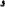 законодательной инициативы Совета муниципального района в Государственном Совете Республики Татарстан;иных форм взаимодействия, установленных законодательством.Глава II. ОСУЩЕСТВЛЕНИЕ МЕСТНОГО САМОУПРАВЛЕНИЯ ЖИТЕЛЯМИ РАЙОНА И УЧАСТИЕ НАСЕЛЕНИЯ РАЙОНА В ОСУЩЕСТВЛЕНИИ МЕСТНОГО САМОУПРАВЛЕНИЯСтатья 13. Формы непосредственного осуществления местного самоуправления жителями района и участия населения в осуществлении местного самоуправленияФормами непосредственного осуществления населением местного самоуправления и участия населения в осуществлении местного самоуправления в Республике Татарстан в соответствии с Федеральным законом от 06 октября 2003 года № 131–ФЗ «Об общих принципах организации местного самоуправления в Российской Федерации» являются:1)	местный референдум;голосование по вопросам изменения границ района, преобразования района;правотворческая инициатива граждан;инициативные проекты;территориальное общественное самоуправление;публичные слушания, общественные обсуждения;собрание граждан;конференция граждан (собрание делегатов);опрос граждан;народное обсуждение наиболее важных вопросов местного значения;обращение граждан в органы местного самоуправления;общественные (консультативные) советы района;другие формы, не противоречащие Конституции Российской Федерации, Федеральному закону от 06 октября 2003 года № 131–ФЗ «Об общих принципах организации местного самоуправления в Российской Федерации», иным федеральным законам, и законам Республики Татарстан.Статья 14. Местный референдум1.	Местный референдум проводится в целях решения непосредственно жителями района вопросов местного значения в соответствии с федеральными законами и законами Республики Татарстан.2.	Местный референдум проводится на всей территории района.3.	В местном референдуме имеют право участвовать жители района, обладающие правом на участие в местном референдуме. Граждане участвуют в местном референдуме на основе всеобщего равного и прямого волеизъявления при тайном голосовании.4.	Решение о проведении местного референдума принимается Советом района по инициативе:1)	граждан, имеющих право на участие в местном референдуме;2)	избирательного объединения, иного общественного объединения, уставы которых предусматривают участие в выборах и (или) референдумах и которые зарегистрированы в порядке и в сроки, установленные федеральным законом;3)	Совета района и Руководителя Исполнительного комитета района, выдвинутой ими совместно.5.	Условием назначения местного референдума по инициативе граждан, избирательных объединений, иных общественных объединений, является сбор подписей в поддержку данной инициативы. Количество подписей, которое необходимо собрать в поддержку инициативы проведения референдума, составляет 5 процентов от числа участников референдума, зарегистрированных на территории района, но не может быть менее 25 подписей.6.	Инициатива проведения референдума, выдвинутая совместно Советом района и Руководителем Исполнительного комитета района, оформляется решением Совета района и постановлением Руководителя Исполнительного комитета района. Порядок выдвижения указанной инициативы определяется нормативным правовым актом Совета района.7.	Совет района назначает местный референдум в течение 30 дней со дня поступления в Совет района документов, на основании которых назначается местный референдум.8.	Итоги голосования и принятое на местном референдуме решение подлежат официальному опубликованию (обнародованию).9.	Принятое на местном референдуме решение подлежит обязательному исполнению на территории района и не нуждается в утверждении какими-либо органами государственной власти, их должностными лицами или органами местного самоуправления района.10.	Органы местного самоуправления района обеспечивают исполнение принятого на местном референдуме решения в соответствии с разграничением полномочий между ними, определенным настоящим Уставом.11.	Решение о проведении местного референдума, а также принятое на местном референдуме решение может быть обжаловано в судебном порядке в соответствии с федеральным законом.12.	Порядок подготовки и проведения местного референдума регулируется федеральным законом и Законом Республики Татарстан от 24 марта 2004 года № 23-ЗРТ «О местном референдуме».Статья 15. Голосование по вопросам изменения границ,преобразования районаГолосование по вопросам изменения границ, преобразования района проводится в целях получения согласия населения на указанное изменение границ, преобразование района.Голосование по вопросам изменения границ, преобразования района проводится на всей территории района или на части его территории в случаях, установленных Федеральным законом от 06 октября 2003 года 
№ 131-ФЗ «Об общих принципах организации местного самоуправления в Российской Федерации».Голосование по вопросам изменения границ района, преобразования района назначается Советом района и проводится в порядке, установленном федеральным законом и Законом Республики Татарстан от 24 марта 2004 года № 23-ЗРТ «О местном референдуме» с учетом особенностей, предусмотренных Федеральным законом от 06 октября 2003 года № 131-ФЗ «Об общих принципах организации местного самоуправления в Российской Федерации».Голосование по вопросам изменения границ муниципального района, преобразования муниципального района считается состоявшимся, если в нем приняло участие более половины жителей муниципального района или части муниципального района, обладающих избирательным правом. Согласие населения на изменение границ района, преобразование района считается полученным, если за указанное изменение, преобразование проголосовало более половины принявших участие в голосовании жителей района или части района.Итоги голосования по вопросам изменения границ, преобразования района и принятые решения подлежат официальному опубликованию (обнародованию).Статья 16. Правотворческая инициатива гражданЖители района имеют право на правотворческую инициативу в порядке, установленном настоящим Уставом и нормативным правовым актом Совета района.2.	С правотворческой инициативой может выступить группа граждан, обладающих избирательным правом, минимальная численность которой устанавливается нормативным правовым актом представительного органа муниципального образования и не может превышать 3 процента от числа жителей района, обладающих избирательным правом.В целях осуществления правотворческой инициативы жители района вправе:организовывать и проводить собрания граждан по месту жительства (работы) и иные коллективные мероприятия по обсуждению и выдвижению правотворческой инициативы;создавать инициативные группы по сбору подписей в поддержку выдвижения правотворческой инициативы;проводить сбор подписей жителей района и вести агитацию в поддержку выдвижения правотворческой инициативы способами, не противоречащими законодательству.4.	Органы и должностные лица местного самоуправления района обязаны оказывать содействие жителям района в осуществлении правотворческой инициативы.5.	Проект муниципального правового акта, внесенный в порядке реализации правотворческой инициативы граждан, подлежит обязательному рассмотрению Советом района на его открытом заседании, Главой района или Руководителем Исполнительного комитета района в соответствии с их компетенцией, установленной настоящим Уставом, в течение трех месяцев со дня его внесения.6.	При рассмотрении проекта муниципального правового акта, внесенного в порядке реализации правотворческой инициативы граждан, представителям инициативной группы граждан должна быть обеспечена возможность изложения своей позиции.7.	Процедура рассмотрения проекта муниципального правового акта, внесенного в порядке реализации правотворческой инициативы граждан, определяется соответственно Регламентом Совета района, нормативным правовым актом Главы района, Исполнительного комитета района.8.	Мотивированное решение, принятое по результатам рассмотрения проекта муниципального правового акта, внесенного в порядке реализации правотворческой инициативы граждан, должно быть официально в письменной форме доведено до сведения внесшей его инициативной группы граждан.Статья 17. Инициативные проектыВ целях реализации мероприятий, имеющих приоритетное значение для жителей Района или его части, по решению вопросов местного значения или иных вопросов, право решения, которых предоставлено органам местного самоуправления, в Исполнительный комитет Района может быть внесен инициативный проект. Порядок определения части территории Района, на которой могут реализовываться инициативные проекты, устанавливается решением Совета Района.С инициативой о внесении инициативного проекта вправе выступить инициативная группа численностью не менее десяти граждан, достигших шестнадцатилетнего возраста и проживающих на территории Района, органы территориального общественного самоуправления (далее - инициаторы проекта). Минимальная численность инициативной группы может быть уменьшена решением Совета Района. Право выступить инициатором проекта в соответствии с решением Совета Района может быть предоставлено также иным лицам, осуществляющим деятельность на территории Района.Инициативный проект должен содержать следующие сведения:1)	описание проблемы, решение которой имеет приоритетное значение для жителей Района или его части;2)	обоснование предложений по решению указанной проблемы;3)	описание ожидаемого результата (ожидаемых результатов) реализации инициативного проекта;4)	предварительный расчет необходимых расходов на реализацию инициативного проекта;5)	планируемые сроки реализации инициативного проекта;6)	сведения о планируемом (возможном) финансовом, имущественном и (или) трудовом участии заинтересованных лиц в реализации данного проекта;7)	указание на объем средств местного бюджета в случае, если предполагается использование этих средств на реализацию инициативного проекта, за исключением планируемого объема инициативных платежей;8)	указание на территорию Района или его часть, в границах которой будет реализовываться инициативный проект, в соответствии с порядком, установленным решением Совета Района;9)	иные сведения, предусмотренные решением Совета Района.4.	Инициативный проект до его внесения в Исполнительный комитет Района подлежит рассмотрению на сходе, собрании или конференции граждан, в том числе на собрании или конференции граждан по вопросам осуществления территориального общественного самоуправления, в целях обсуждения инициативного проекта, определения его соответствия интересам жителей Района или его части, целесообразности реализации инициативного проекта, а также принятия сходом, собранием или конференцией граждан решения о поддержке инициативного проекта. При этом возможно рассмотрение нескольких инициативных проектов на одном сходе, одном собрании или на одной конференции граждан.Решением Совета Района может быть предусмотрена возможность выявления мнения граждан по вопросу о поддержке инициативного проекта также путем опроса граждан, сбора их подписей.Инициаторы проекта при внесении инициативного проекта в Исполнительный комитет Района прикладывают к нему соответственно протокол схода, собрания или конференции граждан, результаты опроса граждан и (или) подписные листы, подтверждающие поддержку инициативного проекта жителями Района или его части.5.	Информация о внесении инициативного проекта в Исполнительный комитет Района подлежит опубликованию (обнародованию) и размещению на официальном сайте Камско-Устьинского муниципального района Республики Татарстан (https://kamskoye-ustye.tatarstan.ru/) в информационно-телекоммуникационной сети «Интернет» в течение трех рабочих дней со дня внесения инициативного проекта в Исполнительный комитет Района и должна содержать сведения, указанные в части 3 настоящей статьи, а также об инициаторах проекта. Одновременно граждане информируются о возможности представления в Исполнительный комитет Района своих замечаний и предложений по инициативному проекту с указанием срока их представления, который не может составлять менее пяти рабочих дней. Свои замечания и предложения вправе направлять жители Района, достигшие шестнадцатилетнего возраста.6.	Инициативный проект подлежит обязательному рассмотрению Исполнительным комитетом Района в течение 30 дней со дня его внесения. Исполнительный комитет Района по результатам рассмотрения инициативного проекта принимает одно из следующих решений:1)	поддержать инициативный проект и продолжить работу над ним в пределах бюджетных ассигнований, предусмотренных решением о местном бюджете, на соответствующие цели и (или) в соответствии с порядком составления и рассмотрения проекта местного бюджета (внесения изменений в решение о местном бюджете);2)	отказать в поддержке инициативного проекта и вернуть его инициаторам проекта с указанием причин отказа в поддержке инициативного проекта.7.	Исполнительный комитет Района принимает решение об отказе в поддержке инициативного проекта в одном из следующих случаев:1)	несоблюдение установленного порядка внесения инициативного проекта и его рассмотрения;2)	несоответствие инициативного проекта требованиям федеральных законов и иных нормативных правовых актов Российской Федерации, законов и иных нормативных правовых актов Республики Татарстан, настоящему Уставу;3)	невозможность реализации инициативного проекта ввиду отсутствия у органов местного самоуправления необходимых полномочий и прав;отсутствие средств местного бюджета в объеме средств, необходимом для реализации инициативного проекта, источником формирования которых не являются инициативные платежи;5)	наличие возможности решения описанной в инициативном проекте проблемы более эффективным способом;признание инициативного проекта не прошедшим конкурсный отбор.Исполнительный комитет Района вправе, а в случае, предусмотренном пунктом 5 части 7 настоящей статьи, обязан предложить инициаторам проекта совместно доработать инициативный проект, а также рекомендовать представить его на рассмотрение органа местного самоуправления иного муниципального образования или государственного органа в соответствии с их компетенцией.Порядок выдвижения, внесения, обсуждения, рассмотрения инициативных проектов, а также проведения их конкурсного отбора устанавливается Советом Района.В случае, если в Исполнительный комитет Района внесено несколько инициативных проектов, в том числе с описанием аналогичных по содержанию приоритетных проблем, Исполнительный комитет Района организует проведение конкурсного отбора и информирует об этом инициаторов проекта.Проведение конкурсного отбора инициативных проектов возлагается на коллегиальный орган (комиссию), порядок формирования и деятельности которого определяется решением Совета Района. Состав коллегиального органа (комиссии) формируется Исполнительным комитетом района. При этом половина от общего числа членов коллегиального органа (комиссии) должна быть назначена на основе предложений Совета Района. Инициаторам проекта и их представителям при проведении конкурсного отбора должна обеспечиваться возможность участия в рассмотрении коллегиальным органом (комиссией) инициативных проектов и изложения своих позиций по ним.Инициаторы проекта, другие граждане, проживающие на территории Района, уполномоченные сходом, собранием или конференцией граждан, а также иные лица, определяемые законодательством Российской Федерации, вправе осуществлять общественный контроль за реализацией инициативного проекта в формах, не противоречащих законодательству Российской Федерации.Информация о рассмотрении инициативного проекта Исполнительным комитетом Района, о ходе реализации инициативного проекта, в том числе об использовании денежных средств, об имущественном и (или) трудовом участии заинтересованных в его реализации лиц, подлежит опубликованию (обнародованию) и размещению на официальном сайте Камско-Устьинского муниципального района Республики Татарстан (https://kamskoye-ustye.tatarstan.ru/) в информационно-телекоммуникационной сети «Интернет». Отчет Исполнительного комитета Района об итогах реализации инициативного проекта подлежит опубликованию (обнародованию) и размещению на официальном сайте Камско-Устьинского муниципального района Республики Татарстан (https://kamskoye-ustye.tatarstan.ru/) в информационно-телекоммуникационной сети «Интернет» в течение 30 календарных дней со дня завершения реализации инициативного проекта.Статья 18. Территориальное общественное самоуправлениеВ районе территориальное общественное самоуправление осуществляется непосредственно населением посредством проведения собраний и конференций граждан, а также посредством создания территориального общественного самоуправления.Территориальное общественное самоуправление осуществляется в пределах следующих территорий проживания граждан: подъезд многоквартирного жилого дома; многоквартирный жилой дом; группа жилых домов; жилой микрорайон; сельский населенный пункт, не являющийся поселением; иные территории проживания граждан в границах района.Границы территории, на которой осуществляется территориальное общественное самоуправление, устанавливаются представительным органом соответствующего поселения по предложению населения, проживающего на данной территории.Территория, на которой осуществляется территориальное общественное самоуправление, не может входить в состав другой аналогичной территории.Территориальное общественное самоуправление в соответствии с его уставом может являться юридическим лицом и подлежит государственной регистрации в организационно-правовой форме некоммерческой организации.В уставе территориального общественного самоуправления устанавливаются:территория, на которой оно осуществляется;цели, задачи, формы и основные направления деятельности территориального общественного самоуправления;порядок формирования, прекращения полномочий, права и обязанности, срок полномочий органов территориального общественного самоуправления;порядок принятия решений;порядок приобретения имущества, а также порядок пользования и распоряжения указанным имуществом и финансовыми средствами;порядок прекращения осуществления территориальное общественного самоуправления.Собрания, конференции граждан по вопросам деятельности территориального общественного самоуправления созываются в соответствии с его уставом.Собрание граждан по вопросам организации и осуществления территориального общественного самоуправления считается правомочным, если в нем принимают участие не менее одной трети жителей соответствующей территории, достигших шестнадцатилетнего возраста.Конференция граждан по вопросам организации и осуществления территориального общественного самоуправления считается правомочной, если в ней принимают участие не менее двух третей избранных на собраниях граждан делегатов, представляющих не менее одной трети жителей соответствующей территории, достигших шестнадцатилетнего возраста.К исключительным полномочиям собрания, конференции граждан, осуществляющих территориальное общественное самоуправление, относятся:установление структуры органов территориального общественного самоуправления;принятие устава территориального общественного самоуправления. внесение в него изменений и дополнений;избрание органов территориального общественного самоуправления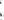 определение основных направлений деятельности территориального общественного самоуправления;утверждение сметы доходов и расходов территориального общественного самоуправления и отчета о ее исполнении;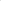 рассмотрение и утверждение отчетов о деятельности органов территориального общественного самоуправления;обсуждение инициативного проекта и принятие решения по вопросу о его одобрении.Органы территориального общественного самоуправления могут выдвигать инициативный проект в качестве инициаторов проекта.Органы территориального общественного самоуправления:представляют интересы населения, проживающего на соответствующей территории;обеспечивают исполнение решений, принятых на собраниях Е конференциях граждан;3)	осуществлять хозяйственную деятельность по содержанию, благоустройству территории, иную хозяйственную деятельность, направленную на удовлетворение социально-бытовых потребностей граждан, проживающих на соответствующей территории, как за счет средств указанных граждан, так и на основании договора с органами местного самоуправления с использованием средств бюджета района;4)	вправе вносить в Совет района, Главе района и Исполнительный комитет района проекты муниципальных нормативных правовых актов, подлежащие обязательному рассмотрению этими органами и должностными лицами местного самоуправления, к компетенции которых отнесено принятие указанных актов.12.	Порядок организации и осуществления территориального общественного самоуправления определяется уставом поселения и нормативным правовым актом представительного органа поселения.Условия и порядок выделения необходимых средств из местного бюджета определяются соответственно уставом поселения и (или) нормативными правовыми актами представительного органа поселения, нормативными правовыми актами Совета района.Статья 19. Публичные слушания, общественные обсужденияДля обсуждения проектов муниципальных нормативных правовых актов по вопросам местного значения с участием жителей района Советом района, Главой района могут проводиться публичные слушания.Публичные слушания проводятся по инициативе населения, Совета района, Главы района или руководителя Исполнительного комитета района, осуществляющего свои полномочия на основе контракта.Публичные слушания проводимые по инициативе населения, Совета района, назначаются Советом района, а по инициативе Главы Района или руководителя Исполнительного комитета района, осуществляющего свои полномочия на основе контракта - Главой Района.На публичные слушания должны выноситься:проект устава муниципального района, а также проект муниципального нормативного правового акта о внесении изменений и дополнений в данный устав, кроме случаев, когда в устав муниципального района вносятся изменения в форме точного воспроизведения положений Конституции Российской Федерации, федеральных законов, Конституции или законов Республики Татарстан в целях приведения данного устава в соответствие с этими нормативными правовыми актами;проект бюджета района и отчета о его исполнении;3)	проект стратегии социально-экономического развития района;4)	вопросы о преобразовании района, за исключением случаев, если в соответствии со статьей 13 Федерального закона от 06 октября 2003 года № 131-ФЗ «Об общих принципах организации местного самоуправления в Российской Федерации» для преобразования района требуется получение согласия населения района, выраженного путем голосования либо на сходах граждан;5)	вопросы об установлении местных налогов и сборов;6)	вопросы изменения одного вида разрешенного использования земельных участков и объектов капитального строительства на другой вид такого использования при отсутствии утвержденных правил землепользования и застройки.4.	По проектам генеральных планов, проектам правил землепользования и застройки, проектам планировки территории, проектам межевания территории, проектам правил благоустройства территорий, проектам, предусматривающим внесение изменений в один из указанных утвержденных документов, проектам решений о предоставлении разрешения на условно разрешенный вид использования земельного участка или объекта капитального строительства, проектам решений о предоставлении разрешения на отклонение от предельных параметров разрешенного строительства, реконструкции объектов капитального строительства, вопросам изменения одного вида разрешенного использования земельных участков и объектов капитального строительства на другой вид такого использования при отсутствии утвержденных правил землепользования и застройки проводятся общественные обсуждения или публичные слушания, порядок организации и проведения которых определяется уставом муниципального образования и (или) нормативным правовым актом представительного органа муниципального образования с учетом положений законодательства о градостроительной деятельности.Решение о проведении публичных слушаний должно приниматься не позднее чем за 20 дней до дня рассмотрения соответствующим органом или должностным лицом района проекта муниципального нормативного правового акта, если иное не предусмотрено действующим законодательством.Решение о проведении публичных слушаний с указанием времени и места их проведения, и проект соответствующего муниципального нормативного правового акта, выносимого на публичные слушания, подлежат официальному опубликованию (обнародованию) не позднее чем за 7 дней до дня проведения публичных слушаний, если иное не предусмотрено действующим законодательством, в том числе размещению в федеральной государственной информационной системе «Единый портал государственных и муниципальных услуг (функций)».Со дня опубликования (обнародования) решения о проведении публичных слушаний и проекта муниципального нормативного правового акта жители района вправе направлять Главе района предложения и замечания по вопросу или проекту муниципального нормативного правового акта, вынесенных на публичные слушания, в том числе посредством федеральной государственной информационной системы «Единый портал государственных и муниципальных услуг (функций)». Направление замечаний и предложений заканчивается не позднее чем за 2 рабочих дня до дня проведения публичных слушаний. Глава района организует обобщение поступающих предложений и замечаний и доведение их до участников публичных слушаний.Публичные слушания проводятся не позднее чем за 7 дней до дня рассмотрения проекта муниципального нормативного правового акта, если иное не предусмотрено действующим законодательством. Публичные слушания проводятся с приглашением специалистов, экспертов, заинтересованных лиц. На публичных слушаниях вправе присутствовать любой житель района.По итогам проведения публичных слушаний принимаются рекомендации, которые подлежат обязательному рассмотрению органами местного самоуправления и должностными лицами района, к компетенции которых отнесено принятие выносимого на публичные слушания проекта муниципального нормативного правового акта.Результаты публичных слушаний, включая мотивированное обоснование принятых решений, должны быть опубликованы (обнародованы) в том числе размещены в федеральной государственной информационной системе «Единый портал государственных и муниципальных услуг (функций)» не позднее чем через 5 дней после проведения публичных слушаний.Порядок организации и проведения публичных слушаний определяется Положением о публичных слушаниях, утвержденным Советом района.Сроки, указанные в настоящей статье, применяются, если действующим законодательством не установлены иные сроки, предусмотренные для публичных слушаний.Статья 20. Собрание гражданДля обсуждения вопросов местного значения, информирования населения о деятельности органов местного самоуправления и должностных лиц местного самоуправления района, обсуждения вопросов внесения инициативных проектов и их рассмотрения, осуществления территориального общественного самоуправления на части территории района могут проводиться собрания граждан. Собрания граждан созываются по микрорайонам, жилым массивам, кварталам, улицам, жилым домам, населенным пунктам района.Собрание граждан проводится по инициативе населения, Совета района, Главы района, а также в случаях, предусмотренных уставом территориального общественного самоуправления.В собрании граждан по вопросам внесения инициативных проектов и их рассмотрения вправе принимать участие жители соответствующей территории, достигшие шестнадцатилетнего возраста. Порядок назначения и проведения собрания граждан в целях рассмотрения и обсуждения вопросов внесения инициативных проектов определяется нормативным правовым актом Совета района.Собрание граждан, проводимое по инициативе Совета района или Главы района, назначается соответственно Советом района или Главой района.Собрание граждан, проводимое по инициативе населения, назначается Советом района по письменному предложению органов территориального общественного самоуправления, группы граждан численностью не менее 10 процентов от числа жителей, проживающих на соответствующей территории и имеющих право принимать участие в собрании, руководителей предприятий, учреждений, организаций, расположенных на этих территориях.Предложение о проведении собрания граждан должно содержать перечень вопросов, которые выносятся на его рассмотрение, предлагаемое время и место проведения собрания. Предложение должно быть подписано уполномоченными лицами, а если с инициативой проведения собрания обращается группа граждан – этими гражданами с указанием фамилии, имени, отчества, даты рождения, адреса места жительства каждого из них.Совет района рассматривает внесенное предложение о проведении собрания граждан на своем ближайшем заседании.Совет района не вправе отказать в проведении собрания граждан по мотивам его нецелесообразности.Порядок назначения и проведения собрания граждан в целях осуществления территориального общественного самоуправления определяется уставом территориального общественного самоуправления.О времени и месте проведения собрания граждан и о вопросах, вносимых на обсуждение, жители соответствующей территории оповещаются не позднее чем за семь дней до дня проведения собрания, используя для этого средства массовой информации, почтовые извещения, поквартирные (подворные) обходы, объявления и иные возможные средства.Подготовку и проведение собрания граждан обеспечивает Исполнительный комитет района.В работе собраний имеют право участвовать граждане, достигшие 18 лет, проживающие на данной территории, обладающие избирательным правом. Общее количество граждан, имеющих право участвовать в собрании, определяется на основании данных регистрационного учета граждан Российской Федерации по месту пребывания и по месту жительства в пределах Российской Федерации, используемых при проведении муниципальных выборов.Собрание граждан считается правомочным, если на нем присутствует не менее одной трети от числа граждан, имеющих право участвовать в собрании.Решения собрания принимаются большинством голосов граждан, присутствующих на собрании.Собрание граждан может принимать обращения к органам местного самоуправления и должностным лицам местного самоуправления района, а также избирать лиц, уполномоченных представлять собрание граждан во взаимоотношениях с органами местного самоуправления и должностными лицами местного самоуправления района.Собрание граждан, проводимое по вопросам, связанным с осуществлением территориального общественного самоуправления, принимает решение по вопросам, отнесенным к его компетенции уставом территориального общественного самоуправления.Обращения, принятые собранием граждан, подлежат обязательному рассмотрению органами местного самоуправления и должностными лицами местного самоуправления района, к компетенции которых отнесено решение содержащихся в обращениях вопросов, с направлением письменного ответа.Порядок назначения и проведения собрания граждан, а также полномочия собрания граждан определяются Федеральным законом от 06 октября 2003 года № 131-ФЗ «Об общих принципах организации местного самоуправления в Российской Федерации», настоящим Уставом, нормативным правовым актом Совета района и уставом территориального общественного самоуправления.Итоги собрания граждан подлежат официальному опубликованию (обнародованию).Статья 21. Конференция граждан (собрание делегатов)Конференция граждан (собрание делегатов) проводится в случае необходимости обсуждения вопросов местного значения и выявления мнения представителей всех жителей района. Конференция граждан (собрание делегатов) из числа жителей, проживающих на части территории района, проводится в случаях, когда созыв собрания граждан затруднен, в том числе, если число жителей, проживающих на соответствующей территории и имеющих право участвовать в собрании граждан, превышает 300 человек.Порядок назначения и проведения конференции граждан (собрания делегатов), избрания делегатов определяется настоящим Уставом и (или) нормативным правовым актом Совета района.Конференция граждан (собрание делегатов) осуществляет полномочия собрания граждан.Конференция граждан (собрание делегатов) проводится по инициативе населения, Совета района, Главы района. Конференция граждан, проводимая по инициативе Совета района или Главы района, назначается соответственно Советом района или Главой района. Конференция граждан (собрание делегатов), проводимая по инициативе населения, назначается Советом района.Конференция граждан (собрание делегатов) считается правомочной, если на ней присутствует более половины избранных делегатов. Решения конференции граждан (собрания делегатов) принимаются большинством голосов делегатов, присутствующих на конференции.Конференция граждан по вопросам организации и осуществления территориального общественного самоуправления считается правомочной, если в ней принимают участие не менее двух третей избранных на собраниях граждан делегатов, представляющих не менее одной трети жителей соответствующей территории, достигших шестнадцатилетнего возраста.Итоги конференции граждан (собрания делегатов) подлежат официальному опубликованию (обнародованию).Статья 22. Опрос гражданОпрос граждан проводится на всей территории или на части территории района для выявления мнения населения и его учета при принятии решений органами и должностными лицами местного самоуправления, а также органами государственной власти.Результаты опроса носят рекомендательный характер.В опросе граждан имеют право участвовать жители района, обладающие избирательным правом. В опросе граждан по вопросу выявления мнения граждан о поддержке инициативного проекта вправе участвовать жители района или его части, в которых предлагается реализовать инициативный проект, достигшие шестнадцатилетнего возраста.Опрос граждан проводится по инициативе:Совета района или Главы района - по вопросам местного значения;органов государственной власти Республики Татарстан - для учета мнения граждан при принятии решений об изменении целевого назначения земель района для объектов республиканского и межрегионального значения;жителей Камско-Устьинского муниципального района Республики Татарстан или его части, в которых предлагается реализовать инициативный проект, достигших шестнадцатилетнего возраста, - для выявления мнения граждан о поддержке данного инициативного проекта.Порядок назначения и проведения опроса граждан определяется Уставом района и (или) нормативными правовыми актами Совета района.Решение о назначении опроса граждан принимается Советом района. Для проведения опроса граждан может использоваться официальный сайт района (https://kamskoye-ustye.tatarstan.ru/) в информационно-телекоммуникационной сети «Интернет». В решении Совета района о назначении опроса граждан устанавливаются:дата и сроки проведения опроса;формулировка вопроса (вопросов), предлагаемого (предлагаемых) при проведении опроса; методика проведения опроса;форма опросного листа;минимальная численность жителей района, участвующих в опросе;порядок идентификации участников опроса в случае проведения опроса граждан с использованием официального сайта района (https://kamskoye-ustye.tatarstan.ru/) в информационно-телекоммуникационной сети «Интернет.6.	Жители района должны быть проинформированы о проведении опроса граждан не менее чем за 10 дней до его проведения.7.	Финансирование мероприятий, связанных с подготовкой и проведением опроса граждан, осуществляется:за счет средств бюджета района - при проведении опроса по инициативе органов местного самоуправления района или жителей муниципального района;за счет средств бюджета Республики Татарстан - при проведении опроса по инициативе органов государственной власти Республики Татарстан.8.	Результаты опроса подлежат официальному опубликованию (обнародованию) в месячный срок после его проведения. С результатами опроса вправе ознакомиться любой житель района. Результаты опроса подлежат учету при принятии органами местного самоуправления района соответствующих решений.Статья 23. Народное обсуждение наиболее важных вопросов местного значения1.	Решение о вынесении проектов муниципальных правовых актов и других наиболее важных вопросов местного значения на народное обсуждение принимается Советом района по собственной инициативе или по требованию граждан, проживающих на соответствующей территории, в порядке, определяемом Советом района.2.	Текст проекта муниципального правового акта и иные материалы по выносимым на народное обсуждение вопросам не позднее пяти дней после принятия решения о вынесении их на народное обсуждение публикуются в средствах массовой информации, рассылаются жителям района, размещаются в доступных для ознакомления населением местах, обнародуются иными способами.3.	Одновременно с вынесением вопроса на народное обсуждение Совет района устанавливает срок и порядок организации работы по рассмотрению предложений и замечаний, поступающих в ходе обсуждения, создают для указанной цели специальную комиссию.4.	Совет района обеспечивает обсуждение выносимых им проектов муниципальных правовых актов и других наиболее важных вопросов местного значения, создает для этого необходимые условия.5.	Предложения и замечания по вопросам, вынесенным на народное обсуждение, направляются в Совет района.6.	Предложения и замечания по проектам муниципальных правовых актов и другим, наиболее важным вопросам местного значения рассматриваются Советом района.Об итогах народного обсуждения информируется население.Статья 24. Обращение граждан в органы местного самоуправленияГраждане имеют право на индивидуальные и коллективные обращения в органы местного самоуправления района.Обращения граждан подлежат рассмотрению в порядке и сроки, установленные Федеральным законом от 02 мая 2006 года № 59-ФЗ «О порядке рассмотрения обращений граждан Российской Федерации» и Законом Республики Татарстан от 12 мая 2003 года № 16-ЗРТ «Об обращениях граждан в Республике Татарстан».3. За нарушение порядка и сроков рассмотрения обращений граждан должностные лица местного самоуправления несут ответственность в соответствии с законодательством Российской Федерации.Статья 25. Общественные (консультативные) советы районаДля обеспечения взаимодействия граждан и органов местного самоуправления района в целях учета потребностей и интересов населения при выработке и реализации решений по вопросам местного значения, осуществления общественного контроля за деятельностью органов местного самоуправления может образовываться Общественный совет района.Общественный совет района формируется на основе добровольного участия в его деятельности жителей района, представителей общественных объединений и иных некоммерческих организаций.Порядок формирования, полномочия Общественного совета района, порядок проведения его заседаний и принятия решений, права, обязанности и ответственность органов местного самоуправления района в отношении предоставления информации, консультирования и иных вопросов содействия деятельности Общественного совета района, процедура его роспуска, а также иные вопросы его организации и деятельности, определяются положением, утверждаемым Советом района.Иные общественные (консультативные) советы могут образовываться при органах местного самоуправления района в соответствии с их решениями.Работа в общественных (консультативных) советах осуществляется на общественных началах.Статья 26. Другие формы непосредственного осуществления населением района местного самоуправления и участия в его осуществленииНаряду с предусмотренными настоящим Уставом в соответствии с Федеральным законом от 06 октября 2003 года № 131-ФЗ «Об общих принципах организации местного самоуправления в Российской Федерации» формами непосредственного осуществления населением местного самоуправления и участия населения в осуществлении местного самоуправления граждане вправе участвовать в осуществлении местного самоуправления в иных формах, не противоречащих Конституции Российской Федерации, федеральным законам, законам Республики Татарстан.Непосредственное осуществление населением местного самоуправления и участие населения в осуществлении местного самоуправления основываются на принципах законности, добровольности.Органы местного самоуправления и должностные лица местного самоуправления района обязаны содействовать населению в непосредственном осуществлении населением района местного самоуправления и участии населения в осуществлении местного самоуправления.Глава III. СОВЕТ РАЙОНА Статья 27. Совет района - представительный орган местного самоуправления районаСовет района является постоянно действующим выборным, коллегиальным представительным органом местного самоуправления района.Официальное наименование Совета района – Совет Камско-Устьинского муниципального района Республики Татарстан. Сокращенное наименование – Совет Камско-Устьинского муниципального района РТ (далее по тексту – Совет района).Срок полномочий Совета района - 5 лет.Совет района подотчетен и подконтролен жителям района.Совет района имеет печать, бланки с изображением герба района и со своим наименованием.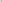 Расходы на обеспечение деятельности Совета района предусматриваются в бюджете района отдельной строкой в соответствии с классификацией расходов бюджетов Российской Федерации.Совет района обладает правами юридического лица.Статья 28. Состав Совета муниципального районаСовет района состоит из 40 депутатов.Совет района является правомочным при избрании в его состав не менее двух третей депутатов от установленной численности Совета района.Статья 29. Порядок избрания депутатов Совета района1.	В состав Совета района входят по должности главы поселений, входящих в состав района, и депутаты представительных органов указанных поселений, избранные представительными органами поселений из своего состава в соответствии с равной независимо от численности населения поселения нормой председательства в количестве одного представителя от каждого поселения.2.	Депутат Совета Района, избираемый из числа депутатов представительного органа поселения, должен быть избран не позднее одного месяца со дня первого заседания в правомочном составе представительного органа соответствующего поселения нового созыва, в том числе в случае досрочного прекращения полномочий этого органа предыдущего созыва.3.	Избрание депутата Совета Района из числа депутатов представительного органа поселения осуществляется тайным голосованием и оформляется решением указанного органа.4.	Решение представительного органа поселения об избрании главы поселения и об избрании депутата представительного органа поселения депутатом Совета Района в трехдневный срок направляется в Совет района.5.	Порядок формирования Совета района может быть изменен в порядке, установленном Федеральным законом от 06 октября 2003 года № 131-ФЗ «Об общих принципах организации местного самоуправления в Российской Федерации» о формировании представительного органа муниципального образования.
Статья 30. Статус депутата Совета района1.	Полномочия депутата Совета района начинаются со дня его избрания Главой поселения или депутатом Совета района из числа депутатов Совета поселения и прекращаются со дня начала работы Совета района нового созыва.2.	Депутат Совета Района работает на неосвобожденной основе, совмещая депутатскую деятельность с выполнением трудовых и служебных обязанностей по месту основной работы, за исключением случаев, установленных настоящим Уставом.3.	Ограничения, связанные со статусом депутата Совета района, устанавливаются федеральными законами.Осуществляющие свои полномочия на постоянной основе депутаты не вправе:1)	заниматься предпринимательской деятельностью лично или через доверенных лиц;2)	участвовать в управлении коммерческой или некоммерческой организацией, за исключением следующих случаев:а)	участие на безвозмездной основе в управлении политической партией, органом профессионального союза, в том числе выборным органом первичной профсоюзной организации, созданной в органе местного самоуправления, участие в съезде (конференции) или общем собрании иной общественной организации, жилищного, жилищно-строительного, гаражного кооперативов, товарищества собственников недвижимости:б)	участие на безвозмездной основе в управлении некоммерческой организацией (кроме участия в управлении политической партией, органом профессионального союза, в том числе выборным органом первичной профсоюзной организации, созданной в органе местного самоуправления, участия в съезде (конференции) или общем собрании иной общественной организации. жилищного, жилищно-строительного, гаражного кооперативов, товарищества собственников недвижимости) с предварительным уведомлением Главы (Раиса) Республики Татарстан (далее – Раис Республики Татарстан) в порядке, установленном законом Республики Татарстан;в)	представление на безвозмездной основе интересов муниципального образования в совете муниципальных образований Республики Татарстан, иных объединениях муниципальных образований, а также в их органах управления;г)	представление на безвозмездной основе интересов муниципального образования в органах управления и ревизионной комиссии организации, учредителем (акционером, участником) которой является муниципальное образование, в соответствии с муниципальными правовыми актами, определяющими порядок осуществления от имени муниципального образования полномочий учредителя организации либо порядок управления находящимися в муниципальной собственности акциями (долями в уставном капитале);д)	иные случаи, предусмотренные федеральными законами;3)	заниматься предпринимательской, а также иной оплачиваемой деятельностью, за исключением преподавательской, научной и иной творческой деятельности. При этом преподавательская, научная и иная творческая деятельность не может финансироваться исключительно за счет средств иностранных государств, международных и иностранных организаций, иностранных граждан и лиц без гражданства, если иное не предусмотрено международным договором Российской Федерации или законодательством Российской Федерации;4)	входить в состав органов управления, попечительских или наблюдательных советов, иных органов иностранных некоммерческих неправительственных организаций и действующих на территории Российской Федерации их структурных подразделений, если иное не предусмотрено международным договором Российской Федерации или законодательством Российской федерации.4.	Депутату Совета района обеспечиваются условия для беспрепятственного осуществления своих полномочий в соответствии с законами, настоящим Уставом, решениями Совета района.5.	Депутат Совета района обязан соблюдать правила депутатской этики, утверждаемые Советом района, в том числе соблюдать следующие обязательства:1)	воздерживаться от участия в работе органов местного самоуправления и не использовать статус депутата для оказания влияния на деятельность органов местного самоуправления, организаций, должностных лиц, муниципальных служащих и граждан при решении вопросов, касающихся его лично или его ближайших родственников;2)	воздерживаться от поведения, которое могло бы вызвать сомнение в объективном исполнении депутатских обязанностей, а также избегать конфликтных ситуаций, способных нанести ущерб его репутации или авторитету Совета района;3)	при угрозе возникновения конфликта интересов - ситуации, когда личная заинтересованность (прямая или косвенная) влияет или может повлиять на объективное беспристрастное исполнение депутатских обязанностей, - сообщать об этом Совету района и выполнять его решение, направленное на предотвращение или урегулирование данного конфликта интересов;4)	соблюдать установленные в Совете района правила публичных выступлений;5)	не разглашать и не использовать в целях, не связанных с депутатской деятельностью, сведения, отнесенные в соответствии с федеральным законом к сведениям конфиденциального характера, ставшие ему известными в связи с исполнением депутатских обязанностей;6)	не получать в связи с исполнением депутатских обязанностей вознаграждения от физических и юридических лиц (подарки, денежное вознаграждение, ссуды, услуги, оплату развлечений, отдыха, транспортных расходов и иные вознаграждения);7)	не участвовать в качестве защитника или представителя (кроме случаев законного представительства) по гражданскому или уголовному делу либо делу об административном правонарушении;8)		соблюдать ограничения, запреты, исполнять обязанности, которые установлены Федеральным законом от 25 декабря 2008 года № 273-ФЗ «О противодействии коррупции» и другими федеральными законами. Полномочия депутата прекращаются досрочно в случае несоблюдения ограничений, запретов, неисполнения обязанностей, установленных Федеральным законом от 25 декабря 2008 года № 273-ФЗ «О противодействии коррупции». Федеральным законом от З декабря 2012 года № 230-ФЗ «О контроле за соответствием расходов лиц, замещающих государственные должности, и иных лиц их доходам», Федеральным законом от 7 мая 2013 года № 79-ФЗ «О запрете отдельным категориям лиц открывать и иметь счета (вклады), хранить наличные денежные средства н ценности в иностранных банках, расположенных за пределами территории Российской Федерации, владеть и (или) пользоваться иностранными финансовыми инструментами», если иное не предусмотрено Федеральным законом от 6 октября 2003 года №131-ФЗ «Об общих принципах организации местного самоуправления в Российской Федерации».Проверка достоверности и полноты сведений о доходах, расходах, об имуществе и обязательствах имущественного характера, представляемых в соответствии с законодательством Российской Федерации о противодействии коррупции депутатом Совета района, проводится по решению Раиса Республики Татарстан в порядке, установленном законом Республики Татарстан.При выявлении в результате проверки, проведенной в соответствии с частью 7 настоящей статьи, фактов несоблюдения ограничений, запретов, неисполнения обязанностей, которые установлены Федеральным законом от 25 декабря 2008 года № 273-ФЗ «О противодействии коррупции». Федеральным законом от З декабря 2012 года № 230-ФЗ «О контроле за соответствием расходов лиц, замещающих государственные должности, и иных лиц их доходам», Федеральным законом от 7 мая 2013 года № 79-ФЗ «О запрете отдельным категориям лиц открывать и иметь счета (вклады), хранить наличные денежные средства и ценности в иностранных банках, расположенных за пределами территории Российской Федерации, владеть и (или) пользоваться иностранными финансовыми инструментами», Раиса Республики Татарстан обращается с заявлением о досрочном прекращении полномочий депутата Совета района, или применении в отношении указанного лица иной меры ответственности в Совет района, уполномоченный принимать соответствующее решение, или в суд.К депутату Совета района, представившему недостоверные или неполные сведения о своих доходах, расходах, об имуществе и обязательствах имущественного характера, а также сведения о доходах, расходах, об имуществе и обязательствах имущественного характера своих супруги (супруга) и несовершеннолетних детей, если искажение этих сведений является несущественным, могут быть применены меры ответственности, определённые решением Совета района.Порядок принятия решения о применении к депутату Совета района мер ответственности, определяется решением Совета района в соответствии с законом Республики Татарстан.Сведения о доходах, расходах, об имуществе и обязательствах имущественного характера, представленные лицами, замещающими муниципальные должности, размещаются на сайте района в информационно-телекоммуникационной сети «Интернет» и (или) предоставляются для опубликования средствам массовой информации в порядке, определяемом решением Совета района.Встречи депутата Совета района с избирателями в форме публичного мероприятия проводятся в соответствии с законодательством Российской Федерации о собраниях, митингах, демонстрациях, шествиях и пикетированиях.Депутату Совета района для осуществления своих полномочий на непостоянной основе гарантируется сохранение места работы (должности) на период в совокупности не менее двух и не более шести рабочих дней в месяц.Статья 31. Фракции в Совете района1.	Депутаты Совета района, избранные в составе списков кандидатов, выдвинутых политическими партиями (их региональными отделениями или иными структурными подразделениями), входят в депутатские объединения (во фракции) за исключением случая, предусмотренного частью 3 настоящей статьи. Фракция включает в себя всех депутатов (депутата), избранных (избранного) в составе соответствующего списка кандидатов. Во фракции могут входить также депутаты, избранные по одномандатным или многомандатным избирательным округам, и депутаты (депутат), избранные (избранный) в составе списка кандидатов политической партии (ее регионального отделения или иного структурного подразделения), указанной в части 3 настоящей статьи.2.	Порядок деятельности фракций устанавливается законом Республики Татарстан и (или) регламентом либо иным актом Совета района.3.	В случае прекращения деятельности политической партии в связи с ее ликвидацией или реорганизацией деятельность ее фракции в Совете района, а также членство депутатов в этой фракции прекращается со дня внесения в единый государственный реестр юридических лиц соответствующей записи.4.	Депутат, избранный в составе списка кандидатов, выдвинутого политической партией (ее региональным отделением или иным структурным подразделением), не вправе выйти из фракции, в которой он состоит в соответствии с частью 1 настоящей статьи. Указанный депутат может быть членом только той политической партии, в составе списка кандидатов которой он был избран.5.	Депутат, избранный по одномандатному или многомандатному избирательному округу и входящий во фракцию, или депутат, избранный в составе списка кандидатов политической партии, указанной в части 3 настоящей статьи, и входящий во фракцию, может быть членом только той политической партии, во фракцию которой он входит.6.	Депутат, избранный в составе списка кандидатов политической партии, указанной в части 3 настоящей статьи, и вступивший в политическую партию, которая имеет свою фракцию в Совете Района, входит в данную фракцию и не вправе выйти из нее.7.	Несоблюдение требований, предусмотренных частями 4-6 настоящей статьи, влечет за собой прекращение депутатских полномочий.Статья 32. Взаимоотношение депутата Совета района с жителями района1.	Депутат Совета района поддерживает связь с жителями района, а также с коллективами предприятий, организациями, государственными и иными органами, расположенными на территории района.2.	Депутат Совета района отчитывается перед жителями поселения, представителем которого он является, о своей работе не реже одного раза в год, периодически информирует их о работе Совета района, а также не реже одного раза в месяц проводит прием населения.3.	Депутат Совета района обязан принимать предусмотренные законодательством меры по обеспечению законных прав, свобод и интересов жителей района, в том числе рассматривать поступившие от них предложения, заявления, жалобы, способствовать правильному и своевременному решению, содержащихся в них вопросов.Статья 33. Организация работы вновь избранного Совета района1.	Совет района нового созыва собирается на первое заседание не позднее чем через семь дней после избрания не менее двух третей депутатов от установленного числа депутатов Совета района. Первое после выборов заседание Совета района созывает и готовит Глава района, а при его отсутствии Руководитель Исполнительного комитета района.2.	Первое после выборов сессию Совета района до избрания Главы района открывает и ведет старейший по возрасту депутат Совета района.
Статья 34. Компетенция Совета района1.	В компетенции Совета района находятся:1)	принятие Устава района и внесение в него изменений и дополнений;2)	установление общеобязательных правил на территории района;3)	утверждение бюджета района и отчета о его исполнении;4)	установление, изменение и отмена местных налогов и сборов, предоставление льгот по их уплате в соответствии с законодательством Российской Федерации о налогах и сборах;5)	утверждение стратегии социально-экономического развития района;6)	определение долгосрочных целей и задач муниципального управления и социально-экономического развития района, рассмотрение и утверждение (одобрение) документов стратегического планирования по вопросам, отнесенным к полномочиям органов местного самоуправления района;7)	выдвижение инициативы об изменении границ, преобразовании района;8)	назначение местного референдума;9)	избрание Главы района;10)	назначение руководителя Исполнительного комитета района, принятие его отставки;11)	утверждение структуры Исполнительного комитета Района, установление предельной численности его работников;12)	установление порядка проведения конкурса на замещение должности руководителя Исполнительного комитета района, назначение членов конкурсной комиссии;13)	утверждение Положения о Контрольно-счетной палате района;14)	назначение голосования по вопросам изменения границ, преобразования района;15)	реализация права законодательной инициативы в Государственном Совете Республики Татарстан;16)	определение порядка управления и распоряжения имуществом, находящимся в муниципальной собственности района, в том числе порядка и условий его приватизации в соответствии с федеральными законами; определение перечня видов муниципального имущества, отчуждение которого осуществляется по согласованию или после утверждения Советом района;17)	определение порядка принятия решений о создании, реорганизации и ликвидации муниципальных предприятий, а также порядка установления тарифов на услуги муниципальных предприятий и учреждений и их установление, если иное не предусмотрено федеральными законами;18)	определение порядка участия района в организациях межмуниципального сотрудничества;19)	определение порядка материально-технического и организационного обеспечения деятельности органов местного самоуправления района;20)	контроль за исполнением органами местного самоуправления и должностными лицами местного самоуправления полномочий по решению вопросов местного значения;21)	утверждение порядка привлечения Районом заемных средств, установление порядка выпуска муниципальных ценных бумаг;22)	утверждение документов территориального планирования Района, другой градостроительной документации в соответствии с Градостроительным кодексом Российской Федерации; 23)	определение порядка создания и использования местных резервов финансовых и материальных ресурсов для ликвидации чрезвычайных ситуаций;24)	установление условий и порядка выделения необходимых средств из бюджета района для выравнивания уровня бюджетной обеспеченности поселений;25)	принятие решений о создании некоммерческих организаций в форме автономных некоммерческих организаций и фондов;26)	учреждение собственных средств массовой информации;27)	толкование Устава района и решений Совета района;28)	принятие Регламента Совета района и иных решений по вопросам организации своей деятельности;29)	утверждение положения об аппарате Совета района;30)	принятие решения об удалении Главы района в отставку;31)	иные полномочия, отнесенные федеральными законами, законами Республики Татарстан к ведению представительных органов муниципальных районов, а также иные полномочия, отнесенные настоящим Уставом к компетенции Совета района.Статья 35. Порядок работы Совета района1.	Порядок работы Совета Района определяется настоящим Уставом и Регламентом Совета района.2.	Основной формой работы Совета района являются его заседания, на которых решаются вопросы, отнесенные к компетенции Совета района.3.	Заседание Совета муниципального района не может считаться правомочным, если на нем присутствует менее 50 процентов от числа избранных депутатов.3.1.	Вновь избранный Совет муниципального района собирается на первое заседание в установленный уставом муниципального района срок, который не может превышать 30 дней со дня избрания представительного органа муниципального образования в правомочном составе.4.	Очередные заседания Совета района проводятся по мере необходимости, но не реже одного раза в квартал. Внеочередные заседания созываются по инициативе Главы района или группы депутатов не менее одной трети от установленного числа депутатов Совета района.5.	Заседания Совета созываются Главой района. Депутаты Совета Района и приглашенные лица извещаются о времени, месте и повестке дня очередного заседания не позднее чем за пять дней, а внеочередного заседания - не позднее чем за один день, до его проведения.6.	Заседания Совета района проводятся открыто и гласно. На открытых заседаниях Совета района вправе присутствовать любой житель Района.В случаях, предусмотренных Регламентом, Совет района вправе принять решение о проведении закрытого заседания, на котором могут присутствовать только лица, приглашенные Советом района, а также лица, имеющие право присутствовать на заседании в соответствии с законодательством.7.	Каждое заседание Совета района протоколируется и стенографируется. В протокол заседания включаются сведения о дате, месте и времени проведения заседания, перечисляются все рассматриваемые вопросы и фиксируются все принятые решения с указанием итогов голосования. После подписания протокола заседания Совета района Главой района с ним может ознакомиться любой житель района.8.	На заседаниях Совета района каждый депутат имеет один голос. Депутат Совета района осуществляет свое право на голосование лично. Голосование на заседаниях Совета района может быть открытым (в том числе поименным) и тайным. Случаи применения каждого вида голосования устанавливаются настоящим Уставом, Регламентом Совета района.Статья 36. Организация деятельности Совета района1.	Организацию деятельности Совета района осуществляет Глава района.2.	В соответствии с Регламентом Совета района для предварительного рассмотрения и подготовки вопросов, отнесенных к компетенции Совета района, из числа депутатов, за исключением Главы района и его заместителя, работающих на постоянной основе, образуются постоянные комиссии по основным направлениям деятельности Совета района, а также могут образовываться временные комиссии.3.	Для подготовки муниципальных программ, проектов решений Совета района, обсуждения наиболее значимых вопросов, отнесенных к ведению района, при Совете района по его решению могут создаваться рабочие, экспертные и иные совещательные группы в составе депутатов, представителей Исполнительного комитета района, общественных объединений, организаций и предприятий, специалистов, экспертов и жителей района. В соответствии с Регламентом Совета для обеспечения организации его работы, координации деятельности постоянных комиссий образуется Президиум.4.	Организационное, правовое, информационное, материально-техническое и иное обеспечение деятельности Совета района осуществляет аппарат Совета района.Статья 37. Осуществление Советом района контрольных функций
1.	Совет района осуществляет контроль за соблюдением на территории района положений настоящего Устава, принимаемых Советом района нормативных актов, исполнением бюджета района, использованием средств внебюджетных фондов, программ развития района, над деятельностью Исполнительного комитета района и его Руководителя.2.	В случае выявления фактов нарушения органами местного самоуправления района и их должностными лицами законодательства, настоящего Устава и иных муниципальных правовых актов решением Совета района, Главы района из числа депутатов могут образовываться временные контрольные комиссии для проверки указанных фактов.3.	В соответствии с законодательством решением Совета района, Главы района могут проводиться проверки (ревизии) целевого использования средств бюджета района, эффективности использования муниципального имущества, а также иных вопросов финансово-хозяйственной деятельности Исполнительного комитета района. К проведению проверок (ревизий) в установленном порядке могут привлекаться независимые аудиторы, специалисты органов государственной власти Республики Татарстан.4.	Исполнительный комитет района, его Руководитель, предприятия, учреждения, организации, должностные лица, если иное не установлено законом, обязаны по обращению Совета района, его контрольных комиссии, депутата Совета района предоставлять запрашиваемую информацию по вопросам, относящимся к ведению Совета района, а в случае указания на нарушение законодательства, муниципальных правовых актов незамедлительно принять меры для устранения нарушений и привлечения виновных лиц к ответственности.5.	Совет района, осуществляя контрольные функции, не вправе вмешиваться в финансово-хозяйственную и исполнительно-распорядительную деятельность Исполнительного комитета района.Статья 38 Досрочное прекращение полномочий Совета района1.	Полномочия Совета района могут быть прекращены досрочно в порядке и по основаниям, которые предусмотрены статьей 73 Федерального закона от 06 октября 2003 года №131 – ФЗ «Об общих принципах организации местного самоуправления в Российской Федерации». Полномочия Совета района также прекращаются:1)	принятия Советом района решения о самороспуске;2)	в случае вступления в силу решения Верховного Суда Республики Татарстан о неправомочности данного состава депутатов Совета района, в том числе в связи со сложением депутатами своих полномочий;3)	в случае преобразования района, осуществляемого в соответствии с частями 4, 6 статьи 13 Федерального закона от 06 октября 2003 года №131 – ФЗ «Об общих принципах организации местного самоуправления в Российской Федерации», а также в случае упразднения района;4)	в случае увеличение численности избирателей района более чем на 25 процентов, произошедшего вследствие изменения границ района;5)	в случае нарушения срока издания муниципального правового акта, требуемого для реализации решения, принятого путем прямого волеизъявления граждан.2.	Досрочное прекращение полномочий Совета района влечет досрочное прекращение полномочий его депутатов.3.	В случае досрочного прекращения полномочий Совета района представительные органы поселений обязаны в течение одного месяца избрать в состав Совета района других депутатов.Статья 39. Порядок принятия решения о самороспуске Совета района
1.	Решение о самороспуске Совета района может быть принято по инициативе Главы района или группы депутатов в количестве не менее половины от установленной численности депутатов Совета района.2.	Инициатива принятия решения о самороспуске не может быть выдвинута:1)	в течение первого года после избрания Совета района;2)	в период принятия бюджета района и утверждения отчета о его исполнении;3)	в случае досрочного прекращения полномочий Главы района до избрания нового Главы района.3.	Письменное предложение о самороспуске Совета района должно содержать мотивы самороспуска, а также к нему могут прилагаться иные материалы, обосновывающие причины самороспуска.4.	Для предварительного рассмотрения вопроса о самороспуске из числа депутатов решением Совета района образуется комиссия. По решению Совета района или Главы района вопрос о самороспуске Совета района может быть вынесен на публичные слушания.5.	Продолжительность рассмотрения вопроса о самороспуске Совета района должна гарантировать возможность всестороннего и объективного обсуждения всех обстоятельств и обоснований инициативы самороспуска депутатами Совета района и жителями района. Решение о самороспуске может быть принято по истечение двух месяцев со дня выдвижения инициативы о самороспуске.6.	Решение о самороспуске Совета района принимается двумя третями голосов от установленной численности депутатов Совета района путем тайного голосования.7.	В случае отклонения Советом района предложения о самороспуске повторная инициатива, о самороспуске может быть выдвинута не ранее чем через один год со дня голосования по вопросу о самороспуске.
Статья 40. Досрочное прекращение полномочий депутата Совета района1.	Полномочия депутата Совета Района прекращаются досрочно в случае:1)	смерти;2)	отставки по собственному желанию;3)	признания судом недееспособным или ограниченно дееспособным;4)	признания судом безвестно отсутствующим или объявления умершим;5)	вступления в отношении его в законную силу обвинительного приговора суда;6)	выезда за пределы Российской Федерации на постоянное место жительства;7)	прекращения гражданства Российской Федерации либо гражданства иностранного государства - участника международного договора Российской Федерации, в соответствии с которым иностранный гражданин имеет право быть избранным в органы местного самоуправления, наличия гражданства (подданства) иностранного государства либо вида на жительство или иного документа, подтверждающего право на постоянное проживание на территории иностранного государства гражданина Российской Федерации либо иностранного гражданина, имеющего право на основании международного договора Российской Федерации быть избранным в органы местного самоуправления, если иное не предусмотрено международным договором Российской Федерации;8)	отзыва избирателями как депутата соответствующего представительного органа поселения. Основаниями отзыва депутата Совета района, в том числе Главы района, являются подтвержденные в судебном порядке конкретные противоправные решения или действия (бездействие) депутата, ставящее под сомнение доверие к нему избирателей соответствующего поселения и выразившиеся в неисполнении депутатских обязанностей или обязанностей Главы района, совершении действий, несовместимых со статусом депутата, Главы Района, и иных нарушений Конституции Российской Федерации, Конституции Республики Татарстан, законов и иных нормативных правовых актов Российской Федерации и Республики Татарстан, настоящего Устава и иных муниципальных правовых актов. Процедура отзыва устанавливается уставом соответствующего поселения;9)	досрочного прекращения полномочий Совета района либо досрочного прекращения его полномочий как главы поселения или депутата соответствующего представительного органа поселения;10)	призыва на военную службу или направление на заменяющую ее альтернативную гражданскую службу;11)	в иных случаях, установленных Федеральным законом от 06 октября 2003 года №131–ФЗ «Об общих принципах организации местного самоуправления в Российской Федерации».2.	Решение о прекращении полномочий депутата Совета Района в случаях, указанных в пунктах 1-7, 10 и 11 настоящей статьи, принимается Советом района, в котором определяется день прекращения полномочий депутата Совета района.3.	Полномочия депутата Совета района в случае, предусмотренном в пункте 8 настоящей статьи, прекращаются со дня официального опубликования результатов голосования по отзыву депутата соответствующего представительного органа поселения.4.	Полномочия депутата Совета района в случае, предусмотренном в пункте 9 настоящей статьи, прекращаются со дня соответственно досрочного прекращения полномочий Совета района либо досрочного прекращения полномочий главы поселения или депутата представительного органа поселения.5.	В случае досрочного прекращения полномочий депутата Совета района из числа депутатов представительного органа соответствующего поселения указанный орган обязан в течение месяца избрать в состав Совета района другого депутата.6.	Решение представительного органа муниципального образования о досрочном прекращении полномочий депутата представительного органа муниципального образования принимается не позднее чем через 30 дней со дня появления оснований для досрочного прекращения полномочий, а если это основание появилось в период между сессиями представительного органа муниципального образования- не позднее чем через три месяца со дня появления такого основания.Глава IV. ГЛАВА РАЙОНА Статья 41. Глава района – высшее должностное лицо района1.	Глава Района является высшим должностным лицом района.2.	Глава района избирается Советом Района и исполняет полномочия его председателя.3.	Официальное наименование Главы Района - Глава Камско-Устьинского муниципального района Республики Татарстан. Сокращенный вариант - Глава Камско-Устьинского района РТ (далее по тексту - Глава района).Статья 42. Порядок избрания Главы района1.	Глава района избирается на первом заседании вновь избранного Совета района из числа депутатов Совета района тайным голосованием на срок полномочий Совета района. Избрание Главы района осуществляется из числа кандидатов, выдвигаемых депутатами Совета района, в том числе на основе предложений представительных органов поселений, входящих в состав района, жителей района, общественных объединений, Раиса Республики Татарстан.2.	Депутат Совета Района считается избранным Главой района, если за его избрание проголосовало более половины от установленной численности депутатов Совета района. Порядок голосования определяется регламентом.3.	После избрания Глава района приносит следующую присягу:«Клянусь при осуществлении возложенных на меня высоких обязанностей Главы Камско-Устьинского муниципального района соблюдать Конституцию и законы Российской Федерации, Конституцию и законы Республики Татарстан, Устав Камско-Устьинского муниципального района, приложить все силы и знания для обеспечения благосостояния жителей Камско-Устьинского муниципального района, защиты прав и свобод человека и гражданина».
Статья 43. Статус Главы районаГлава района работает на постоянной основе.Полномочия главы района начинаются со дня его вступления в должность и прекращаются в день вступления в должность вновь избранного Главы района.Глава района не может замещать должности, не совместимые со статусом Главы района, установленные федеральным законом.Глава района в своей деятельности подконтролен и подотчетен жителям района и Совету района в соответствии с федеральным законом и настоящим Уставом.4.	Глава района не реже одного раза в год отчитывается перед Советом района о своей деятельности.5.	Глава района должен соблюдать ограничения и запреты и исполнять обязанности, которые установлены Федеральным законом от 25 декабря 2008 года № 273-ФЗ «О противодействии коррупции» и другими федеральными законами.Глава района не вправе:заниматься предпринимательской деятельностью лично или через доверенных лиц;участвовать в управлении коммерческой или некоммерческой организацией, за исключением следующих случаев:а)	участие на безвозмездной основе в управлении политической партией, органом профессионального союза, в том числе выборным органом первичной профсоюзной организации, созданной в органе местного самоуправления, участие в съезде (конференции) или общем собрании иной общественной организации, жилищного, жилищно-строительного, гаражного кооперативов, товарищества собственников недвижимости;б)	участие на безвозмездной основе в управлении некоммерческой организацией (кроме участия в управлении политической партией, органом профессионального союза, в том числе выборным органом первичной профсоюзной организации, созданной в органе местного самоуправления, участия в съезде (конференции) или общем собрании иной общественной организации, жилищного, жилищно-строительного, гаражного кооперативов, товарищества собственников недвижимости) с предварительным уведомлением Раиса Республики Татарстан в порядке, установленном законом Республики Татарстан;в)	представление на безвозмездной основе интересов муниципального образования в Ассоциации «Совет муниципальных образований Республики Татарстан», иных объединениях муниципальных образований, а также в их органах управления;г)	представление на безвозмездной основе интересов муниципального образования в органах управления и ревизионной комиссии организации, учредителем (акционером, участником) которой является муниципальное образование, в соответствии с муниципальными правовыми актами, определяющими порядок осуществления от имени муниципального образования полномочий учредителя организации либо порядок управления находящимися в муниципальной собственности акциями (долями в уставном капитале);д)	иные случаи, предусмотренные федеральными законами;заниматься иной оплачиваемой деятельностью, за исключением преподавательской, научной и иной творческой деятельности. При этом преподавательская, научная и иная творческая деятельность не может финансироваться исключительно за счет средств иностранных государств, международных и иностранных организаций, иностранных граждан и лиц без гражданства, если иное не предусмотрено международным договором Российской Федерации или законодательством Российской Федерации;входить в состав органов управления, попечительских или наблюдательных советов, иных органов иностранных некоммерческих неправительственных организаций и действующих на территории Российской Федерации их структурных подразделений, если иное не предусмотрено международным договором Российской Федерации или законодательством Российской Федерации.Статья 44. Полномочия Главы районаГлава района:представляет район в отношениях с органами местного самоуправления других муниципальных образований, органами государственной власти, гражданами и организациями, без доверенности действует от имени района;организует работу Совета района, созывает заседания Совета района и председательствует на них;вправе требовать созыва внеочередного заседания Совета района.подписывает и обнародует в порядке, установленном настоящим Уставом, правовые акты, принятые Советом района;издает в пределах своих полномочий правовые акты по вопросам местного значения и организации деятельности Совета Района;заключает контракт с руководителем Исполнительного комитета района;принимает меры по обеспечению гласности и учета общественного мнения в работе Совета района;организует прием граждан, рассмотрение их обращений, заявлений и жалоб;подписывает протоколы заседаний Совета района;осуществляет руководство работой аппарата Совета района;координирует осуществление контрольных полномочий Совета района;является распорядителем средств по расходам, предусмотренным в бюджете района на содержание и обеспечение деятельности Совета района;организует принятие правового акта Совета района по реализации решения, принятого путем прямого волеизъявления граждан, в соответствии с законом и настоящим Уставом;обеспечивает необходимое взаимодействие органов местного самоуправления района с территориальными органами федеральных органов исполнительной власти, иными федеральными органами, органами государственной власти Республики Татарстан, действующими на территории Района;15)	от имени района заключает договоры и соглашения с органами государственной власти, органами местного самоуправления других муниципальных образований о сотрудничестве в экономической и социально-культурных сферах, договоры и соглашения о взаимодействии с органами государственной власти Республики Татарстан и координации действий;16)	осуществляет контроль за текущим исполнением бюджета согласно Положению о финансовым органом;17)	обеспечивает осуществление органами местного самоуправления полномочий по решению вопросов местного значения и отдельных государственных полномочий, переданных органам местного самоуправления федеральными законами и законами Республики Татарстан;осуществляет иные полномочия, отнесенные федеральными законами, законами Республики Татарстан к ведению глав муниципальных районов, а также иные полномочия, отнесенные настоящим Уставом, решениями Совета района к компетенции Главы района.Статья 45. Досрочное прекращение полномочий Главы района1.	Полномочия Главы Района прекращаются досрочно в случае:1)	смерти;2)	отставки по собственному желанию;3)	удаления в отставку в соответствии со статьей 74.1 Федерального закона от 6 октября 2003 года №131 – ФЗ «Об общих принципах организации местного самоуправления в Российской Федерации»;4)	отрешения от должности в соответствии со статьей 74 Федерального закона от 6 октября 2003 года №131 – ФЗ «Об общих принципах организации местного самоуправления в Российской Федерации»;5)	признания судом недееспособным или ограниченно дееспособным;6)	признания судом безвестно отсутствующим или объявления умершим;7)	вступления в отношении его в законную силу обвинительного приговора суда;8)	выезда за пределы Российской Федерации на постоянное место жительства;9)	прекращения гражданства Российской Федерации либо гражданства иностранного государства - участника международного договора Российской Федерации, в соответствии с которым иностранный гражданин имеет право быть избранным в органы местного самоуправления, наличия гражданства (подданства) иностранного государства либо вида на жительство или иного документа, подтверждающего право на постоянное проживание на территории иностранного государства гражданина Российской Федерации либо иностранного гражданина, имеющего право на основании международного договора Российской Федерации быть избранным в органы местного самоуправления, если иное не предусмотрено международным договором Российской Федерации; 10)	отзыва избирателями как депутата соответствующего представительного органа поселения;11)	установленной в судебном порядке стойкой неспособности по состоянию здоровья осуществлять полномочия Главы района;12)	досрочного прекращения полномочий Совета района, если Глава района был избран из состава данного органа;13)	изменения порядка формирования Совета Района в соответствии с частью 5 статьи 35 Федерального закона «Об общих принципах организации местного самоуправления в Российской Федерации»;14)	преобразования муниципального образования, осуществляемого в соответствии с частями 4, 6 статьи 13 Федеральным законом от 6 октября 2003 года № 131-ФЗ «Об общих принципах организации местного самоуправления в Российской Федерации», а также в случае упразднения муниципального образования;15)	увеличения численности избирателей района более чем на 25 процентов, произошедшего вследствие изменения границ района.2.	Полномочия Главы района прекращаются досрочно также в связи с утратой доверия Президента Российской Федерации в случае несоблюдения Главой района, его супругой и несовершеннолетними детьми запрета, установленного Федеральным законом от 7 мая 2013 года №79-ФЗ «О запрете отдельным категориям лиц открывать и иметь счета (вклады), хранить наличные денежные средства и ценности в иностранных банках, расположенных за пределами территории Российской Федерации, владеть и (или) пользоваться иностранными финансовыми инструментами».3.	В случае досрочного прекращения полномочий Главы района по основаниям, указанным в подпунктах 1-11 пункта 1 настоящей статьи, избрание нового Главы района осуществляется на ближайшем заседании Совета района.4.	Если полномочия Главы района прекращены досрочно менее чем за шесть месяцев до окончания срока полномочий Совета района, избрание нового Главы района по решению Совета района может не проводиться.5.	В случае если избранный из состава Совета района Глава района, полномочия которого прекращены досрочно на основании решения Совета Района об удалении его в отставку, обжалует в судебном порядке указанное решение, Совет Района не вправе принимать решение об избрании из своего состава Главы Района до вступления решения суда в законную силу.6.	В случае принятия закона Республики Татарстан, предусматривающего избрание главы муниципального образования представительным органом муниципального образования из своего состава, выборы Главы района не назначаются и не проводятся, если указанный закон Республики Татарстан вступил в силу до наступления даты, начиная с которой Совет района был бы вправе принять решение о назначении выборов Главы района в соответствии с Федеральным законом от 12 июня 2002 года № 67-ФЗ «Об основных гарантиях избирательных прав и права на участие в референдуме граждан Российской Федерации».7.	В случае досрочного прекращения полномочий главы муниципального образования либо применения к нему по решению суда мер процессуального принуждения в виде заключения под стражу или временного отстранения от должности его полномочия временно исполняет заместитель Главы района.Статья 46. Удаление Главы района в отставкуПредставительный орган муниципального образования вправе удалить Главу муниципального образования в отставку по инициативе депутатов представительного органа муниципального образования или по инициативе Раиса Республики Татарстан в порядке и по основаниям, установленным Федеральным законом от 06.10.2003 № 131-ФЗ «Об общих принципах организации местного самоуправления в Российской Федерации».Статья 47. Заместитель Главы районаПо предложению Главы района Советом района из числа депутатов избирается заместитель Главы района.2.	Депутат Совета района считается избранным заместителем Главы района, если за его избрание проголосовало более половины от установленной численности депутатов Совета района.3.	Заместитель Главы района исполняет функции в соответствии с распределением обязанностей, установленных Регламентом Совета района, выполняет поручения Главы района, а в случае его временного отсутствия (в связи с болезнью или отпуском) или невозможности выполнения им своих обязанностей либо досрочного прекращения полномочий осуществляет обязанности Главы района.4.	Заместитель Главы района осуществляет свои полномочия на постоянной основе.5.	Полномочия заместителя Главы района начинаются со дня его вступления в должность и прекращаются в день вступления в должность вновь избранного заместителя.6.	Полномочия заместителя Главы района прекращаются досрочно по основаниям, предусмотренным статьей 40 настоящего Устава.7.	Заместитель Главы района в любое время может быть также отозван с должности по решению Совета района, принимаемому по инициативе Главы района или по требованию группы депутатов в количестве не менее одной трети от установленной численности депутатов Совета района. Решение об отзыве заместителя Главы района принимается большинством голосов от установленной численности депутатов Совета района.8.	Заместитель Главы района должен соблюдать ограничения, запреты, исполнять обязанности, которые установлены Федеральным законом от 25 декабря 2008 года № 273-ФЗ «О противодействии коррупции» и другими федеральными законами.9.	Осуществляющий свои полномочия на постоянной основе заместитель Главы района не вправе:1)	заниматься предпринимательской деятельностью лично или через доверенных лиц;2)	участвовать в управлении коммерческой или некоммерческой организацией, за исключением следующих случаев:а)	участие на безвозмездной основе в управлении политической партией, органом профессионального союза, в том числе выборным органом первичной профсоюзной организации, созданной в органе местного самоуправления, участие в съезде (конференции) или общем собрании иной общественной организации, жилищного, жилищно-строительного, гаражного кооперативов, товарищества собственников недвижимости;б)	участие на безвозмездной основе в управлении некоммерческой организацией (кроме участия в управлении политической партией, органом профессионального союза, в том числе выборным органом первичной профсоюзной организации, созданной в органе местного самоуправления, участия в съезде (конференции) или общем собрании иной общественной организации, жилищного, жилищно-строительного, гаражного кооперативов, товарищества собственников недвижимости) с предварительным уведомлением Раиса Республики Татарстан в порядке, установленном законом Республики Татарстан;в)	представление на безвозмездной основе интересов муниципального образования в Ассоциации «Совет муниципальных образований Республики Татарстан», иных объединениях муниципальных образований, а также в их органах управления;г)	представление на безвозмездной основе интересов муниципального образования в органах управления и ревизионной комиссии организации, учредителем (акционером, участником) которой является муниципальное образование, в соответствии с муниципальными правовыми актами, определяющими порядок осуществления от имени муниципального образования полномочий учредителя организации либо порядок управления находящимися в муниципальной собственности акциями (долями в уставном капитале);д)	иные случаи, предусмотренные федеральными законами;3)	заниматься иной оплачиваемой деятельностью, за исключением преподавательской, научной и иной творческой деятельности. При этом преподавательская, научная и иная творческая деятельность не может финансироваться исключительно за счет средств иностранных государств, международных и иностранных организаций, иностранных граждан и лиц без гражданства, если иное не предусмотрено международным договором Российской Федерации или законодательством Российской Федерации;4)	входить в состав органов управления, попечительских или наблюдательных советов, иных органов иностранных некоммерческих неправительственных организаций и действующих на территории Российской Федерации их структурных подразделений, если иное не предусмотрено международным договором Российской Федерации или законодательством Российской Федерации.Глава V. УВОЛЬНЕНИЕ (ОСВОБОЖДЕНИЕ ОТ ДОЛЖНОСТИ) ЛИЦ, ЗАМЕЩАЮЩИХ МУНИЦИПАЛЬНЫЕ ДОЛЖНОСТИ В РАЙОНЕ, В СВЯЗИ С УТРАТОЙ ДОВЕРИЯСтатья 48. Увольнение (освобождение от должности) лиц, замещающих муниципальные должности, в связи с утратой доверия1.	Лицо, замещающее муниципальную должность, в порядке, предусмотренном федеральными законами, законами Республики Татарстан, муниципальными нормативными правовыми актами, подлежит увольнению (освобождению от должности) в связи с утратой доверия в случае:1)	непринятия лицом мер по предотвращению и (или) урегулированию конфликта интересов, стороной которого оно является;2)	непредставления лицом сведений о своих доходах, об имуществе и обязательствах имущественного характера, а также о доходах, об имуществе и обязательствах имущественного характера своих супруги (супруга) и несовершеннолетних детей либо представления заведомо недостоверных или неполных сведений, если иное не установлено федеральными законами;3)	участия лица на платной основе в деятельности органа управления коммерческой организации, за исключением случаев, установленных федеральным законом;4)	осуществления лицом предпринимательской деятельности;5)	вхождения лица в состав органов управления, попечительских или наблюдательных советов, иных органов иностранных некоммерческих неправительственных организаций и действующих на территории Российской Федерации их структурных подразделений, если иное не предусмотрено международным договором Российской Федерации или законодательством Российской Федерации.2.	Лицо, замещающее муниципальную должность, которому стало известно о возникновении у подчиненного ему лица личной заинтересованности, которая приводит или может привести к конфликту интересов, подлежит увольнению (освобождению от должности) в связи с утратой доверия также в случае непринятия лицом, замещающим муниципальную должность, мер по предотвращению и (или) урегулированию конфликта интересов, стороной которого является подчиненное ему лицо.3.	Сведения о применении к лицу, замещающему муниципальную должность, взыскания в виде увольнения (освобождения от должности) в связи с утратой доверия за совершение коррупционного правонарушения включаются органом местного самоуправления, в котором это лицо замещало соответствующую должность, в реестр лиц, уволенных в связи с утратой доверия, предусмотренный статьей 15 Федеральным законом от 25 декабря 2008 года № 273-ФЗ «О противодействии коррупции».Глава VI. ИСПОЛНИТЕЛЬНЫЙ КОМИТЕТ РАЙОНА
Статья 49. Исполнительный комитет района - исполнительно-распорядительный орган местного самоуправления районаИсполнительный комитет района является исполнительно-распорядительным органом местного самоуправления района.Официальное наименование Исполнительного комитета района - Исполнительный комитет Камско-Устьинского муниципального района Республики Татарстан. Сокращенный вариант - Исполком Камско-Устьинского района РТ (далее по тексту - Исполнительный комитет).Исполнительный комитет района подотчетен и подконтролен Совету района, Главе района и жителям района.Исполнительный комитет района имеет печать, бланки с изображением герба района и со своим наименованием.Расходы на обеспечение деятельности Исполнительного комитета района предусматриваются в бюджете района отдельной строкой в соответствии с классификацией расходов бюджетов Российской Федерации.Статья 50. Структура Исполнительного комитета района1.	Структура Исполнительного комитета утверждается Советом района по представлению руководителя Исполнительного комитета.2.	В структуру Исполнительного комитета района входят руководитель Исполнительного комитета, его заместители, отраслевые (функциональные) и иные органы Исполнительного комитета района.3.	Органы Исполнительного комитета района действуют на основании положений, утверждаемых Советом района.4.	Для оказания содействия в деятельности Исполнительного комитета района, согласованного решения задач по решению вопросов местного значения, отнесенных к его компетенции, при Исполнительном комитете района решением Руководителя Исполнительного комитета могут образовываться координационные, экспертные и другие совещательные (консультативные) органы. Указанные органы в структуру Исполнительного комитета района не входят. Работа в них осуществляется на общественных началах.Статья 51. Полномочия Исполнительного комитетаИсполнительный комитет района:1	 в области планирования, бюджета, финансов и учета:-	разрабатывает проект бюджета района, проект стратегии социально-экономического развития района;-	обеспечивает исполнение бюджета района, организует реализацию стратегии социально-экономического развития района;-	готовит отчет об исполнении бюджета поселения, отчеты о реализации стратегии социально-экономического развития поселения;-	организует сбор статистических показателей, характеризующих состояние экономики и социальной сферы района, и предоставление указанных данных органам государственной власти в порядке, установленном Правительством Российской Федерации;-	разработка и реализация документов стратегического планирования по вопросам, отнесенным к полномочиям органов местного самоуправления района;-	мониторинг и контроль реализации документов стратегического планирования, утвержденных (одобренных) Советом района 2.	Исполнительный комитет района при решении вопросов местного значения по участию в профилактике терроризма, а также в минимизации и (или) ликвидации последствий его проявлений:1)	разрабатывает и реализует муниципальные программы в области профилактики терроризма, а также минимизации и (или) ликвидации последствий его проявлений;2)	организует и проводит в муниципальных образованиях информационно-пропагандистские мероприятия по разъяснению сущности терроризма и его общественной опасности, а также по формированию у граждан неприятия идеологии терроризма, в том числе путем распространения информационных материалов, печатной продукции, проведения разъяснительной работы и иных мероприятий;3)	участвует в мероприятиях по профилактике терроризма, а также по минимизации и (или) ликвидации последствий его проявлений, организуемых федеральными органами исполнительной власти и (или) органами исполнительной власти субъекта Российской Федерации;4)	обеспечивает выполнение требований к антитеррористической защищенности объектов, находящихся в муниципальной собственности или в ведении органов местного самоуправления;5)	направляет предложения по вопросам участия в профилактике терроризма, а также в минимизации и (или) ликвидации последствий его проявлений в органы исполнительной власти субъекта Российской Федерации;6)	осуществляет иные полномочия по решению вопросов местного значения по участию в профилактике терроризма, а также в минимизации и (или) ликвидации последствий его проявлений.3.	В области территориального планирования, использования земли и других природных ресурсов, охраны окружающей природной среды:-	разрабатывает и вносит на утверждение Совета района проекты документов территориального планирования района, иной градостроительной документации района и обеспечивает их реализацию;-	осуществляет ведение информационных систем обеспечения градостроительной деятельности, осуществляемой на территории района;-	осуществляет планирование и организацию рационального использования и охраны земель, находящихся в муниципальной собственности района;-	предоставляет и изымает, в том числе путем выкупа, в порядке, установленном законодательством, земельные участки на территории Района;-	информирует население об экологической обстановке, сообщает в соответствующие органы о действиях предприятий, учреждений, организаций, представляющих угрозу окружающей среде, нарушающих законодательство о природопользовании;-	организует мероприятия межпоселенческого характера по охране окружающей среды;-	организует утилизацию и переработку коммунальных (бытовых) и промышленных отходов;-	создает, осуществляет развитие и обеспечение охраны лечебно-оздоровительных местностей и курортов местного значения на территории района, на территориях сельских поселений, входящих в состав района, а также осуществляет муниципальный контроль в области использования и охраны особо охраняемых природных территорий местного значения;-	осуществляет в пределах, установленных водным законодательством Российской Федерации, полномочия собственника водных объектов, устанавливает правила использования водных объектов общего пользования для личных и бытовых нужд, включая обеспечение свободного доступа граждан к водным объектам общего пользования и их береговым полосам;-	обеспечивает выполнение работ, необходимых для создания искусственных земельных участков для нужд района, сельских поселений, входящих в состав района, проведение открытого аукциона на право заключить договор о создании искусственного земельного участка в соответствии с федеральным законом;-	выдает градостроительный план земельного участка, расположенного в границах поселения, выдает разрешения на строительство разрешения (за исключением случаев, предусмотренных Градостроительным кодексом Российской федерации) на ввод объектов в эксплуатацию при осуществлении строительства, реконструкции, объектов капитального строительства, расположенных на территории сельских поселений;-	осуществляет земельный контроль в границах района, а также в границах сельских поселений, входящих в состав района;-	осуществляет резервирование земель и изъятие земельных участков в границах сельских поселений для муниципальных нужд;-	осуществляет в случаях, предусмотренных Градостроительным кодексом Российской Федерации, осмотры зданий, сооружений и выдает рекомендации об устранении выявленных в ходе таких осмотров нарушений;-	направляет уведомления о соответствии указанных в уведомлении планируемых строительстве или реконструкции объекта индивидуального жилищного строительства или садового дома параметров объекта индивидуального жилищного строительства или садового дома установленным параметрам и допустимости размещения объекта индивидуального жилищного строительства или садового дома на земельном участке, уведомление о несоответствии указанных в уведомлении о планируемом строительстве параметров объекта индивидуального жилищного строительства или садового дома установленным параметрам и (или) недопустимости размещения объекта индивидуального жилищного строительства или садового дома на земельном участке, уведомления о соответствии или несоответствии построенных или реконструированных объектов индивидуального жилищного строительства или садового дома требованиям законодательства о градостроительной деятельности при строительстве или реконструкции объектов индивидуального жилищного строительства или садовых домов на земельных участках, расположенных на территориях поселений, принимает решения об изъятии земельного участка, не используемого по целевому назначению или используемого с нарушением законодательства Российской Федерации, осуществляет снос самовольной постройки или приведения в соответствии с установленными требованиями в случаях, предусмотренным Градостроительным кодексом Российской Федерации;-	принимает решения и проводит на территории поселений мероприятия по выявлению правообладателей ранее учтенных объектов недвижимости, направляет сведения о правообладателях данных объектов недвижимости для внесения в Единый государственный реестр недвижимости;-	организует в соответствии с федеральным законом выполнение комплексных кадастровых работ и утверждает карты-плана территории.4) в области строительства, транспорта и связи:-	обеспечивает создание условий для жилищного строительства на территории района;-	обеспечивает дорожную деятельность в отношении автомобильных дорог местного значения вне границ населенных пунктов в границах муниципального района, а также осуществление иных полномочий в области использования автомобильных дорог и осуществления дорожной деятельности в соответствии с законодательством Российской Федерации;-	создает условия для предоставления транспортных услуг населению и обеспечивает организацию транспортного обслуживания населения между поселениями в границах района посредством создания муниципальных транспортных организаций или привлечения на договорных началах к транспортному обслуживанию населения частных и иных транспортных предприятий, и организаций;-	утверждает или согласовывает маршруты, графики движения, места остановок общественного транспорта, обслуживающего население между населенными пунктами в границах района;-	обеспечивает благоустройство мест, отведенных для остановок общественного транспорта вне границ населенных пунктов в границах района;-	создает условия для обеспечения поселений услугами связи.5)	в области жилищно-коммунального, бытового, торгового и иного обслуживания:-	организует в границах района электро- и газоснабжение поселений;-	организует в границах района электро- и газоснабжение поселений, реализует муниципальные программы в данных областях, проводит мероприятия, предусмотренные законодательством;-	организует библиотечное обслуживание поселений (обеспечение услугами библиотечного коллектора).6) в сфере образования и здравоохранения:-	организует предоставление общедоступного и бесплатного начального общего, основного общего, среднего (полного) общего образования по основным общеобразовательным программам, за исключением полномочий по финансовому обеспечению образовательного процесса, отнесенных к полномочиям органов государственной власти Республики Татарстан;-	организует предоставление дополнительного образования и общедоступного бесплатного дошкольного образования на территории района, а также организует отдых детей в каникулярное время;-	обеспечивает организацию оказания на территории района скорой медицинской помощи (за исключением санитарно-авиационной), первичной медико-санитарной помощи в амбулаторно-поликлинических и больничных учреждениях, медицинской помощи женщинам в период беременности, во время и после родов;-	обеспечивает условия для развития на территории поселения физической культуры, школьного спорта и массового спорта, организация проведения официальных физкультурных - оздоровительных и спортивных мероприятий поселения.7)	в области охраны прав и свобод граждан, обеспечения законности, защиты населения и территории от чрезвычайных ситуаций:-	обеспечивает на территории района соблюдение законов, актов органов государственной власти и местного самоуправления, охрану прав и свобод граждан;-	обжалует в установленном порядке, в том числе в суде или арбитражном суде, нарушающие права местного самоуправления акты органов государственной власти и государственных должностных лиц, предприятий, учреждений, организаций;-	обеспечивает организацию охраны общественного порядка муниципальной полицией в соответствии с федеральным законом Российской Федерации;-	участвует в предупреждении и ликвидации последствий чрезвычайных ситуаций в границах района, а также в границах сельских поселений, входящих в состав района;-	организация и осуществление мероприятий по территориальной обороне и гражданской обороне, защите населения и территории района, территорий сельских поселений, входящих в состав района, от чрезвычайных ситуаций природного и техногенного характера;-	создает, содержит и организует деятельность аварийно-спасательных служб и (или) аварийно-спасательных формирований на территориях сельских поселений;-	организует и осуществляет мероприятия по мобилизационной подготовке муниципальных предприятий и учреждений, находящихся на территории района;-	обеспечивает в пределах своих полномочий и в установленном порядке своевременное оповещение, и информирование населения об угрозе возникновения или о возникновении чрезвычайных ситуаций;-	обеспечивает осуществление мероприятий по обеспечению безопасности людей на водных объектах, охране их жизни и здоровья;-	осуществляет опеку и попечительство;-	осуществляет организационное и материально-техническое обеспечение подготовки и проведения местного референдума, голосования по вопросам изменения границ района, преобразования района;-	участвует в профилактике терроризма и экстремизма, а также в минимизации и (или) ликвидации последствий проявлений терроризма и экстремизма на территории района, а также в границах сельских поселений, входящих в состав района;-	разрабатывает и осуществляет меры, направленные на укрепление межнационального и межконфессионального согласия, поддержку и развитие языков и культуры народов Российской Федерации, проживающих на территории района, реализацию прав коренных малочисленных народов и других национальных меньшинств, обеспечение социальной и культурной адаптации мигрантов, профилактику межнациональных (межэтнических) конфликтов;-	осуществляет меры по противодействию коррупции в границах района, а также в границах сельских поселений, входящих в состав района;-	обеспечивает осуществление мероприятий в сфере профилактики правонарушений, предусмотренных Федеральным законом от 23 июня 2016 года № 182-ФЗ «Об основах системы профилактики правонарушений в Российской Федерации».8)	в сфере исполнения отдельных государственных полномочий, переданных органам местного самоуправления района федеральными законами и законами Республики Татарстан:-	осуществляет отдельные государственные полномочия, переданные органам местного самоуправления района, в соответствии с федеральными законами и законами Республики Татарстан;-	ведет учет и обеспечивает надлежащее использование материальных и финансовых средств, переданных для осуществления государственных полномочий;-	представляет отчеты об осуществлении переданных государственных полномочий в порядке, установленном соответствующими федеральными законами и законами Республики Татарстан;-	обеспечивает дополнительное использование материальных ресурсов и финансовых средств, находящихся в распоряжении органов местного самоуправления района, для осуществления переданных им отдельных государственных полномочий, в соответствии с решениями Совета района.9)	иные полномочия:-	обеспечивает формирование и содержание муниципального архива, включая хранение архивных фондов поселений;-	осуществляет в пределах своих полномочий международные и внешнеэкономические связи в соответствии с федеральными законами;-	осуществляет иные полномочия по вопросам местного значения района, за исключением полномочий, отнесенных законодательством, настоящим Уставом, решениями Совета района к компетенции Совета района, Главы района или иных органов местного самоуправления района;-	осуществление мероприятий по оказанию помощи лицам, находящимся в состоянии алкогольного, наркотического или иного токсического опьянения;-	предоставление сотруднику, замещающему должность участкового уполномоченного полиции, и членам его семьи жилого помещения на период замещения сотрудником указанной должности.Статья 52. Руководитель Исполнительного комитета района Исполнительный комитет района возглавляет Руководитель Исполнительного комитета района.Руководитель Исполнительного комитета района является должностным лицом местного самоуправления района, назначаемым на данную должность по контракту.Руководитель Исполнительного комитета района осуществляет свои полномочия на постоянной основе.Руководитель Исполнительного комитета района не вправе заниматься предпринимательской, а также иной оплачиваемой деятельностью, за исключением преподавательской, научной и иной творческой деятельности. При этом преподавательская, научная и иная творческая деятельность не может финансироваться исключительно за счет средств иностранных государств, международных и иностранных организаций, иностранных граждан и лиц без гражданства, если иное не предусмотрено международным договором Российской Федерации или законодательством Российской Федерации. Руководитель Исполнительного комитета района не вправе входить в состав органов управления, попечительских или наблюдательных советов, иных органов иностранных некоммерческих неправительственных организаций и действующих на территории Российской Федерации их структурных подразделений, если иное не предусмотрено международным договором Российской Федерации или законодательством Российской Федерации.Руководитель Исполнительного комитета должен соблюдать ограничения, запреты, исполнять обязанности, которые установлены Федеральным законом от 25 декабря 2008 года № 273-ФЗ «О противодействии коррупции», Федеральным законом от З декабря 2012 года № 230-ФЗ «О контроле за соответствием расходов лиц, замещающих государственные должности, и иных лиц их доходам», Федеральным законом от 7 мая 2013 года № 79-ФЗ «О запрете отдельным категориям лиц открывать и иметь счета (вклады), хранить наличные денежные средства и ценности в иностранных банках, расположенных за пределами территории Российской Федерации, владеть и (или) пользоваться иностранными финансовыми инструментами».Для осуществления отдельных организационно-распорядительных функций Руководитель Исполнительного комитета района имеет заместителей. В случае временного отсутствия (в связи с болезнью или отпуском) Руководителя Исполнительного комитета района или невозможности выполнения им своих обязанностей либо досрочного прекращения полномочий его полномочия осуществляет один из заместителей Руководителя Исполнительного комитета района в соответствии с установленным распределением обязанностей.Статья 53. Порядок назначения Руководителя Исполнительного комитета района1.	Назначение Руководителя Исполнительного комитета Района проводится на конкурсной основе.2.	Условия контракта для Руководителя Исполнительного комитета района утверждаются Советом района. В случае передачи федеральным законом или законом Республики Татарстан органам местного самоуправления района отдельных государственных полномочий, в контракт в обязательном порядке включаются условия, установленные законом Республики Татарстан.3.	Кандидаты на должность Руководителя Исполнительного комитета района должны иметь:-	высшее профессиональное образование по специальности «государственное и муниципальное управление» либо иное высшее профессиональное образование по специальности, устанавливаемое решением Совета района;-	стаж муниципальной службы на муниципальных должностях муниципальной службы соответствующей должностной группы или на приравненных к ним должностях государственной гражданской службы не менее двух лет либо стаж работы по специальности не менее пяти лет;-	опыт управленческой деятельности на должностях руководителя, заместителя руководителя организации, государственного органа, органа местного самоуправления, а также должностях руководителей их структурных подразделений не менее пяти лет;-	деловые качества и навыки в объеме, необходимом для исполнения должностных обязанностей Руководителя Исполнительного комитета, устанавливаемые решением Совета района.4.	Конкурс на замещение должности Руководителя Исполнительного комитета района проводится в порядке, установленном настоящим Уставом и решением Совета района.5.	Условия конкурса, сведения о дате, времени и месте его проведения, проект контракта должны быть опубликованы в средствах массовой информации не позднее чем за 20 дней до дня проведения конкурса.6.	Для проведения конкурса образуется конкурсная комиссия. Общее число членов конкурсной комиссии устанавливается Советом района.7.	Члены конкурсной комиссии района назначаются Советом района и Государственным Советом Республики Татарстан по предоставлению Раиса Республики Татарстан в соответствии с законодательством.8.	Лицо назначается на должность Руководителя Исполнительного комитета района Советом района из числа кандидатов, представленных конкурсной комиссией по результатам конкурса.9.	Контракт с Руководителем Исполнительного комитета района заключается Главой района.Статья 54. Срок полномочий Руководителя Исполнительного комитета района1.	Контракт с Руководителем Исполнительного комитета района заключается на срок полномочий Совета района, принявшего решение о назначении лица на должность Руководителя Исполнительного комитета района (до дня начала работы Совета района нового созыва) но не менее чем на два года с возможностью пролонгирования контракта Главой муниципального района.2.	По истечении срока полномочий Совета района Руководитель Исполнительного комитета Района продолжает осуществление своих полномочий до назначения в установленном порядке нового Руководителя Исполнительного комитета района.Статья 55. Полномочия Руководителя Исполнительного комитетаРуководитель Исполнительного комитета:1)	руководит деятельностью Исполнительного комитета района на принципах единоначалия и несет персональную ответственность за выполнением Исполнительным комитетом района входящих в его компетенцию полномочий;2)	представляет Исполнительный комитет района в отношениях с Советом района, Главой района, иными органами местного самоуправления района и других муниципальных образований, органами государственной власти, гражданами и организациями;3)	представляет на рассмотрение Совета района проекты бюджета района и отчеты о его исполнении;4)	представляет на рассмотрение Совета района проекты планов и программ комплексного социально-экономического развития района и отчеты об их исполнении;5)	вносит на утверждение Совета района проект структуры Исполнительного комитета, утверждает штатное расписание Исполнительного комитета района в соответствии с утвержденной структурой, установленной предельной численностью работников и фондом оплаты труда;6)	в установленном законодательством порядке назначает и освобождает от должности заместителей руководителя Исполнительного комитета, распределяет обязанности между ними, назначает на должность и освобождает от должности муниципальных служащих и иных работников Исполнительного комитета района, осуществляет контроль за их деятельностью, применяет к ним меры поощрения и дисциплинарной ответственности;7)	в пределах своих полномочий распоряжается средствами района в соответствии с утвержденным бюджетом;8)	осуществляет и обеспечивает осуществление Исполнительным комитетом района отдельных государственных полномочий, переданных органам местного самоуправления района федеральными законами и законами Республики Татарстан, несет персональную ответственность за их исполнение; на основании и во исполнение соответствующих законов издает правовые акты по вопросам, связанным с осуществлением переданных государственных полномочий;9)	издает правовые акты по вопросам местного значения, отнесенным к компетенции Исполнительного комитета района, а также правовые акты по вопросам организации работы Исполнительного комитета района;10)	не реже одного раза в год или по требованию Главы района, Совета Района, Президиума Совета района представляет Совету района и в Президиум Совета района отчеты о своей деятельности и деятельности Исполнительного комитета района;11)	регулярно информирует население о деятельности Исполнительного комитета района, организует прием граждан работниками Исполнительного комитета района, осуществляет не реже двух раз в месяц личный прием граждан, рассматривает предложения, заявления и жалобы граждан, принимает по ним решения;12)	принимает меры по обеспечению и защите интересов района в государственных и иных органах, от имени Исполнительного комитета района подает заявления в суд, выдает доверенности;13)	представляет на утверждение Совета района проекты положений об органах исполнительного комитета района;14)	назначает на должность и освобождает от должности руководителей органов Исполнительного комитета района в порядке, определяемом Советом района;14.1)	обеспечивает осуществление Исполнительным комитетом района полномочий по решению вопросов местного значения и отдельных государственных полномочий, переданных органам местного самоуправления федеральными законами и законами Республики Татарстан;15)	осуществляет иные полномочия в соответствии с законодательством, настоящим Уставом, решениями Совета района и заключенным контрактом.Статья 56. Досрочное прекращение полномочия Руководителя Исполнительного комитетаПолномочия Руководителя Исполнительного комитета района прекращаются досрочно в случае: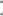 1)	смерти;2)	отставки по собственному желанию;3)	расторжения контракта в соответствии с пунктом 2 настоящей статьи;4)	отрешения от должности в соответствии с действующим законодательством;5)	признания судом недееспособным или ограниченно дееспособным;6)	признания судом безвестно отсутствующим или объявления умершим;7)	вступления в отношении его в законную силу обвинительного приговора суда;8)	выезда за пределы Российской Федерации на постоянное место жительства;9)	прекращения гражданства Российской Федерации либо гражданства иностранного государства - участника международного договора Российской Федерации, в соответствии с которым иностранный гражданин имеет право быть избранным в органы местного самоуправления, наличия гражданства (подданства) иностранного государства либо вида на жительство или иного документа, подтверждающего право на постоянное проживание на территории иностранного государства гражданина Российской Федерации либо иностранного гражданина, имеющего право на основании международного договора Российской Федерации быть избранным в органы местного самоуправления, если иное не предусмотрено международным договором Российской Федерации;10)	призыва на военную службу или направления на заменяющую ее альтернативную гражданскую службу;в иных случаях, установленных Федеральным законом от 06 октября 2003 года № 131-ФЗ «Об общих принципах организации местного самоуправления в Российской Федерации».Контракт с Руководителем Исполнительного комитета может быть расторгнут по соглашению сторон или в судебном порядке на основании заявления:Совета района или Главы района в связи с нарушением условий контракта в части, касающейся решения вопросов местного значения, а также в связи с несоблюдением ограничений, установленных частью 4 статьи 52 настоящего Устава;Раиса Республики Татарстан - в связи с нарушением условий контракта в части, касающейся осуществления отдельных государственных полномочий, переданных органам местного самоуправления района федеральными законами и законами Республики Татарстан, а также в связи с несоблюдением ограничений, установленных частью 4 статьи 55 настоящего Устава;Руководителя Исполнительного комитета - в связи с нарушениями условий контракта органами местного самоуправления района и (или) органами государственной власти Республики Татарстан.2.1.	Контракт с руководителем исполнительного комитета может быть расторгнут в судебном порядке на основании заявления Раиса Республики Татарстан в связи с несоблюдением ограничений, запретов, неисполнением обязанностей, которые установлены Федеральным законом от 25 декабря 2008 года № 273-ФЗ «О противодействии коррупции», Федеральным законом от 3 декабря 2012 года № 230-ФЗ «О контроле за соответствием расходов лиц, замещающих государственные должности, и иных лиц их доходам», Федеральным законом от 7 мая 2013 года № 79-ФЗ «О запрете отдельным категориям лиц открывать и иметь счета (вклады), хранить наличные денежные средства и ценности в иностранных банках, расположенных за пределами территории Российской Федерации, владеть и (или) пользоваться иностранными финансовыми инструментами", выявленными в результате проверки достоверности и полноты сведений о доходах, расходах, об имуществе и обязательствах имущественного характера, представляемых в соответствии с законодательством Российской Федерации о противодействии коррупции.3.	В случае досрочного прекращения полномочий руководителя Исполнительного комитета района либо применения к нему по решению суда мер процессуального принуждения в виде заключения под стражу или временного отстранения от должности его полномочия временно исполняет один из его заместителей в соответствии с решением Совета района до назначения другой кандидатуры на должность Руководителя Исполнительного комитета по результатам конкурса.Глава VII. ВЗАИМООТНОШЕНИЯ СОВЕТА РАЙОНА, ГЛАВЫ РАЙОНА И ИСПОЛНИТЕЛЬНОГО КОМИТЕТА РАЙОНАСтатья 57. Основы взаимодействия Совета района, Главы района и Исполнительного комитета района1.	В соответствии с разделением полномочий, установленным настоящим Уставом, Совет района, Глава района и Исполнительный комитет района осуществляют свои полномочия самостоятельно.2.	Совет района и Исполнительный комитет района обязаны взаимодействовать в установленных законодательством, настоящим Уставом формах в целях эффективного управления процессами экономического и социального развития района и в интересах его населения.3.	Совет района и Исполнительный комитет района направляют друг другу принятые правовые акты в семидневный срок со дня их подписания.4.	Совет района, Глава района вправе обратиться к Руководителю Исполнительного комитета района с предложением о принятии, отмене, изменении или дополнении правовых актов Руководителя Исполнительного комитета района, иных должностных лиц Исполнительного комитета района, а также вправе обжаловать их в судебном порядке.5.	Руководитель Исполнительного комитета района вправе обратиться в Совет района, к Главе района с предложением о принятии, отмене, изменении или дополнении правовых актов Совета Района, Главы Района, а также вправе обжаловать их в судебном порядке.6	Глава района направляет Руководителю Исполнительного комитета района планы работы Совета района и проекты решений Совета района в порядке, установленном Регламентом Совета района.7.	На заседаниях Совета района и его органов, заседаниях его органов, заседаниях, проводимых Главой района, вправе присутствовать с правом совещательного голоса Руководитель Исполнительного комитета района, его заместители или уполномоченные ими лица. Должностные лица Исполнительного комитета района при наличии письменного приглашения обязаны присутствовать на заседаниях Совета района.8.	На заседаниях, проводимых Руководителем Исполнительного комитета района вправе присутствовать Глава района, депутаты Совета района.Статья 58. Разрешение споров между органами местного самоуправленияСпоры между органами местного самоуправления района по вопросам осуществления их полномочий разрешаются путем проведения согласительных процедур либо в судебном порядке.Глава VIII. ДРУГИЕ ОРГАНЫ МЕСТНОГО САМОУПРАВЛЕНИЯ РАЙОНАСтатья 59. Контрольно-счетная палата района1.	Контрольно-счетная палата Района является постоянно действующим органом внешнего муниципального финансового контроля.2.	Контрольно-счетная палата состоит из председателя, и инспектора Контрольно-счетной палаты.3.	Председатель Контрольно-счетной палаты назначаются на должность Советом Района по предложению председателя Совет Района - главой Района или не менее одной трети от установленного числа депутатов Совета Района сроком на пять лет. Инспектор Контрольно-счетной палаты назначается и освобождается от должности председателем Контрольно-счетной палаты.4.	В пределах своих полномочий Контрольно-счетной палата обладает организационной и функциональной самостоятельностью.Председатель и инспектор Контрольно-счетной палаты не могут быть депутатами Совета района, законодательных (представительных) органов государственной власти.Права и обязанности Председателя и инспектора Контрольно-счетной палаты определяются трудовым законодательством, законодательством о муниципальной службе, Положением о Контрольно-счетной палате Камско-Устьинского муниципального района.Председатель Контрольно-счетной палаты замещает муниципальную должность. Председатель и инспектор являются муниципальными служащими.На инспектора Контрольно-счетной палаты возлагаются обязанности по организации и непосредственному проведению внешнего муниципального финансового контроля.Штатная численность Контрольно-счетной палаты устанавливается Советом района по предложению председателя Контрольно-счетной палаты.На должность председателя и инспектора Контрольно-счетной палаты назначаются граждане Российской Федерации, имеющие высшее образование и опыт работы в области государственного, муниципального управления, государственного, муниципального контроля (аудита), экономики, финансов и юриспруденции.Председатель и инспектор Контрольно-счетной палаты не могут заниматься другой оплачиваемой деятельностью, кроме преподавательской, научной и иной творческой деятельности. При этом преподавательская, научная и иная творческая деятельность не может финансироваться исключительно за счет средств иностранных государств, международных и иностранных организаций, иностранных граждан и лиц без гражданства, если иное не предусмотрено международным договором Российской Федерации или законодательством Российской Федерации.Контрольно-счетная палата осуществляет следующие полномочия:контроль за исполнением бюджета района;экспертиза проектов бюджета района;внешняя проверка годового отчета об исполнении бюджета района;организация и осуществление контроля за законностью, результативностью (эффективностью и экономностью) использования средств бюджета района, а также средств, получаемых бюджетом района из иных источников, предусмотренных законодательством Российской Федерации;контроль за соблюдением установленного порядка управления и распоряжения имуществом, находящимся в муниципальной собственности района, в том числе охраняемыми результатами интеллектуальной деятельности и средствами индивидуализации, принадлежащими району;оценка эффективности предоставления налоговых и иных льгот и преимуществ, бюджетных кредитов за счет средств бюджета района, а также оценка законности предоставления муниципальных гарантий и поручительств или обеспечения исполнения обязательств другими способами по сделкам, совершаемым юридическими лицами и индивидуальными предпринимателями за счет средств бюджета района и имущества, находящегося в муниципальной собственности муниципального района;финансово-экономическая экспертиза проектов муниципальных правовых актов (включая обоснованность финансово-экономических обоснований) в части, касающейся расходных обязательств района, а также муниципальных программ;анализ бюджетного процесса в районе и подготовка предложений, направленных на его совершенствование;подготовка информации о ходе исполнения бюджета района, о результатах проведенных контрольных и экспертно-аналитических мероприятий и представление такой информации в Совет района и главе района;контроль за законностью, результативностью (эффективностью и экономностью) использования средств бюджета района, поступивших в бюджеты поселений, входящих в состав района;осуществление полномочий внешнего муниципального финансового контроля в поселениях, входящих в состав района, в соответствии с соглашениями, заключенными Контрольно-счетной палатой с Советами поселений;анализ данных реестра расходных обязательств района на предмет выявления соответствия между расходными обязательствами района, включенными в реестр расходных обязательств и расходными обязательствами, планируемыми к финансированию в очередном финансовом году в соответствии с проектом бюджета района;контроль за ходом и итогами реализации программ и планов развития района;мониторинг исполнения бюджета района;анализ социально-экономической ситуации в районе;содействие организации внутреннего финансового контроля в исполнительных органах района;участие в пределах полномочий в мероприятиях, направленных на противодействие коррупции;иные полномочия в сфере внешнего муниципального финансового контроля, установленные федеральными законами, законами Республики Татарстан, уставом и нормативными правовыми актами Совета Района.Председатель Контрольно-счетной палаты осуществляет руководство деятельностью Контрольно-счетной палаты и организует ее работу, представляет Контрольно-счетную палату в органах государственной власти и органах местного самоуправления, подписывает отчеты, заключения и ответы Контрольно-счетной палаты.Результаты проверок, осуществляемых Контрольно-счетной палатой, подлежат обсуждению на заседании Совета района, а также опубликованию (обнародованию) в порядке, определяемом Советом Района.Председатель Контрольно-счетной палаты должен соблюдать ограничения и запреты и исполнять обязанности, которые установлены Федеральным законом от 25 декабря 2008 года № 273-ФЗ «О противодействии коррупции» и другими федеральными законами.14	Органы и должностные лица местного самоуправления Района обязаны представлять в Контрольно-счетную палату по ее требованию необходимую информацию и документы по вопросам, относящимся к компетенции Контрольно-счетной палаты.15.	Контрольно-счетная палата является органом местного самоуправления, обладает правами юридического лица, имеет печать, бланки с изображением герба района и со своим наименованием.16.	Расходы на обеспечение деятельности Контрольно-счетной палаты предусматриваются в бюджете района отдельной строкой в соответствии с классификацией расходов бюджетов Российской Федерации.17.	Контрольно-счетная палата осуществляет свою деятельность в соответствии с законодательством, настоящим Уставом и Положением о Контрольно-счетной палате, утверждаемым Советом района.Статья 60. Финансово-бюджетная палата районаФинансово-бюджетная палата района является постоянно действующим органом местного самоуправления, осуществляющим исполнение бюджета района, составление проектов бюджета района и отчета о его исполнении.Финансово-бюджетная палата района при осуществлении своих полномочий подотчетна Исполнительному комитету района.Председатель Финансово-бюджетной палаты района назначается Руководителем Исполнительного комитета района.Председатель Финансово-бюджетной палаты района является должностным лицом местного самоуправления района, осуществляет руководство деятельностью Финансово-бюджетной палаты и организует ее работу.Финансово-бюджетная палата района имеет печать, бланки с изображением герба района и со своим наименованием.Расходы по обеспечению деятельности Финансово-бюджетной палаты района предусматриваются в бюджете района отдельной строкой в соответствии классификацией расходов бюджетов Российской Федерации.Финансово-бюджетная палата осуществляет свою деятельность в соответствии с законодательством, настоящим Уставом и Положением о Финансово-бюджетной палате, утверждаемым Исполнительным комитетом района.Статья 61 Палата имущественных и земельных отношений районаПалата имущественных и земельных отношений района является постоянно действующим органом местного самоуправления района, осуществляющим в пределах своих полномочий управление муниципальным имуществом, в том числе находящимися в собственности района земельными участками, акциями, долями (вкладами) в уставных капиталах хозяйственных обществ.Палата имущественных и земельных отношений района ведет реестр муниципального имущества района в порядке, установленном уполномоченным Правительством Российской Федерации федеральным органом исполнительной власти.Палата имущественных и земельных отношений района при осуществлении своих полномочий подотчетна Исполнительному комитету района.Председатель Палаты имущественных и земельных отношений назначается Руководителем Исполнительного комитета района.Председатель Палаты имущественных и земельных отношений является должностным лицом местного самоуправления района, осуществляет руководство деятельностью Палаты имущественных и земельных отношений и организует ее работу.Палата имущественных и земельных отношений имеет печать, бланки с изображением герба района и со своим наименованием.Расходы по обеспечению деятельности Палаты имущественных и земельных отношений предусматриваются в бюджете района отдельной строкой в соответствии с классификацией расходов бюджетов Российской Федерации.Палата имущественных и земельных отношений осуществляет свою деятельность в соответствии с законодательством, настоящим Уставом и Положением о палате имущественных и земельных отношений, утверждаемым Исполнительным комитетом района.Глава IХ. ГРАЖДАНСКО-ПРАВОВАЯ И ФИНАНСОВАЯ ОСНОВЫ ДЕЯТЕЛЬНОСТИ ОРГАНОВ МЕСТНОГО САМОУПРАВЛЕНИЯ И МУНИЦИПАЛЬНЫХ ОРГАНОВ РАЙОНАСтатья 62. Органы местного самоуправления района, обладающие правами юридического лица1.	В соответствии с федеральным законом и настоящим Уставом правами юридического лица наделяются Совет района и Исполнительный комитет района, Финансово-бюджетная палата района, Палата имущественных и земельных отношений района и Контрольно-счетная палата района.2.	Решением Совета района правами юридического лица могут быть наделены иные муниципальные органы, а также в соответствии со структурой Исполнительного комитета района его отдельные органы.
Статья 63. Органы местного самоуправления района как юридические лица1.	Глава района приобретает и осуществляет имущественные и иные права и обязанности, выступает в суде без доверенности в связи с распоряжением средствами бюджета района, направляемыми на обеспечение деятельности Совета района, Главы района, депутатов, а также с распоряжением муниципальным имуществом, закрепленным за Советом района.2.	От имени района приобретать и осуществлять имущественные и иные права и обязанности, выступать в суде без доверенности может Руководитель Исполнительного комитета района.3.	Органы местного самоуправления района, наделенные правами юридического лица, являются муниципальными казенными учреждениями, образуемыми для осуществления управленческих функций, и подлежат государственной регистрации в качестве юридических лиц в порядке, установленном федеральными законами.
Статья 64. Финансирование органов местного самоуправления района 1.	Финансирование расходов на содержание органов местного самоуправления района осуществляется за счет собственных доходов бюджета района.2.	В случаях, предусмотренных законом, настоящим Уставом, решениями Совета района, расходы на обеспечение деятельности органов местного самоуправления района предусматриваются в бюджете района отдельной строкой в соответствии с классификацией расходов бюджетов Российской Федерации.Глава Х. СОЦИАЛЬНЫЕ И ИНЫЕ ГАРАНТИИ ГЛАВЫ РАЙОНА И ИНЫХ ЛИЦ, ЗАМЕЩАЮЩИХ МУНИЦИПАЛЬНЫЕ ДОЛЖНОСТИ РАЙОНАСтатья 65. Социальные и иные гарантии деятельности Главы района и его заместителя, работающих на постоянной основе
1.	Главе района и его заместителю, работающим на постоянной основе, в соответствии с настоящим Уставом выплачивается ежемесячное денежное вознаграждение.2.	Размер ежемесячного денежного вознаграждения Главы района и его заместителя устанавливается в соответствии с законодательством.Размер ежемесячного денежного вознаграждения ежегодно увеличивается (индексируется) в соответствии с решением Совета района о бюджете района на соответствующий год с учетом уровня инфляции (потребительских цен)3.	Главе района и его заместителю, работающим на постоянной основе, предоставляется ежегодный оплачиваемый отпуск в соответствии с законодательством, возмещаются командировочные расходы, производятся иные выплаты в соответствии с законодательством.4.	Срок полномочий Главы района и его заместителя, работающим на постоянной основе, засчитывается им в общий и непрерывный трудовой стаж или срок службы, стаж работы по специальности в соответствии с законодательством.5.	Глава района и его заместитель имеют право на пенсионное обеспечение за выслугу лет на условиях и в порядке, установленных для пенсионного обеспечения муниципальных служащих района в соответствии с законодательством и настоящим Уставом.6.	Для осуществления своих полномочий Главе района и его заместителю предоставляется служебное помещение, оборудованное мебелью и средствами связи, а также предоставляются иные гарантии их деятельности, устанавливаемые решением Совета района.
Статья 66. Социальные и иные гарантии, предоставляемые депутатам Совета района, иным должностных лицДепутату Совета Района, работающему на неосвобожденной основе, за время участия в заседаниях Совета Района и его органов, выполнения поручений Совета Района может выплачиваться денежная компенсация в размере, устанавливаемом Советом Района.Заместителю Главы Района, осуществляющему свои полномочия на неосвобожденной основе, при исполнении обязанностей Главы Района в случаях, предусмотренных настоящим Уставом, выплачивается вознаграждение в размере ежемесячного денежного содержания заместителя Главы Района, работающего на постоянной основе.Аудиторам Контрольно-счетной палаты Района время участия в работе этих органов выплачивается денежная компенсация в соответствии с законодательством, решениями Совета Района.Статья 67. Гарантии неприкосновенности Главы района, депутатов Совета района1.	Гарантии прав депутатов Совета района, в том числе Главы района, при привлечении их к уголовной или административной ответственности, задержании, аресте, обыске, допросе, совершении в отношении них иных уголовно-процессуальных и административно-процессуальных действий, а также при проведении оперативно-розыскных мероприятий в отношении депутатов, занимаемого ими жилого и (или) служебного помещения, их багажа, личных и служебных транспортных средств, переписки, используемых ими средств связи, принадлежащих им документов устанавливаются федеральными законами.2.	В соответствии с федеральным законом депутат Совета района не может быть привлечен к уголовной или административной ответственности за высказанное мнение, позицию, выраженную при голосовании, и другие действия, соответствующие его статусу Главы района, в том числе по истечении срока его полномочий. Данное положение не распространяется на случаи, когда депутатом Совета района были допущены публичные оскорбления, клевета или иные нарушения, ответственность за которые предусмотрена федеральным законом.Глава ХI. ОТВЕТСТВЕННОСТЬ ОРГАНОВ И ДОЛЖНОСТНЫХ ЛИЦ МЕСТНОГО САМОУПРАВЛЕНИЯ РАЙОНАСтатья 68. Ответственность органов и должностных лиц местного самоуправления района
Органы и должностные лица местного самоуправления района несут ответственность перед населением района, государством, физическими и юридическими лицами в соответствии с федеральными законами.
Статья 69. Ответственность депутатов Совета района перед жителями района1.	Ответственность депутатов Совета района, в том числе Главы района, перед жителями района наступает в результате утраты соответствующим депутатом доверия избравших его жителей района.2.	Утративший доверие депутат Совета района, в том числе Глава района, как депутат представительного органа поселения может быть отозван в случаях и в порядке, установленных федеральным законодательством.Статья 70. Ответственность органов и должностных лиц местного самоуправления перед государством
В соответствии с федеральным законом ответственность Совета района, Главы района, Руководителя Исполнительного комитета района перед государством наступает на основании решения соответствующего суда в случае нарушения ими Конституции Российской Федерации, федеральных конституционных законов, федеральных законов, Конституции Республики Татарстан законов Республики Татарстан и настоящего Устава, а также в случае ненадлежащего осуществления переданных органам местного самоуправления Района отдельных государственных полномочий.Статья 71. Ответственность органов и должностных лиц местного самоуправления перед физическими и юридическими лицамиОтветственность органов местного самоуправления и должностных лиц местного самоуправления района перед физическими и юридическими лицами наступает в порядке, установленном федеральным законодательством.Глава ХII. МУНИЦИПАЛЬНЫЕ ПРАВОВЫЕ АКТЫ РАЙОНАСтатья 72. Система муниципальных правовых актов района1.	В систему муниципальных правовых актов района входят:1)	Устав района;2)	правовые акты, принятые на местном референдуме;3)	нормативные и иные правовые акты Совета района;4)	правовые акты Главы района, Исполнительного комитета, иных органов и должностных лиц местного самоуправления, предусмотренных настоящим Уставом.2.	Устав района и оформленные в виде правовых актов решения, принятые на местном референдуме, являются актами высшей юридической силы в системе муниципальных правовых актов, имеют прямое действие и применяются на всей территории района.Иные муниципальные правовые акты не должны противоречить настоящему Уставу и правовым актам, принятым на местном референдуме.3.	Муниципальные правовые акты, принятые органами и должностными лицами местного самоуправления, подлежат обязательному исполнению на всей территории района.4.	За неисполнение муниципальных правовых актов граждане, руководители организаций, должностные лица органов государственной власти и органов местного самоуправления несут ответственность в соответствии с федеральными законами и Кодексом Республики Татарстан об административных правонарушениях.5.	Муниципальные правовые акты района не должны противоречить Конституции Российской Федерации, федеральным конституционным законам, федеральным законам и иным нормативным правовым актам Российской Федерации, а также Конституции Республики Татарстан, законам, иным нормативным правовым актам Республики Татарстан.6.	Муниципальные правовые акты могут быть отменены или их действие может быть приостановлено органами и должностными лицами местного самоуправления, принявшими (издавшими) соответствующий муниципальный правовой акт, судом, а в части, регулирующей осуществление органами местного самоуправления отдельных государственных полномочий, переданных им федеральными законами и законами Республики Татарстан, - соответственно уполномоченным органом государственной власти Российской Федерации либо уполномоченным органом государственной власти Республики Татарстан.Статья 73. Решения, принятые путем прямого волеизъявления граждан1.	Решение вопросов местного значения непосредственно жителями района осуществляется путем прямого волеизъявления граждан, выраженного на местном референдуме.2.	Если для реализации решения, принятого путем прямого волеизъявления жителей района, дополнительно требуется принятие (издание) муниципального правового акта, орган местного самоуправления или должностное лицо местного самоуправления района, в компетенцию которых входит принятие (издание) указанного акта, обязаны в течение 15 дней со дня вступления в силу решения, принятого на референдуме, определить срок подготовки и (или) принятия соответствующего муниципального правового акта. Указанный срок не может превышать три месяца.3.	Нарушение срока издания муниципального правового акта, необходимого для реализации решения, принятого путем прямого волеизъявления граждан, является основанием для отзыва Главы района, досрочного прекращения полномочий Руководителя Исполнительного комитета района или досрочного прекращения полномочий Совета района.Статья 74. Виды муниципальных правовых актов, принимаемых органами и должностными лицами местного самоуправления района1.	Органы и должностные лица местного самоуправления района во исполнение возложенных на них полномочий издают следующие муниципальные правовые акты:1)	Совет района - решения Совета района;2)	Глава района - постановления и распоряжения Главы района;3)	Руководитель Исполнительного комитета района - постановления и распоряжения Исполнительного комитета района.2.	Иные должностные лица местного самоуправления Района издают распоряжения и приказы в пределах своих полномочий, установленных настоящим Уставом, иными муниципальными правовыми актами, определяющими их статус.
Статья 75. Подготовка муниципальных правовых актовПроекты муниципальных правовых актов могут вноситься Главой района, депутатами Совета района, Руководителем Исполнительного комитета района, органами территориального общественного самоуправления, инициативными группами граждан, прокурором Района, а также Контрольно-счетной палатой района, Финансово-бюджетной палатой района и Палатой имущественных и земельных отношений района по вопросам их ведения.Порядок внесения проектов муниципальных правовых актов, перечень и форма прилагаемых к ним документов устанавливаются соответственно Регламентом Совета района, Главой района, Руководителем Исполнительного комитета района.Статья 76. Правовые акты Совета района1.	Совет Района по вопросам, отнесенным к его компетенции, принимает решения, устанавливающие правила, обязательные для исполнения на территории района, а также Регламент Совета района и иные решения по вопросам организации деятельности Совета района, отнесенные к его компетенции федеральными законами, законами Республики Татарстан и настоящим Уставом.2.	Решения Совета района принимаются большинством голосов от установленного числа депутатов Совета района за исключением случаев, установленных законодательством, настоящим Уставом.3.	Решения Совета, предусматривающие установление, изменение и отмену местных налогов и сборов, осуществление расходов из средств бюджета района, могут быть внесены на рассмотрение Совета района по инициативе Главы района, депутатов Совета района, Руководителя Исполнительного комитета района при наличии заключения Исполнительного комитета района. Указанное заключение представляется в Совет района в тридцатидневный срок со дня представления проекта решения в Исполнительный комитет района.4.	Решения Совета района подписываются Главой района в трехдневный срок со дня их принятия и обнародуются им в порядке, установленном настоящим Уставом.
Статья 77. Правовые акты Главы районаГлава района в пределах своих полномочий, установленных законодательством, настоящим Уставом, решениями Совета района, издает правовые акты по вопросам организации деятельности Совета района и подписывает решения Совета района, не имеющие нормативного характера.
Статья 78. Правовые акты Руководителя Исполнительного комитета районаРуководитель Исполнительного комитета в пределах полномочий Исполнительного комитета района, установленных законодательством, настоящим Уставом и решениями Совета района, издает постановления по вопросам местного значения и вопросам, связанным с осуществлением отдельных государственных полномочий, переданных органам местного самоуправления района федеральными законами и законами Республики Татарстан, а также распоряжения по вопросам организации работы Исполнительного комитета района.
Статья 79. Порядок опубликования (обнародования) и вступления в силу муниципальных правовых актовРешения Совета района вступают в силу по истечении 10 дней со дня их подписания Главой района, если иное не определено самим решением.Правовые акты Совета района о налогах и сборах вступают в силу в соответствии с Налоговым кодексом Российской Федерации.Решения Совета района о принятии Устава района или внесении изменений и дополнений в настоящий Устав вступают в силу в порядке, установленном федеральным законом, настоящим Уставом.Правовые акты Главы района, руководителя Исполнительного комитета района, иных должностных лиц местного самоуправления вступают в силу со дня их подписания, если иное не установлено самими актами.Муниципальные нормативные правовые акты, затрагивающие права, свободы и обязанности человека и гражданина, устанавливающие правовой статус организаций, учредителем которых выступает район, а также соглашения, заключаемые между органами местного самоуправления, вступают в силу после их официального опубликования (обнародования).Для официального опубликования (обнародования) муниципальных правовых актов и соглашений органы местного самоуправления используется сетевое издание. В случае опубликования (размещения) полного текста муниципального правового акта в официальном сетевом издании объемные графические и табличные приложения к нему в печатном издании могут не приводиться.Каждый муниципальный правовой акт должен содержать следующие реквизиты: наименование, дату его подписания (для правовых актов, принятых Советом района - также дату его принятия Советом Района), регистрационный номер, наименование должностного лица, подписавшего правовой акт, печать.5.	Решения Совета района о бюджете района, об отчете о его исполнении; об установлении местных налогов и сборов, Регламент Совета Района, иные нормативные правовые акты, принятые Советом района, Главой района, руководителем Исполнительного комитета района, должны быть официально опубликованы (обнародованы) в семидневный срок со дня их подписания, за исключением муниципальных правовых актов или их отдельных положений, содержащих сведения, распространение которых ограничено федеральным законом.6.	Обязательному официальному опубликованию (обнародованию) подлежат также ненормативные правовые акты о назначении местного референдума, по вопросу изменения границ, преобразования Района, избрании Главы Района и его заместителя, назначении руководителя Исполнительного комитета Района и его заместителей и иные акты в соответствии с законодательством.7.	Ненормативные муниципальные правовые акты, официальное опубликование (обнародование) которых в соответствии с законодательством или настоящим Уставом не является обязательным, могут быть опубликованы (обнародованы) по решению издавших их органов или должностных лиц местного самоуправления Района.8.	При опубликовании (обнародовании) указываются реквизиты муниципального правового акта.9.	Устав района, решение Совета района о внесении изменений и дополнений в настоящий Устав подлежат официальному опубликованию (обнародованию) после их государственной регистрации и вступают в силу после их официального опубликования (обнародования) на портале Министерства юстиции России «Нормативные правовые акты в Российской Федерации» (http://pravo-minjust.ru, http://pravo-минюст.рф, регистрация в качестве сетевого издания: ЭЛ N ФС77 - 72471 от 05.03.2018), официальном портале правовой информации Республики Татарстан (pravo.tatarstan.ru) и разместить на официальном сайте Камско-Устьинского муниципального района Республики Татарстан в информационно-телекоммуникационной сети «Интернет» (kamskoye-ustye.tatarstan.ru).10.	Муниципальные нормативные правовые акты, затрагивающие права, свободы и обязанности человека и гражданина, устанавливающие правовой статус органов местного самоуправления, муниципальных предприятий и учреждений, направляются Главой района в Министерство юстиции Республики Татарстан для включения в единый банк нормативных правовых актов Республики Татарстан.Глава ХIII. МУНИЦИПАЛЬНАЯ СЛУЖБА В РАЙОНЕСтатья 80. Правовое регулирование муниципальной службы
Правовое регулирование муниципальной службы в районе, включая требования к должностям муниципальной службы, определение статуса муниципального служащего, условия и порядок прохождения муниципальной службы, осуществляется Федеральным законом от 02 марта 2007 года № 25-ФЗ «О муниципальной службе в Российской Федерации», Кодексом Республики Татарстан от 25 июня 2013 года № 50-ЗРТ «О муниципальной службе», Положением о муниципальной службе, утвержденным Советом района, и муниципальными правовыми актами района.
Статья 81. Классификация должностей муниципальной службыДолжности муниципальной службы подразделяются на следующие группы:высшие должности муниципальной службы;главные должности муниципальной службы;ведущие должности муниципальной службы;старшие должности муниципальной службы;младшие должности муниципальной службы.Статья 82. Муниципальная служба района1.	Муниципальная служба района - профессиональная деятельность граждан, которая осуществляется на постоянной основе на должностях муниципальной службы, замещаемых путем заключения трудового договора (контракта).2.	Должности муниципальной службы устанавливаются Советом района по предложению Главы района в соответствии с реестром муниципальных должностей муниципальной службы в Республике Татарстан, утверждаемым законом Республики Татарстан.3.	При составлении и утверждении штатного расписания органа местного самоуправления района используются наименования должностей муниципальной службы, предусмотренные реестром должностей муниципальной службы в Республике Татарстан.4.	Муниципальная служба района осуществляется в соответствии с Конституцией Российской Федерации, федеральными законами, Конституцией Республики Татарстан, законами Республики Татарстан, настоящим Уставом, Положением о муниципальной службе района, утверждаемым решением Совета района, и иными муниципальными правовыми актами.5.	Управление муниципальной службой района осуществляется Главой района непосредственно или уполномоченным должностным лицом Исполнительного комитета района.6.	Финансирование муниципальной службы района осуществляется за счет средств бюджета района.
Статья 83. Муниципальный служащий1.	Муниципальным служащим является гражданин, достигший возраста 18 лет, исполняющий в порядке, определенном настоящим Уставом в соответствии с федеральными законами и законами Республики Татарстан, а также Положением о муниципальной службе района, обязанности по должности муниципальной службы в районе за денежное содержание, выплачиваемое за счет средств бюджета района.2.	Лица, исполняющие обязанности по техническому обеспечению деятельности органов местного самоуправления, не замещают должности муниципальной службы и не являются муниципальными служащими.Статья 84. Поступление на муниципальную службу
На муниципальную службу вправе поступать граждане, достигшие возраста 18 лет, владеющие государственным языком Российской Федерации и соответствующие квалификационным требованиям, установленным в соответствии с Федеральным законом от 2 марта 2007 года №25-ФЗ «О муниципальной службе в Российской Федерации» настоящим Уставом, а также Положением о муниципальной службе района и актами органов местного самоуправления, в отношении муниципальных служащих этих органов, и закрепленным в должностной инструкции.Гражданин не может быть принят на муниципальную службу, а муниципальный служащий не может находиться на муниципальной службе в случае:1)	признания его недееспособным или ограниченно дееспособным решением суда, вступившим в законную силу;2)	лишения его права занимать муниципальную должность муниципальной службы в течение определенного срока решением суда, вступившим в законную силу;3)	наличия подтвержденного заключением медицинского учреждения заболевания, препятствующего исполнению им должностных обязанностей;4)	отказа от прохождения процедуры оформления допуска к сведениям, составляющим государственную и иную, охраняемую законом, тайну, если исполнение должностных обязанностей по должности муниципальной службы, на которую претендует гражданин, связано с использованием таких сведений;5)	близкого родства или свойства (родители, супруги, братья, сестры, сыновья, дочери, а также братья, сестры, родители и дети супругов) с муниципальным служащим, если их служба связана с непосредственной подчиненностью или подконтрольностью одного из них другому;6)	наличия гражданства иностранного государства, за исключением случаев, если доступ к муниципальной службе урегулирован межгосударственными соглашениями;7)	отказа от представления сведений о доходах и имуществе, подлежащих налогообложению.3.	При поступлении на муниципальную службу гражданин представляет:1)	заявление с просьбой о поступлении на муниципальную службу и замещении должности муниципальной службы;2)	собственноручно заполненную и подписанную анкету по форме, установленной уполномоченным Правительством Российской Федерации федеральным органом исполнительной власти;3)	паспорт;4)	трудовую книжку и (или) сведения о трудовой деятельности, оформленные в установленном законодательством порядке, за исключением случаев, когда трудовой договор (контракт) заключается впервые;5)	документ об образовании;6)	документ, подтверждающий регистрацию в системе индивидуального (персонифицированного) учета, за исключением случаев, когда трудовой договор (контракт) заключается впервые;7)	свидетельство о постановке физического лица на учет в налоговом органе по месту жительства на территории Российской Федерации;8)	документы воинского учета - для граждан, пребывающих в запасе, и лиц, подлежащих призыву на военную службу;9)	заключение медицинской организации об отсутствии заболевания, препятствующего поступлению на муниципальную службу;10)	сведения о доходах за год, предшествующий году поступления на муниципальную службу, об имуществе и обязательствах имущественного характера;11)	сведения, предусмотренные статьей 15.1 Федерального закона от 2 марта 2007 года № 25-ФЗ «О муниципальной службе в Российской Федерации»;12)	иные документы, предусмотренные федеральными законами, указами Президента Российской Федерации и постановлениями Правительства Российской Федерации.4.	Гражданин поступает на муниципальную службу на условиях трудового договора, заключаемого на срок не более пяти лет.5.	В случаях, предусмотренных федеральными законами и законами Республики Татарстан, а также настоящим Уставом муниципального образования и Положением о муниципальной службе района, замещение вакантных должностей муниципальной службы производится на конкурсной основе.6.	Поступление гражданина на муниципальную службу оформляется распоряжением по органу местного самоуправления о назначении его на муниципальную должность муниципальной службы.7.	При назначении на должность муниципальной службы муниципальному служащему выдается служебное удостоверение.8.	Прохождение муниципальной службы отражается в личном деле муниципального служащего.9.	Муниципальным служащим в соответствии с замещаемой должностью муниципальной службы Главой района присваиваются квалификационные разряды в порядке, установленном Законом Республики Татарстан «О муниципальной службе в Республике Татарстан» и Положением о муниципальной службе района.Статья 85. Права и обязанности муниципального служащегоМуниципальный служащий имеет право на:1)	участие в подготовке решений, принимаемых соответствующими органами и должностными лицами местного самоуправления района, а также принятие решений в соответствии с должностными полномочиями;2)	обеспечение надлежащих организационно-технических условий, необходимых для исполнения должностных обязанностей;3)	ознакомление с документами, определяющими его права и обязанности по замещаемой должности муниципальной службы, с критериями оценки исполнения должностных обязанностей, показателями результативности профессиональной служебной деятельности и условиями последовательного должностного роста;4)	отдых, обеспечиваемый установлением предельной продолжительности служебного времени, предоставлением еженедельных выходных и нерабочих праздничных дней, а также ежегодных основных и дополнительных оплачиваемых отпусков;5)	оплату труда и другие выплаты в соответствии с законами и иными нормативными правовыми актами Российской Федерации и Республики Татарстан, настоящим Уставом и Положением о муниципальной службе района, условиями трудового договора;6)	получение в установленном порядке информации и материалов, необходимых для исполнения должностных обязанностей;7)	доступ в установленном порядке в связи с исполнением должностных обязанностей в органы местного самоуправления района, общественные объединения, организации;8)	ознакомление с отзывами о его профессиональной служебной деятельности и другими документами до внесения их в его личное дело, с материалами личного дела, а также на приобщение к личному делу его письменных объяснений и других документов;9)	защиту сведений о персональных данных;10)	продвижение по службе, увеличение денежного содержания с учетом результатов и сложности работы, уровня квалификации, стажа работы;11)	профессиональную переподготовку (переквалификацию), повышение квалификации, стажировку в порядке, установленном федеральными законами, законами Республики Татарстан, Положением о муниципальной службе района;12)	объединение в профессиональные союзы муниципальных служащих;13)	урегулирование индивидуальных служебных споров в соответствии с федеральными законами;14)	проведение по его заявлению служебной проверки;15)	защиту своих прав и законных интересов на муниципальной службе, включая обжалование в суд при их нарушении;16)	медицинское страхование в соответствии с федеральными законами;17)	государственную защиту своей жизни и здоровья, жизни и здоровья членов своей семьи, а также принадлежащего ему имущества;18)	пенсионное обеспечение за выслугу лет в соответствии с Законом Республики Татарстан «О муниципальной службе в Республике Татарстан» и Положением о муниципальной службе Района.2.	Муниципальный служащий обязан:1)	соблюдать Конституцию Российской Федерации, Конституцию Республики Татарстан, федеральные законы и законы Республики Татарстан, иные нормативные правовые акты Российской Федерации и Республики Татарстан, настоящий Устав и иные муниципальные правовые акты, а также в пределах своих полномочий обеспечивать их реализацию;2)	добросовестно исполнять должностные обязанности;3)	обеспечивать в пределах своих полномочий соблюдение, защиту прав и законных интересов граждан;4)	исполнять приказы, распоряжения и указания вышестоящих в порядке подчиненности руководителей, отданные в пределах их должностных полномочий, за исключением незаконных;5)	в пределах своих должностных обязанностей своевременно рассматривать обращения граждан и общественных объединений, а также предприятий, учреждений, организаций, государственных органов и органов местного самоуправления и принимать по ним решения в установленном законодательством порядке;6)	поддерживать уровень квалификации, достаточный для исполнения своих должностных обязанностей;7)	соблюдать установленные в органе местного самоуправления района правила внутреннего трудового распорядка, должностные инструкции, порядок работы со служебной информацией, нормы служебной этики и не допускать действий, которые могут привести к использованию муниципальной службы в личных интересах;8)	хранить государственную и иную, охраняемую законом, тайну, а также не разглашать ставшие ему известными в связи с исполнением служебных обязанностей конфиденциальные сведения, в том числе затрагивающие частную жизнь, честь и достоинство граждан;9)	соблюдать ограничения, выполнять обязательства и требования служебного поведения, не нарушать запретов, которые установлены законом;10)	представлять в установленном порядке предусмотренные законодательством Российской Федерации сведения о себе и членах своей семьи;11)	уведомлять в письменной форме своего непосредственного начальника о личной заинтересованности при исполнении должностных обязанностей, которая может привести к конфликту интересов, и принимать меры по предотвращению подобного конфликта;12)	исполнять другие обязанности, установленные настоящим Уставом, иными муниципальными правовыми актами, должностными инструкциями в соответствии с федеральными законами и законами Республики Татарстан.13.	В случае, если владение муниципальным служащим приносящими доход ценными бумагами, акциями (долями участия в уставных капиталах организаций) может привести к конфликту интересов, он обязан передать принадлежащие ему указанные ценные бумаги, акции (доли участия в уставных капиталах организаций) в доверительное управление в соответствии с гражданским законодательством Российской Федерации.Статья 86. Ограничения, связанные с муниципальной службой1.	Гражданин не может быть принят на муниципальную службу, а муниципальный служащий не может находиться на муниципальной службе в случае:1)	признания его недееспособным или ограниченно дееспособным решением суда, вступившим в законную силу;2)	осуждения его к наказанию, исключающему возможность исполнения должностных обязанностей по должности муниципальной службы, по приговору суда, вступившему в законную силу;3)	отказа от прохождения процедуры оформления допуска к сведениям, составляющим государственную и иную охраняемую федеральными законам тайну, если исполнение должностных обязанностей по должности муниципальной службы, на замещение которой претендует гражданин или по замещаемой муниципальным служащим должности муниципальной службы связано с использованием таких сведений;4)	наличия заболевания, препятствующего поступлению на муниципальную службу или ее прохождению и подтвержденного заключением медицинского учреждения. Порядок прохождения диспансеризации, перечень таких заболеваний и форма заключения медицинского учреждения устанавливаются Правительством Российской Федерации;5)	близкого родства или свойства (родители, супруги, дети, братья, сестры, а также братья, сестры, родители и дети супругов и супруги детей) с муниципальным служащим, если замещение должности муниципальной службы связано с непосредственной подчиненностью или подконтрольностью одного из них другому;6)	прекращения гражданства Российской Федерации;7)	наличия гражданства (подданства) иностранного государства либо вида на жительство или иного документа, подтверждающего право на постоянное проживание гражданина на территории иностранного государства, если иное не предусмотрено международным договором Российской Федерации;8)	представления подложных документов или заведомо ложных сведений при поступлении на муниципальную службу;9)	непредставления предусмотренных настоящим Федеральным законом, Федеральным законом от 25 декабря 2008 года № 273-ФЗ «О противодействии коррупции» и другими федеральными законами сведений или представления заведомо недостоверных или неполных сведений при поступлении на муниципальную службу;10)	приобретения им статуса иностранного агента.Гражданин не может быть принят на муниципальную службу после достижения им возраста 65 лет - предельного возраста, установленного для замещения должности муниципальной должности.Статья 87. Запреты, связанные с муниципальной службой1.	В связи с прохождением муниципальной службы муниципальному служащему запрещается:1)	замещать должность муниципальной службы в случае:а)	избрания или назначения на государственную должность Российской Федерации либо на государственную должность Республики Татарстан, а также в случае назначения на должность государственной службы;б)	избрания или назначения на муниципальную должность;в)	избрания на оплачиваемую выборную должность в органе профессионального союза, в том числе в выборном органе первичной профсоюзной организации, созданной в органе местного самоуправления;2)	заниматься предпринимательской деятельностью лично или через доверенных лиц;3)	участвовать в управлении коммерческой или некоммерческой организацией, за исключением следующих случаев:а)	участие на безвозмездной основе в управлении политической партией органом профессионального союза, в том числе выборным органом первичной профсоюзной организации, созданной в органе местного самоуправления, участие в съезде (конференции) или общем собрании иной общественной организации, жилищного, жилищно-строительного, гаражного кооперативов, товарищества собственников недвижимости;б)	участие на безвозмездной основе в управлении некоммерческой организацией (кроме участия в управлении политической партией, органом профессионального союза, в том числе выборным органом первичной профсоюзной организации, созданной в органе местного самоуправления, участия в съезде (конференции) или общем собрании иной общественной организации. жилищного, жилищно-строительного, гаражного кооперативов, товарищества собственников недвижимости) с разрешения представителя нанимателя, которое получено в порядке, установленном законом Республики Татарстан;в)	представление на безвозмездной основе интересов муниципального образования в Ассоциации «Совет муниципальных образований Республики Татарстан», иных объединениях муниципальных образований, а также в их органах управления;г)	представление на безвозмездной основе интересов муниципального образования в органах управления и ревизионной комиссии организации, учредителем (акционером, участником) которой является муниципальное образование, в соответствии с муниципальными правовыми актами, определяющими порядок осуществления от имени муниципального образования полномочий учредителя организации либо порядок управления находящимися в муниципальной собственности акциями (долями в уставном капитале);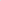 д)	иные случаи, предусмотренные федеральными законами.быть поверенным или представителем по делам третьих лиц в органе местного самоуправления, в которых он замещает должность муниципальной службы либо которые непосредственно подчинены или подконтрольны ему, если иное не предусмотрено федеральными законами;получать в связи с должностным положением или в связи с исполнением должностных обязанностей вознаграждения от физических и юридических лиц (подарки, денежное вознаграждение, ссуды, услуги, оплату развлечений, отдыха, транспортных расходов и иные вознаграждения). Подарки, полученные муниципальным служащим в связи с протокольными мероприятиями, со служебными командировками и с другими официальными мероприятиями, признаются муниципальной собственностью и передаются муниципальным служащим по акту в орган местного самоуправления, в которых он замещает должность муниципальной службы, за исключением случаев, установленных Гражданским кодексом Российской Федерации. Муниципальный служащий, сдавший подарок, полученный им в связи с протокольным мероприятием, со служебной командировкой или с другим официальным мероприятием, может его выкупить в порядке, устанавливаемом нормативными правовыми актами Российской Федерации:выезжать в командировки за счет средств физических и юридических -лиц, за исключением командировок, осуществляемых на взаимной основе по договоренности органа местного самоуправления, а также с органами государственной власти и органами местного самоуправления иностранных государств, международными и иностранными некоммерческими организациями;использовать в целях, не связанных с исполнением должностных обязанностей, средства материально-технического, финансового и иного обеспечения, другое муниципальное имущество; разглашать или использовать в целях, не связанных с муниципальной службой, сведения, отнесенные в соответствии с федеральными законами к сведениям конфиденциального характера, или служебную информацию, ставшие ему известными в связи с исполнением должностных обязанностей;допускать публичные высказывания, суждения и оценки, в том числе в средствах массовой информации, в отношении деятельности органа местного самоуправления и их руководителей, если это не входит в его должностные обязанности;принимать без письменного разрешения Главы района награды, почетные и специальные звания (за исключением научных) иностранных государств, международных организаций, а также политических партий, других общественных объединений и религиозных объединений, если в его должностные обязанности входит взаимодействие с указанными организациями и объединениями;использовать преимущества должностного положения для предвыборной агитации, а также для агитации по вопросам референдума;использовать свое должностное положение в интересах политических партий, религиозных и других общественных объединений, а также публично выражать отношение к указанным объединениям в качестве муниципального служащего;создавать в органах местного самоуправления, иных муниципальных органах структуры политических партий, религиозных и других общественных объединений (за исключением профессиональных союзов, а также ветеранских и иных органов общественной самодеятельности) или способствовать созданию указанных структур;прекращать исполнение должностных обязанностей в целях урегулирования трудового спора;входить в состав органов управления, попечительских или наблюдательных советов, иных органов иностранных некоммерческих неправительственных организаций и действующих на территории Российской Федерации их структурных подразделений, если иное не предусмотрено международным договором Российской Федерации или законодательством Российской Федерации;заниматься без письменного разрешения представителя нанимателя (работодателя) оплачиваемой деятельностью, финансируемой исключительно за счет средств иностранных государств, международных и иностранных организаций, иностранных граждан и лиц без гражданства, если иное не предусмотрено международным договором Российской Федерации или законодательством Российской Федерации.2.	Муниципальный служащий, замещающий должность руководителя исполнительного комитета муниципального района по контракту, не вправе заниматься иной оплачиваемой деятельностью, за исключением преподавательской, научной и иной творческой деятельности. При этом преподавательская, научная и иная творческая деятельность не может финансироваться исключительно за счет средств иностранных государств, международных и иностранных организаций, иностранных граждан и лиц без гражданства, если иное не предусмотрено международным договором Российской Федерации или законодательством Российской Федерации. Муниципальный служащий, замещающий должность руководителя исполнительного комитета муниципального района по контракту, не вправе входить в состав органов управления, попечительских или наблюдательных советов, иных органов иностранных некоммерческих неправительственных организаций и действующих на территории Российской Федерации их структурных подразделений, если иное не предусмотрено международным договором Российской Федерации или законодательством Российской Федерации.3.	Гражданин после увольнения с муниципальной службы не вправе разглашать или использовать в интересах организаций либо физических лиц сведения конфиденциального характера или служебную информацию, ставшие ему известными в связи с исполнением должностных обязанностей.4.	Гражданин, замещавший должность муниципальной службы, включенную в перечень должностей, установленный нормативными правовыми актами Российской Федерации, в течение двух лет после увольнения с муниципальной службы не вправе замещать на условиях трудового договора должности в организации и (или) выполнять в данной организации работу на условиях гражданско-правового договора в случаях, предусмотренных федеральными законами, если отдельные функции муниципального (административного) управления данной организацией входили в должностные (служебные) обязанности муниципального служащего, без согласия соответствующей комиссии по соблюдению требований к служебному поведению муниципальных служащих и урегулированию конфликта интересов, которое дается в порядке, устанавливаемом нормативными правовыми актами Российской Федерации.Статья 88. Поощрение муниципального служащего1.	За добросовестное и эффективное исполнение муниципальным служащим своих должностных обязанностей, безупречную службу, выполнение заданий особой важности и сложности к нему могут применяться следующие виды поощрений:1)	объявление благодарности;2)	выплата единовременного денежного поощрения;3)	награждение ценным подарком;4)	награждение государственными наградами в соответствии с законодательством;6)	досрочное присвоение квалификационного разряда или присвоение квалификационного разряда на одну ступень выше квалификационного разряда, предусмотренного для замещаемой муниципальной должности;7)	выплата единовременного поощрения в связи с выходом на пенсию за выслугу лет.2.	Порядок и условия применения поощрений, предусмотренных подпунктами 1-3,7 части 1 настоящей статьи, устанавливаются Положением о муниципальной службе района. Порядок и условия награждение Почетной грамотой Совета района, устанавливаются решением Совета района. Статья 89. Ответственность муниципального служащего 1.	За неисполнение или ненадлежащее исполнение муниципальным служащим возложенных на него трудовых обязанностей (дисциплинарный проступок) на муниципального служащего органом или руководителем, имеющим право назначать муниципального служащего на муниципальную должность, могут налагаться дисциплинарные взыскания, согласно законодательства.2.	Порядок применения, обжалования и снятия дисциплинарного взыскания устанавливается законодательством Российской Федерации о труде.Муниципальный служащий в случае сомнения в правомерности полученного им для исполнения распоряжения обязан в письменной форме незамедлительно сообщить об этом своему непосредственному руководителю, руководителю, издавшему распоряжение, и вышестоящему руководителю. Если вышестоящий руководитель, а в его отсутствие - руководитель, издавший распоряжение, в письменной форме подтверждает указанное распоряжение, муниципальный служащий обязан его исполнить, за исключением случаев, когда его исполнение является административно либо уголовно наказуемым деянием.Ответственность за исполнение муниципальным служащим неправомерного распоряжения несет подтвердивший это распоряжение руководитель.Муниципальный служащий несет предусмотренную федеральным законом ответственность за действия или бездействие, ведущие к нарушению прав и законных интересов граждан.Статья 90. Гарантия для муниципального служащего1.	Муниципальному служащему гарантируются:1)	условия работы, обеспечивающие исполнение им должностных обязанностей;2)	денежное содержание и иные выплаты;3)	ежегодный оплачиваемый отпуск в соответствии с законодательством4)	медицинское обслуживание его и членов его семьи, в том числе после выхода его на пенсию;5)	пенсионное обеспечение за выслугу лет в соответствии с Законом Республики Татарстан «О муниципальной службе в Республике Татарстан» и Положением о муниципальной службе района; пенсионное обеспечение членов семьи муниципального служащего в случае его смерти, наступившей в связи с исполнением им должностных обязанностей, в соответствии с федеральным законом;6)	обязательное государственное страхование на случай причинения вреда здоровью и имуществу в связи с исполнением им должностных обязанностей;7)	обязательное государственное социальное страхование на случай заболевания или потери трудоспособности в период прохождения им муниципальной службы или после ее прекращения, но наступивших в связи с исполнением им должностных обязанностей;8) защита его и членов его семьи в порядке, установленном законами, от насилия, угроз, других неправомерных действий в связи с исполнением им должностных обязанностей;9)	профессиональная переподготовка (переквалификация), повышение квалификации за счет средств бюджета района с сохранением денежного содержания в случаях, установленных законами, Положением о муниципальной службе района;10)	обязательность получения его согласия на перевод на другую должность муниципальной службы, за исключением случаев, предусмотренных федеральным законом;11)	индексация денежного содержания и других выплат в порядке, установленном законодательством и настоящим Уставом.2.	Муниципальному служащему в соответствии с законодательством, Положением о муниципальной службе района, возмещаются расходы и предоставляются иные компенсации в связи со служебными командировками, приемом на муниципальную службу, переводом на другую должность муниципальной службы, направлением на муниципальную службу в другую местность, а также возмещаются связанные с этим транспортные расходы и расходы на оплату жилья.3.	Муниципальному служащему в зависимости от условий прохождения им муниципальной службы предоставляется служебный транспорт или возмещаются расходы, связанные с использованием личного транспорта в служебных целях, в случаях и порядке, установленных Положением о муниципальной службе района.4.	При ликвидации органа местного самоуправления или сокращении его штата (сокращении муниципальной должности муниципальной службы) муниципальному служащему в случае невозможности предоставления работы в том же органе местного самоуправления должна быть предложена другая должность муниципальной службы с учетом его профессии, квалификации и занимаемой ранее должности.При невозможности трудоустройства муниципальному служащему, заключившему трудовой договор на неопределенный срок, гарантируются профессиональная переподготовка (переквалификация) с сохранением на период переподготовки (переквалификации) денежного содержания по занимаемой до увольнения должности муниципальной службы и непрерывного трудового стажа, а также предоставление возможности замещения иной должности муниципальной службы.Муниципальному служащему предоставляются также иные гарантии, установленные законодательством Российской Федерации о труде для работников в случае их увольнения в связи с ликвидацией организации, сокращением численности или штата работников.5.	Положением о муниципальной службе района могут быть предусмотрены дополнительные гарантии для муниципального служащего.6.	Расходы, связанные с предоставлением гарантий для муниципальных служащих, производятся за счет бюджета района, если иное не предусмотрено федеральным законодательством и законодательством Республики Татарстан.Статья 91. Денежное содержание муниципального служащего
Денежное содержание муниципального служащего состоит из должностного оклада муниципального служащего в соответствии с замещаемой им должностью муниципальной службы ежемесячных надбавок к должностному окладу и иных дополнительных выплат в соответствии, определяемых законом Республики Татарстан «О муниципальной службе в Республике Татарстан» и Положением о муниципальной службе района.Размер должностного оклада муниципального служащего, размеры и порядок установления надбавок к должностному окладу и иных дополнительных выплат определяются решением Совета Района самостоятельно, если иное не установлено федеральным законом, законом Республики Татарстан.Размер ежемесячного должностного оклада ежегодно увеличивается (индексируется) в соответствии с решением Совета района о бюджете района на соответствующий год с учетом уровня инфляции (потребительских цен).Глава ХIV.  ЭКОНОМИЧЕСКАЯ ОСНОВА РАЙОНА
Статья 92. Экономическая основа районаЭкономическую основу района составляют находящееся в муниципальной собственности района имущество, средства бюджета района, а также имущественные права района.
Статья 93. Муниципальное имущество района1.	В собственности района может находиться:1)	имущество, предназначенное для электро- и газоснабжения поселений в границах района;2)	автомобильные дороги местного значения вне границ населенных пунктов в границах района, а также имущество, предназначенное для обслуживания таких автомобильных дорог;3)	пассажирский транспорт и другое имущество, предназначенные для транспортного обслуживания населения между поселениями на территории района;4)	имущество, предназначенное для предупреждения и ликвидации последствий чрезвычайных ситуаций на территории района;имущество, предназначенное для организации охраны общественного порядка на территории района муниципальной полицией;имущество, предназначенное для обеспечения общедоступного и бесплатного дошкольного, начального общего, основного общего, среднего (полного) общего образования, а также предоставления дополнительного образования и организации отдыха детей в каникулярное время;имущество, предназначенное для оказания на территории района скорой медицинской помощи (за исключением санитарно-авиационной), первичной медико-санитарной помощи в амбулаторно-поликлинических, стационарно-поликлинических и больничных учреждениях, медицинской помощи женщинам период беременности, во время и после родов;имущество, предназначенное для утилизации и переработки бытовых и промышленных отходов;архивные фонды, в том числе кадастр землеустроительной и градостроительной документации, а также имущество, предназначенное для хранения указанных фондов;имущество, включая земельные участки, предназначенное для содержания на территории района межпоселенческих мест захоронения и организации ритуальных услуг;имущество межпоселенческих библиотек;имущество, необходимое для официального опубликования (обнародования) муниципальных правовых актов, иной официальной информации;земельные участки, отнесенные к муниципальной собственности Района в соответствии с федеральными законами;пруды, обводненные карьеры, расположенные на территориях двух и более поселений или на межселенной территории муниципального района;имущество, предназначенное для создания, развития и обеспечения охраны лечебно-оздоровительных местностей и курортов местного значения на территории района;имущество, предназначенное для обеспечения поселений, входящих в состав муниципального района, услугами по организации досуга и услугами организаций культуры;имущество, предназначенное для развития на территории муниципального района физической культуры и массового спорта;имущество, предназначенное для организации защиты населения и территории муниципального района от чрезвычайных ситуаций природного и техногенного характера;имущество, предназначенное для обеспечения безопасности людей на водных объектах, охраны их жизни и здоровья;объекты культурного наследия (памятники истории и культуры) независимо от категории их историко-культурного значения в случаях, установленных законодательством Российской Федерации;имущество, предназначенное для содействия развитию малого и среднего предпринимательства на территории муниципального района, в том числе для формирования и развития инфраструктуры поддержки субъектов малого и среднего предпринимательства;имущество, предназначенное для оказания поддержки социально ориентированным некоммерческим организациям на территории района.В собственности района может находиться имущество, предназначенное:для осуществления отдельных государственных полномочий, переданных органам местного самоуправления района, в случаях, установленных федеральными законами и законами Республики Татарстан, а также имущество, предназначенное для осуществления отдельных полномочий органов местного самоуправления района, переданных им в порядке, предусмотренном частью 4 статьи 15 Федерального закона «Об общих принципах организации местного самоуправления в Российской Федерации»;для обеспечения деятельности органов и должностных лиц местного самоуправления района, муниципальных служащих, работников муниципальных предприятий и учреждений в соответствии с нормативными правовыми актами Совета района;для решения вопросов, право решения, которых предоставлено органам местного самоуправления района федеральными законами и которые не отнесены к вопросам местного значения.Статья 94. Владение, пользование и распоряжение муниципальным имуществом района1.	Органы местного самоуправления района от имени района c учетом разграничения полномочий, установленного настоящим Уставом, самостоятельно владеют, пользуются и распоряжаются муниципальным имуществом в соответствии с Конституцией Российской Федерации, федеральными законами и принимаемыми в соответствии с ними нормативными правовыми актами органов местного самоуправления района.2.	Органы местного самоуправления района вправе передавать муниципальное имущество во временное или в постоянное пользование физическим и юридическим лицам, органам государственной власти Российской Федерации, и органам местного самоуправления иных муниципальных образований, отчуждать, совершать иные сделки в соответствии с федеральными законами.Статья 95. Порядок и условия приватизации муниципальной собственности района1.	Порядок и условия приватизации муниципального имущества определяются решениями Совета района в соответствии с федеральными законами.2.	Доходы от использования и приватизации муниципального имущества поступают в бюджет района.Статья 96. Муниципальные предприятия, учреждения и хозяйственные общества1.	Органы местного самоуправления района в пределах своих полномочий, установленных настоящим Уставом, вправе создавать, реорганизовывать и ликвидировать муниципальные предприятия и учреждения, участвовать в создании хозяйственных обществ, в том числе межмуниципальных, необходимых для осуществления полномочий по решению вопросов местного значения.2.	Органы местного самоуправления района от имени района субсидиарно отвечают по обязательствам муниципальных учреждений и обеспечивают их исполнение в порядке, установленном федеральным законом.Статья 97. Отношения органов местного самоуправления района с предприятиями, учреждениями и организациями, не находящимися в муниципальной собственностиОтношения органов местного самоуправления района с предприятиями, учреждениями, организациями, не находящимися в муниципальной собственности, а также с физическими лицами строятся на договорной основе, если иное не установлено федеральным законом, законом Республики Татарстан.
Глава ХV. ФИНАНСОВАЯ ОСНОВА РАЙОНА
Статья 98. Бюджет района1.	Район имеет собственный бюджет.2.	Бюджет района разрабатывается и утверждается в форме нормативного правового акта Совета района.3.	В бюджете района раздельно предусматриваются доходы, направляемые на осуществление полномочий органов местного самоуправления по решению вопросов местного значения района, и субвенции, предоставленные для обеспечения осуществления органами местного самоуправления района отдельных государственных полномочий, переданных им федеральными законами и законами Республики Татарстан, а также осуществляемые за счет указанных доходов и субвенций соответствующие расходы бюджета района.4.	Органы местного самоуправления района в порядке, установленном федеральными законами и принимаемыми в соответствии с ними иными нормативными правовыми актами Российской Федерации, представляют в федеральные органы государственной власти и (или) органы государственной власти Республики Татарстан отчеты об исполнении бюджета района.Статья 99. Бюджетный процесс в районе
1.	Формирование, утверждение, исполнение бюджета района и контроль за его исполнением осуществляются органами местного самоуправления района самостоятельно. Порядок формирования, утверждения и исполнения бюджета района определяется Бюджетным кодексом Российской Федерации, федеральными законами и принятыми в соответствии с ними Бюджетным кодексом Республики Татарстан и законами Республики Татарстан.2.	Проект бюджета района, решение Совета района об утверждении бюджета района, годовой отчет о его исполнении, ежеквартальные сведения о ходе исполнения бюджета района и о численности муниципальных служащих органов местного самоуправления, работников муниципальных учреждений с указанием фактических затрат на их денежное содержание подлежат официальному опубликованию (обнародованию).3.	Проект бюджета района составляется и утверждается сроком на три года (очередной финансовый год и плановый период).4.	Проект бюджета района на очередной финансовый год и плановый период составляется на основе прогноза социально-экономического развития района в целях финансового обеспечения расходных обязательств района.5.	Проект бюджета района на очередной финансовый год и плановый период составляется в порядке и сроки, установленные Исполнительным комитетом района, в соответствии с Бюджетным кодексом Российской Федерации и принимаемым с соблюдением его требований муниципальным правовым актом Совета района.7.	Составление проекта бюджета района на очередной финансовый год и плановый период основывается на:Бюджетном послании Президента Российской Федерации;Послании Раиса Республики Татарстан к Государственному Совету Республики Татарстан;прогнозе социально-экономического развития района;основных направлениях бюджетной и налоговой политики района.8.	Прогноз социально-экономического развития Района разрабатывается на период не менее трех лет.Прогноз социально-экономического развития района ежегодно разрабатывается уполномоченным органом Исполнительного комитета муниципального района в соответствии с Бюджетным кодексом Российской Федерации.Прогноз социально-экономического развития муниципального района одобряется Исполнительным комитетом района и направляется в Совет района одновременно с внесением проекта бюджета района.Прогноз социально-экономического развития на очередной финансовый год и плановый период разрабатывается путем уточнения параметров планового периода и добавления параметров второго года планового периода.В пояснительной записке к прогнозу социально-экономического развития приводится обоснование параметров прогноза, в том числе их сопоставление с ранее утвержденными параметрами с указанием причин и факторов прогнозируемых изменений.Изменение прогноза социально-экономического развития муниципального района в ходе составления или рассмотрения проекта бюджета муниципального района влечет за собой изменение основных характеристик проекта бюджета.9.	Под среднесрочным финансовым планом района понимается документ, содержащий основные параметры бюджета района.Среднесрочный финансовый план района ежегодно разрабатывается по форме и в порядке, установленным Исполнительным комитетом района с соблюдением положений бюджетного Кодекса Российской Федерации и Бюджетного кодекса Республики Татарстан.Проект среднесрочного финансового плана района утверждается Исполнительным Комитетом района и направляется в Совет района одновременно с проектом бюджета.Значения показателей среднесрочного финансового плана района и основных показателей проекта бюджета района должны соответствовать друг другу.Утвержденный среднесрочный финансовый план района должен содержать следующие параметры:прогнозируемый общий объем доходов и расходов бюджета района и консолидированного бюджета района;объемы бюджетных ассигнований по главным распорядителям бюджетных средств по разделам, подразделам, целевым статьям и видам расходов классификации расходов бюджетов;распределение в очередном финансовом году и плановом периоде между муниципальными образованиями дотаций на выравнивание бюджетной обеспеченности муниципальных образований;нормативы отчислений от налоговых доходов в местные бюджеты, устанавливаемые (подлежащие установлению) законами Республики Татарстан;дефицит (профицит) бюджета;верхний предел муниципального долга района по состоянию на 1 января года, следующего за очередным финансовым годом (очередным финансовым годом и каждым годом планового периода.Исполнительным Комитетом муниципального района может быть предусмотрено утверждение дополнительных показателей среднесрочного финансового плана района.Показатели среднесрочного финансового плана района носят индикативный характер и могут быть изменены при разработке и утверждении среднесрочного финансового плана района на очередной финансовый год и плановый период.Среднесрочный финансовый план района разрабатывается путем уточнения параметров указанного плана на плановый период и добавления параметров на второй год планового периода.В пояснительной записке к проекту среднесрочного финансового плана района приводится обоснование параметров среднесрочного финансового плана, в том числе их сопоставление с ранее одобренными параметрами с указанием причин планируемых изменений.10.	В решении о бюджете района на очередной финансовый год и плановый период должны содержаться основные характеристики бюджета, к которым относятся общий объем доходов бюджета, общий объем расходов, дефицит бюджета.11.	В решении о бюджете района на очередной финансовый год и плановый период должны содержаться нормативы распределения доходов между бюджетами бюджетной системы Российской Федерации в случае, если они не установлены бюджетным законодательством Российской Федерации, а также прогнозируемые объемы доходов бюджета района по группам, подгруппам и статьям кода вида доходов.12.	Решением о бюджете Района устанавливаются:перечень главных администраторов доходов бюджета района;перечень главных администраторов источников финансирования дефицита бюджета района;распределение бюджетных ассигнований по разделам, подразделам, целевым статьям и видам расходов классификации расходов бюджетов в ведомственной структуре расходов на очередной финансовый год и плановый период;общий объем бюджетных ассигнований, направляемых на исполнение публичных нормативных обязательств;объем межбюджетных трансфертов, получаемых из других бюджетов и (или) предоставляемых другим бюджетам бюджетной системы Российской Федерации в очередном финансовом году и плановом периоде;общий объем условно утверждаемых (утвержденных) расходов бюджета района на первый год планового периода в объеме не менее 2,5 процента общего объема расходов бюджета района, на второй год планового периода в объеме не менее 5 процентов общего объема расходов бюджета района;источники финансирования дефицита бюджета района, установленные статьей 96 Бюджетного кодекса Российской Федерации на очередной финансовый год и плановый период;верхний предел муниципального внутреннего долга по состоянию на 1 января года, следующего за очередным финансовым годом и каждым годом планового периода, с указанием, в том числе верхнего предела долга по муниципальным гарантиям;иные показатели бюджета района, установленные соответственно Бюджетным кодексом Российской Федерации, и принятые в соответствии с ним Бюджетным кодексом Республики Татарстан, муниципальными правовыми актами Совета района.Проект решения о бюджете района на очередной финансовый год и плановый период утверждается путем изменения параметров планового периода утвержденного бюджета и добавления к ним параметров второго года планового периода проекта бюджета.Проект решения о бюджете района на очередной финансовый год и плановый период уточняет показатели утвержденного бюджета планового периода и утверждает показатели второго года планового периода составляемого бюджета.Уточнение параметров планового периода утверждаемого бюджета района предусматривает:утверждение уточнений показателей, являющихся предметом рассмотрения проекта решения о бюджете района на очередной финансовый год и плановый период;утверждение увеличения или сокращения утвержденных показателей ведомственной структуры расходов бюджета района либо включение в нее бюджетных ассигнований по дополнительным целевым статьям и (или) видам расходов бюджета района.Одновременно с проектом решения о бюджете района на очередной финансовый год и плановый период в Совет района представляются:основные направления бюджетной и налоговой политики района на очередной финансовый год и плановый период;предварительные итоги социально-экономического развития района за истекший период текущего финансового года и ожидаемые итоги социально-экономического развития района за текущий финансовый год;прогноз социально-экономического развития района на очередной финансовый год и плановый период;прогноз основных характеристик (общий объем доходов, общий объем расходов, дефицита бюджета) консолидированного бюджета района на очередной финансовый год и плановый период;пояснительная записка к проекту бюджета района;методики (проекты методик) и расчеты распределения межбюджетных трансфертов;верхний предел муниципального долга на конец очередного финансового года и конец каждого года планового периода;проект программы муниципальных внутренних заимствований на очередной финансовый год и плановый период;проекты программ муниципальных гарантий на очередной финансовый год и плановый период;оценка ожидаемого исполнения бюджета на текущий финансовый год;предложенные представительными органами района, органами судебной системы, органами муниципального финансового контроля, созданными Советом района, проекты бюджетных смет указанных органов, представляемые в случае возникновения разногласий с Финансово-бюджетной палатой района в отношении указанных бюджетных смет;иные документы и материалы, установленные Бюджетным кодексом Российской Федерации и принятыми в соответствии с ним Бюджетным кодексом Республики Татарстан и настоящим Уставом.В случае, если в очередном финансовом году и плановом периоде предельный общий объем бюджетных ассигнований недостаточен для финансового обеспечения установленных нормативными актами Совета района расходных обязательств муниципального района, решением Совета района о бюджете на очередной финансовый год и плановый период предусматривается приостановление действия в очередном финансовом году и плановом периоде отдельных положений нормативных актов Совета района, не обеспеченных источниками финансирования в очередном финансовом году и (или) плановом периоде, и (или) отдельным нормативным актом района, внесенным одновременно с проектом решения о бюджете на очередной финансовый год и плановый период, предусматривается изменение сроков вступления в силу (приостановление действия) указанных положений нормативных актов Совета района.Составление проекта бюджета района на очередной финансовый год и плановый период осуществляется Финансово-бюджетной палатой района в соответствии с Бюджетным кодексом Российской Федерации, федеральными законами, принимаемыми в соответствии с ними Бюджетным кодексом Республики Татарстан и законами Республики Татарстан.Исполнительный комитет района вносит на рассмотрение Совета района проект решения о бюджете района на очередной финансовый год и плановый период в срок, не позднее 15 ноября текущего года.Порядок рассмотрения проекта решения о бюджете района на очередной финансовый год и плановый период и его утверждения, определенный муниципальным правовым актом Совета района, должен предусматривать вступление в силу решения о бюджете с 1 января очередного финансового года, а также утверждение указанным решением показателей и характеристик в соответствии со статьей 184.1 Бюджетного кодекса Российской Федерации.Решение о бюджете района вступает в силу с 1 января и действует по 31 декабря финансового года, если иное не предусмотрено Бюджетным кодексом Российской Федерации и (или) решением о бюджете района.Решение о бюджете района подлежит официальному опубликованию не позднее десяти дней после его подписания в установленном порядке.Органы местного самоуправления района обеспечивают сбалансированность бюджета района и соблюдение установленного федерального законодательства и законодательства Республики Татарстан по регулированию бюджетных правоотношений, осуществлению бюджетного процесса, размеру дефицита, объема и структуры муниципального долга, исполнения бюджетных обязательств района.В случае, если в бюджете района доля межбюджетных трансфертов из других бюджетов бюджетной системы Российской Федерации (за исключением субвенций, а также предоставляемых муниципальным образованиям за счет средств Инвестиционного фонда Российской Федерации субсидий и межбюджетных трансфертов на осуществление части полномочий по решению вопросов местного значения в соответствии с заключенными соглашениями) и (или) налоговых доходов по дополнительным нормативам отчислений в течение двух из трех последних отчетных финансовых лет превышала 70 процентов объема собственных доходов бюджета района, осуществляются следующие меры:1)	запрет, начиная с очередного финансового года, устанавливать и исполнять расходные обязательства, не связанные с решением вопросов, отнесенных Конституцией Российской Федерации, федеральными законами, законами Республики Татарстан к полномочиям соответствующих органов местного самоуправления;2)	заключение с Министерством финансов Республики Татарстан соглашений о мерах по повышению эффективности использования бюджетных средств и увеличению поступлений налоговых и неналоговых доходов местного бюджета;3)	представление Исполнительным комитетом района в Кабинет Министров Республики Татарстан в установленном им порядке документов и материалов, необходимых для подготовки заключения о соответствии требованиям бюджетного законодательства Российской Федерации внесенного в Совет района проекта бюджета района на очередной финансовый год и плановый период;4)	проведение не реже одного раза в два года внешней проверки годового отчета об исполнении бюджета района контрольными органами Республики Татарстан;5)	иные меры, установленные федеральными законами.22.	Доходы бюджета района формируются в соответствии с бюджетным законодательством Российской Федерации, законодательством о налогах и сборах и законодательством об иных обязательных платежах.23.	Расходы бюджета района осуществляются в формах, предусмотренных Бюджетным кодексом Российской Федерации.24.	Осуществление расходов бюджета Района на финансирование полномочий федеральных органов государственной власти, органов государственной власти Республики Татарстан не допускается, за исключением случаев, установленных федеральными законами и законами Республики Татарстан.25.	Бюджетные инвестиции в объекты муниципальной собственности осуществляется в соответствии с Бюджетным кодексом Российской Федерации.Бюджетные ассигнования на осуществление бюджетных инвестиций в объекты капитального строительства муниципальной собственности в соответствии с инвестиционными проектами сметной стоимостью более 10 млн. рублей, включенные в программу капитальных вложений района, отражаются в решении о бюджете района в составе ведомственной структуры расходов раздельно по каждому инвестиционному проекту и соответствующему ему виду расходов.Бюджетные ассигнования на осуществление бюджетных инвестиций в объекты капитального строительства муниципальной собственности в соответствии с инвестиционными проектами сметной стоимостью более 10 млн. рублей, включенные в программу капитальных вложений Района, отражаются в составе сводной бюджетной росписи бюджета Района раздельно по каждому инвестиционному проекту и соответствующему ему виду расходов.26.	Бюджетный процесс в районе осуществляется в строгом соответствии с законами Российской Федерации и Республики Татарстан, регулирующими бюджетный процесс.Статья 100. Финансовое и иное обеспечение реализации инициативных проектов1.	Источником финансового обеспечения реализации инициативных проектов, предусмотренных статьей 26.1 Федерального закона от 6 октября 2003 года № 131-ФЗ «Об общих принципах организации местного самоуправления в Российской Федерации», являются предусмотренные решением о местном бюджете бюджетные ассигнования на реализацию инициативных проектов, формируемые в том числе с учетом объемов инициативных платежей и (или) межбюджетных трансфертов из бюджета Республики Татарстан, предоставленных в целях финансового обеспечения соответствующих расходных обязательств района.2.	Под инициативными платежами понимаются денежные средства граждан, индивидуальных предпринимателей и образованных в соответствии с законодательством Российской Федерации юридических лиц, уплачиваемые на добровольной основе и зачисляемые в соответствии с Бюджетным кодексом Российской Федерации в местный бюджет в целях реализации конкретных инициативных проектов.3.	В случае, если инициативный проект не был реализован, инициативные платежи подлежат возврату лицам (в том числе организациям), осуществившим их перечисление в местный бюджет. В случае образования по итогам реализации инициативного проекта остатка инициативных платежей, не использованных в целях реализации инициативного проекта, указанные платежи подлежат возврату лицам (в том числе организациям), осуществившим их перечисление в местный бюджет. Порядок расчета и возврата сумм инициативных платежей, подлежащих возврату лицам (в том числе организациям), осуществившим их перечисление в местный бюджет, определяется решением Совета района.4.	Реализация инициативных проектов может обеспечиваться также в форме добровольного имущественного и (или) трудового участия заинтересованных лиц.Статья 101. Расходы на решение вопросов местного значения муниципального характераПоселения, входящие в состав района, перечисляют межбюджетные субсидии на решение вопросов местного значения межмуниципального характера в целях:осуществления дорожной деятельности в отношении автомобильных дорог местного значения вне границ населенных пунктов в границах муниципального района, а также осуществление иных полномочий в области использования автомобильных дорог и осуществления дорожной деятельности в соответствии с законодательством Российской Федерации;создания условий для предоставления транспортных услуг населению и организация транспортного обслуживания населения между поселениями в границах района;организации оказания на территории муниципального района (за исключением территорий поселений, включенных в утвержденный Правительством Российской Федерации перечень территорий, население которых обеспечивается медицинской помощью в медицинских учреждениях, подведомственных федеральному органу исполнительной власти, осуществляющему функции по медико-санитарному обеспечению населения отдельных территорий) первичной медико-санитарной помощи в амбулаторно-поликлинических, стационарно-поликлинических и больничных учреждениях, скорой медицинской помощи (за исключением санитарно-авиационной), медицинской помощи женщинам в период беременности, во время и после родов;организации утилизации и переработки бытовых и промышленных отходов;формирования и содержания муниципального архива, включая хранение архивных фондов поселений.2.	Размер указанных межбюджетных субсидий утверждается решением Совета Района и решениями представительных органов поселений о местных бюджетных год по единому для всех соответствующих поселений района нормативу в расчете на одного жителя либо потребителя муниципальных услуг.3.	В случае невыполнения органом местного самоуправления поселения решения Совета района о бюджете района в части перечисления межбюджетных субсидий в бюджет района сумма межбюджетных субсидий взыскивается за счет доходов от федеральных налогов и сборов, налогов, предусмотренных специальными налоговыми режимами, региональных и местных налогов, подлежащих зачислению в местный бюджет, в порядке, определяемом Финансово-бюджетной палатой района с соблюдением общих требований, установленных Министерством финансов Российской Федерации.Статья 102. Размещение заказов на поставки товаров, выполнение работ, оказание услуг для муниципальных нуждРазмещение заказов на поставки товаров, выполнение работ, оказание услуг для муниципальных нужд производится в соответствии с законодательством Российской Федерации о размещении заказов для государственных и муниципальных нужд.Муниципальные контракты заключаются и оплачиваются в пределах лимитов бюджетных обязательств.Статья 103. Средства самообложения граждан районаПод средствами самообложения граждан понимаются разовые платежи граждан, осуществляемые для решения конкретных вопросов местного значения. Размер платежей в порядке самообложения граждан устанавливается в абсолютной величине равным для всех жителей района, за исключением отдельных категорий граждан, численность которых не может превышать 30 процентов от общего числа жителей района и для которых размер платежей может быть уменьшен.Вопросы введения и использования указанных в пункте 1 настоящей статьи разовых платежей граждан решаются на местном референдуме.После опубликования решения местного референдума о сборе разовых платежей граждан Исполнительный комитет района:-	открывает специальный счет в учреждении Банка России, расположенном на территории района, для аккумуляции средств самообложения граждан;-	организует выполнение работ, предусмотренных решением референдума, и отчитывается об их выполнении перед жителями района в порядке, предусмотренном данным решением.4.	Средства самообложения граждан относятся к собственным доходам бюджета района.Статья 104. Муниципальное заимствования (муниципальный долг) района1.	Район в целях финансирования дефицита бюджета района и погашения долговых обязательств вправе осуществлять муниципальные внутренние заимствования.2.	Район вправе осуществлять муниципальные заимствования, в том числе путем выпуска муниципальных ценных бумаг, в соответствии с Бюджетными кодексами Российской Федерации и Республики Татарстан и настоящим Уставом.3.	Право осуществления муниципальных заимствований от имени Района принадлежит в соответствии с Бюджетным кодексом Российской Федерации Исполнительному комитету района.4.	Остатки средств бюджета района на начало текущего финансового года, могут направляться в текущем финансовом году на покрытие кассовых разрывов в объеме, превышающем объем средств, предусмотренных в качестве указанного источника финансирования дефицита бюджета района решением о бюджете района.Статья 105. Составление бюджетной отчетностиОсновы бюджетного учета и бюджетной отчетности устанавливаются Бюджетным кодексом Российской Федерации.2.	Бюджетная отчетность включает:1)	отчет об исполнении бюджета;2)	баланс исполнения бюджета;3)	отчет о финансовых результатах деятельности;4)	отчет о движении денежных средств;5)	пояснительную записку.3.	Отчет об исполнении бюджета содержит данные об исполнении бюджета по доходам, расходам и источникам финансирования дефицита бюджета в соответствии с бюджетной классификацией Российской Федерации.Баланс исполнения бюджета содержит данные о нефинансовых и финансовых активах, обязательствах Российской Федерации, субъектов Российской Федерации и муниципальных образований на первый и последний день отчетного периода по счетам плана счетов бюджетного учета.Отчет о финансовых результатах деятельности содержит данные о финансовом результате деятельности в отчетном периоде и составляется по кодам классификации операций сектора государственного управления.Отчет о движении денежных средств отражает операции по счетам бюджетов по кодам классификации операций сектора государственного управления.Пояснительная записка содержит информацию об исполнении бюджета, дополняющую информацию, представленную в отчетности об исполнении бюджета, в соответствии с требованиями к раскрытию информации, установленными нормативными правовыми актами Министерства финансов Российской Федерации.4.	Главными распорядителями бюджетных средств (получателями бюджетных средств) могут применяться ведомственные (внутренние) акты, обеспечивающие детализацию финансовой информации с соблюдением единой методологии бюджетного учета и бюджетной отчетности.5.	Главные администраторы бюджетных средств составляют бюджетную отчетность на основании представленной им бюджетной отчетности подведомственными получателями (распорядителями) бюджетных средств, администраторами доходов бюджета, администраторами источников финансирования дефицита бюджета.Главные администраторы бюджетных средств представляют сводную бюджетную отчетность в Финансово-бюджетную палату района в установленные ими сроки.6.	Бюджетная отчетность района, муниципальных образований составляется соответственно Финансово-бюджетной палаты района, на основании сводной бюджетной отчетности соответствующих главных администраторов бюджетных средств.7.	Бюджетная отчетность района и муниципальных образований является годовой. Отчет об исполнении бюджета является ежеквартальным.8.	Бюджетная отчетность района, муниципальных образований представляется Финансово-бюджетной палаты района в Исполнительный комитет района.Отчет об исполнении бюджета района, местного бюджета за первый квартал, полугодие и девять месяцев текущего финансового года утверждается Исполнительным комитетом района и направляется соответственно в Совет района и Контрольно-счетную палату района.Контрольно-счетная палата района ежеквартально представляет в Совет района информацию о ходе исполнения бюджета района в которой приводятся фактические данные о формировании доходов и произведенных расходах в сравнении с утвержденными Решением о бюджете района на текущий год показателями и соблюдении участниками бюджетного процесса действующего законодательства.Годовые отчеты об исполнении бюджета района, местных бюджетов подлежат утверждению соответственно Решением Совета района, муниципальным правовым актом представительного органа муниципального образования.Статья 106. Исполнение местного бюджета района1.	Исполнение местного бюджета района осуществляется в соответствии с Бюджетным кодексом Российской Федерации.2.	Бюджет района исполняется на основе единства кассы и подведомственности расходов.3.	Кассовое обслуживание исполнения бюджета района, открытие и ведение лицевых счетов получателей средств бюджета района осуществляется в порядке, установленном законодательством Российской Федерации и Республики Татарстан.4.	Исполнение бюджета района организуется на основе сводной бюджетной росписи района и кассового плана района.Статья 107. Муниципальный финансовый контроль1.	Муниципальный финансовый контроль осуществляется в целях обеспечения соблюдения положений правовых актов, регулирующих бюджетные правоотношения, правовых актов, обусловливающих публичные нормативные обязательства и обязательства по иным выплатам физическим лицам из бюджета района, а также соблюдения условий муниципальных контрактов, договоров (соглашений) о предоставлении средств из бюджета.Муниципальный финансовый контроль подразделяется на внешний и внутренний, предварительный и последующий.2.	Внешний муниципальный финансовый контроль в сфере бюджетных правоотношений является контрольной деятельностью Контрольно-счетной палаты района.3.	Внутренний муниципальный финансовый контроль в сфере бюджетных правоотношений является контрольной деятельностью Финансово-бюджетной палаты района.4.	Предварительный контроль осуществляется в целях предупреждения и пресечения бюджетных нарушений в процессе исполнения бюджета района.5.	Последующий контроль осуществляется по результатам исполнения бюджета района в целях установления законности его исполнения, достоверности учета и отчетности.Глава ХVI.  ПРИНЯТИЕ УСТАВА РАЙОНА. ВНЕСЕНИЕ ИЗМЕНЕНИЙ И ДОПОЛНЕНИЙ В НАСТОЯЩИЙ УСТАВ
Статья 108. Порядок подготовки проекта Устава района, внесения изменений в настоящий Устав 
1.	Проект Устава района, проект решения Совета района о внесении изменений и дополнений в настоящий Устав могут вноситься в Совет района Главой района, депутатами Совета района, Руководителем Исполнительного комитета района, органами территориального общественного самоуправления, инициативными группами граждан.2.	Для подготовки проекта Устава района, проекта решения о внесении изменений и дополнений в настоящий Устав решением Совета района может создаваться специальная комиссия. Для участия в работе указанной комиссии могут быть приглашены специалисты органов государственной власти Республики Татарстан, эксперты.Проект Устава района, проект решения Совета района о внесении изменений в настоящий Устав не позднее чем за 30 дней до дня их рассмотрения Советом района подлежат официальному опубликованию (обнародованию) с одновременным опубликованием (обнародованием) установленного Советом района порядка учета предложений по проекту указанного Устава, проекту указанного решения Совета района, а также порядка участия граждан в его обсуждении. Не требуется официальное опубликование (обнародование) порядка учета предложений по проекту муниципального нормативного правового акта о внесении изменений в Устав района, а также порядка участия граждан в его обсуждении в случае, если указанные изменения вносятся в целях приведения Устава района в соответствие с Конституцией Российской Федерации, федеральными законами.По проекту Устава района, решения Совета района о внесении изменений в настоящий Устав перед рассмотрением их на сессии Совета района проводятся публичные слушания в соответствии с настоящим Уставом, кроме случаев, когда изменения в Устав вносятся исключительно в целях приведения закрепляемых в Уставе вопросов местного значения и полномочий по их решению в соответствие с Конституцией Российской Федерации и федеральными законами.Статья 109. Порядок принятия Устава района, внесения изменений в настоящий Устав
1.	Рассмотрение проекта Устава района, проекта решения о внесении изменений и дополнений в настоящий Устав осуществляется Советом района не менее чем в двух чтениях в соответствии с Регламентом Совета района.2.	После принятия проекта Устава района, проекта решения о внесении изменений и дополнений в настоящий Устав в первом чтении, указанный проект направляется Главой района субъектам права правотворческой инициативы для внесения поправок.3.	Устав района, решение Совета района о внесении изменений и дополнений в Устав принимаются большинством в две трети голосов от установленной численности депутатов Совета района. Голос главы района учитывается при принятии Устава района, решения Совета района о внесении изменений и дополнений в устав Района как голос депутата Совета района.Статья 110. Порядок вступления в силу Устава района, решения о внесении изменений и дополнений в настоящий Устав1.	Устав района, решение Совета района о внесении изменений и дополнений в настоящий Устав после их принятия направляются Главой района в Управление Министерства юстиции Российской Федерации по Республике Татарстан для государственной регистрации в порядке, установленном федеральным законом.2.	Устав района, решение Совета района о внесении изменений в настоящий Устав подлежат официальному опубликованию (обнародованию) после их государственной регистрации и вступают в силу после их официального опубликования (обнародования) на официальном сайте Камско-Устьинского муниципального района Республики Татарстан в информационно-телекоммуникационной сети «Интернет» (kamskoye-ustye.tatarstan.ru), на Официальном портале правовой информации Республики Татарстан (pravo.tatarstan.ru), на портале Минюста России «Нормативные правовые акты в Российской Федерации» (http://pravo-minjust.ru, http://pravo-минюст.рф, регистрация в качестве сетевого издания: ЭЛ № ФС77-72471 от 05.03.2018). Глава района обязан опубликовать (обнародовать) зарегистрированный Устав района, муниципальный правовой акт о внесении изменений и дополнений в Устав района в течение семи дней со дня уведомления о включении сведений об уставе муниципального образования, муниципальном правовом акте о внесении изменений в устав муниципального образования в государственный реестр уставов муниципальных образований субъекта Российской Федерации, предусмотренного частью 6 статьи 4 Федерального закона от 21 июля 2005 года № 97-ФЗ «О государственной регистрации уставов муниципальных образований».3.	Изменения и дополнения, внесенные в Устав района и изменяющие структуру органов местного самоуправления, разграничение полномочий между органами местного самоуправления (за исключением случаев приведения Устав района в соответствие с федеральными законами, а также изменения полномочий, срока полномочий, порядка избрания выборных должностных лиц местного самоуправления), вступают в силу после истечения срока полномочий Совета района, принявшего муниципальный правовой акт о внесении указанных изменений и дополнений в Устав района, а в случае формирования Совета района, в соответствии с пунктом 1 части 4 и пунктом 1 части 5 статьи 35 Федерального закона от 6 октября 2003 года № 131-ФЗ «Об общих принципах организации местного самоуправления в Российской Федерации», после истечения срока полномочий Главы района, подписавшего муниципальный правовой акт о внесении указанных изменений и дополнений в Устав района.4.	Изменения и дополнения в настоящий Устав вносятся муниципальным правовым актом, который может оформляться:1)	решением Совета района, подписанным Главой района – председателем Совета района;2)	отдельным нормативным правовым актом, принятым Советом района (сходом граждан) и подписанным главой района. В этом случае на данном правовом акте проставляются реквизиты решения Совета района (схода граждан) о его принятии. Включение в такое решение Совета района (схода граждан) переходных положений и (или) норм о вступлении в силу изменений и дополнений, вносимых в устав района, не допускается.5.	Приведение устава района в соответствие с федеральным законом, законом Республики Татарстан осуществляется в установленный этими законодательными актами срок. В случае, если федеральным законом, законом Республики Татарстан указанный срок не установлен, срок приведения устава района в соответствие с федеральным законом, законом Республики Татарстан определяется с учетом даты вступления в силу соответствующего федерального закона, закона Республики Татарстан, необходимости официального опубликования (обнародования) и обсуждения на публичных слушаниях проекта муниципального правового акта о внесении изменений и дополнений в устав района, учета предложений граждан по нему, периодичности заседаний Совета района, сроков государственной регистрации и официального опубликования (обнародования) такого муниципального правового акта и, как правило, не должен превышать шесть месяцев.6.	Изложение Устава района в новой редакции муниципальным правовым актом о внесении изменений и дополнений в Устав района не допускается. В этом случае принимается новый Устав района, а ранее действующий Устав района и муниципальные правовые акты о внесении в него изменений и дополнений признаются утратившими силу со дня вступления в силу нового Устава района.